Psychowissenschaftliche GrenzgebieteAusgesuchte Veröffentlichungen aus verschiedenen Bereichen psychowissenschaftlicher Forschung
Herausgeber: Rolf Linnemann (Dipl.-Ing.) * Steinweg 3b * 32108 Bad Salzuflen * Telefon: 05222-6558
Internet: http://www.psychowissenschaften.de 	Email: RoLi@psygrenz.deProtokollauszüge aus Menetekel der Jahrgänge 1956 bis 1975. 
	Thema:	Wissenschaft, Technik und Kunst	Fragesteller: 	Medialer Friedenskreis Berlin
	Medien: 	Monika-Manuela Speer (15) und Uwe Speer (17) 
	Lichtboten: 	ELIAS, ARGUN, AREDOS 
Der Text zum Thema wurde im Medialen Friedenskreis Berlin, einer christlich / spiritualistischen Gemeinschaft, in den Jahren 1956 bis 1975 medial empfangen. Die Durchgaben sind Bestandteil des Menetekels, einer über 4.500 A4-Seiten umfassenden 20-jährigen Protokollsammlung, die neu gegliedert wurde. Alle Texte wurden in ihrer Originalität belassen. Die Arbeit der beiden Schreibmedien, Monika-Manuela Speer und Uwe Speer, begann im Alter von 15 Jahren bzw. 17 Jahren. Die Gesamtarbeit des MFK Berlin gehört zu den absoluten Glanzlichtern grenzwissenschaftlicher Forschung. Das Vervielfältigen der neuen Zusammenstellungen ist erwünscht und unterliegt keiner Beschränkung.Vorwort des HerausgebersDie Universalgesetze in der Natur wirken ebenso auf der Erde wie im Geistleben, denn wir alle sind eine einzige Lebensessenz, die sich nur in verschiedenen Weisen ausdrückt. Vieles deutet darauf hin, daß die Erde schon in ihrer Frühzeit Besuch aus dem All hatte. Diese Besucher wollten die 
Gesetze kennenlernen, nach welchen sich das Leben hier ausdrückt. Was versteht man unter diesen Gesetzen? Nicht solche, die der Mensch macht! Die Gesetze der Menschen sind Änderungen unterworfen und können nicht mit den Naturgesetzen verglichen werden. Die Gesetze, die das Universum regieren, sind natürliche Prinzipien, unveränderliche Wahrheiten. Das unveränderliche Gesetz des Universums ist zu allen Zeiten gültig, es kontrolliert das Leben und alle seine Funktionen. Wir alle wirken mittels unserer Vibrationen aufgrund dieses großen Gesetzes mit ihm - oder auch gegen es, mit allen Konsequenzen für uns. Ohne Gesetzmäßigkeit kann keine Kraft im Universum bestehen. Welch ein Unterschied zu dem Glauben, daß jemand uns überwacht, ob wir einen Fehler begehen! Hoch entwickelte Geister sind imstande, Resultate zu erzielen, die für Menschen unfaßbar sind. Sie können das, weil sie das Wirken des Naturgesetzes verstehen! Wenn diese geistigen Helfer Erdenbewohner kontaktieren, um ihnen beizustehen, können sie nichts vollbringen, was dem Gesetz widerspricht. Man kann Feuer benutzen, um wärme herzustellen, ein anderes Mal kann Feuer dinge zerstören. Die gleiche Kraft ist am Werk in beiden Fällen. Es ist eine Macht, die in Zaum gehalten oder entfesselt werden kann. Wir sollten uns klar werden darüber, daß wir über gewisse Kräfte verfügen, die aufbauen oder zerstörend wirken können. Wir können das Leben auf Erden zu einem Himmel oder zu einer Hölle machen. Gleichgültig, ob wir versuchen, uns selbst oder die Materie zu zerstören, es gibt kein Vergessen und kein Auslöschen. Jeder Wechsel ist vorübergehend. Es gibt keine endgültige Zerstörung. Verbranntes material verschwindet nicht aus dem Universum, es ändert lediglich seine form. Viele Gesetze regieren das Universum und dessen Wirkungen und Gegenwirkungen. Das Gesetz der Liebe umgibt alles. Das Gesetz des Lebens ist die Essenz allen Seins. Einige Gesetze sind Wahrheit, die immer besteht und niemals verteidigt werden müssen. Unwahrheit braucht dauernde verteidigung. Die Gesetze der Natur sind ständig am Werk; nichts und niemand kann sie und ihre allumfassenden Wirkungen umgehen!Die Natur     (Durchgabe aus dem Jahre 1968)Wohlan, die Natur ist unvorstellbar intelligent; aber die Natur ist keine Materie, kein totes Ding. Sie ist ein geistiger Prozeß, der über allen Dingen steht. Die Materie würde sich nicht rühren, sie würde nicht den geringsten Lebensprozeß zeigen, wenn nicht Etwas darüber stünde, was zur Auslösung des Verhaltens entscheidend ist. Die Wissenschaft kann diese unsichtbare, aber nachweisbare Intelligenz nicht ignorieren, aber erklären kann sie diese Intelligenz nicht. Darum wird sie wohl akzeptiert, aber nur als ein Vorgang gewertet. So einfach kann man aber eine so hohe Intelligenz nicht abtun. Das Erschreckende dabei ist, daß das ganze Universum im Vergleich zum Menschen eine so unvorstellbare Größe hat. Dabei kommt noch die Vielgestaltigkeit der Schöpfung hinzu.Niemals wird es einem Menschen möglich sein, die Schöpfung zu erfassen, denn der Mensch ist zwar ein göttliches Geschöpf, aber kein Gott!Die höchste Intelligenz ist selbstverständlich der Schöpfer. Er ist die Summe der Gesamterfahrungen von Äonen zu Äonen. Der Mensch wurde erst nach vielen Äonen geschaffen, nachdem Gott schon längst eine vollendete Intelligenz darstellte. Diese Intelligenz müßte in Frage gestellt werden, wenn sie in den Dingen der Gerechtigkeit versagen würde.Ein Naturgesetz ist ein göttliches Gesetz. Man kann es wohl stören, aber niemals ganz außer Kraft setzen. Wenn die Störung beseitigt ist, hat es immer wieder zwingende Gültigkeit.Die Natur, womit Gott umschrieben ist, besitzt daher ein Höchstmaß an Gerechtigkeit. Für den Menschen gibt es deshalb die Wiedergeburt, die Reinkarnation.Ich kann den Begriff vom Atheismus nicht begreifen, denn ein Atheist, wie man ihn nennt, erkennt das Wirken der Natur an, er kann nichts dagegen sagen, aber er hat etwas gegen das Wort "Gott", obwohl es da gar keinen Unterschied gibt. Einen Unterschied zwischen Gott und der Natur machen nur die Ethiker, sie berufen sich nämlich auf die Ungerechtigkeit auf dieser Welt. Aber gibt es denn überhaupt eine Ungerechtigkeit? Wer will von euch wissen, was ungerecht ist? Weil man aber kaum was vom gesamten Universum weiß, da man noch nicht einmal die sichtbare Welt in ihrer ganzen Größe und Erhabenheit kennt, weiß man auch nichts von der Wiedergeburt und von der Buße und von dem Lohn in anderen Regionen. Ein böser Mensch, ganz gleich, ob im Jenseits oder auf Erden, hat keinen Anspruch auf 
Belohnung. Sie wird ihm im Reiche Gottes auch nicht zuteil werden, selbst wenn er im Erdenleben ein hohes Ansehen oder in hohem Reichtum gestanden hat. Die Gerechtigkeit, die zur Natur gehört, mit ihr eine Einheit bildet, macht niemals eine Ausnahme! 
Ein Mensch, der durch das Erdenschicksal mal in jeder Weise zu kurz gekommen ist, hat keinen Grund, an der Gerechtigkeit der Natur zu zweifeln. Die Gesetze geben ihm die Möglichkeit, das zu empfangen, was er vermißt hat. Aber die Gerechtigkeit der Natur in ihrer Großartigkeit richtet sich nicht nach Verlusten und Entbehrungen oder Versklavungen, sondern nach dem Grad der menschlichen Entwicklung.Es wird ständig korrigiert: Wer zu viel und zwar in ungerechter Weise empfangen hat, dem wird es von der Gesamtrechnung abgezogen. Wer zu wenig empfangen hat, dem wird es, wenn er es verdient hat, hinzugerechnet. Das sind Dinge, die der Wissenschaft und den sonstigen Menschheitsführern nicht passen. Aber ob es ihnen paßt oder nicht, es muß einmal gesagt werden. Die Gerechtigkeit ist mit Gott identisch. Sie ist das Wesen der Natur.Fragen und Antworten zur physischen WeltFrage:	Kannst du uns bitte erklären, warum es überhaupt eine materielle Welt gibt, wenn doch die geistige Welt das Primäre ist?ELIAS:	Das Geistige Reich braucht die materielle Welt als Gegenpol. Die Sinneseindrücke sind allerdings von der materiellen Welt verschieden. 	Das Leben im Fleischkörper ermöglicht der Seele ein zeitlich begrenztes Dasein ohne Erinnerung, das heißt, ohne psychische Vorbelastung. Im Erdenleben ist vieles völlig ausgelöscht, und ein Kind kann mit staunenden Augen das Dasein neu erfassen. Es hat viele Möglichkeiten, aus sich etwas zu machen. Es ist wichtig, daß der Mensch Freude am Leben hat! Aber in dieser Hinsicht wird viel gesündigt. Die materielle Welt ist ein guter Ausgleich, sie stabilisiert zugleich das Universum. Ein Fortschritt ist nur möglich, wenn der Mensch für eine Neuorientierung in ein neues Leben tritt (Reinkarnation).	Durch die Abgrenzung der Sphären im Jenseits sind die Bildungsmöglichkeiten ebenfalls begrenzt. Doch im Erdenleben hat der Mensch bessere Bildungsmöglichkeiten, wenn er noch auf unteren Stufen steht. Hier ist die ungeheure Weisheit Gottes erkennbar, die dem Menschen keine Möglichkeit zur Höherentwicklung vorenthält. Beide Welten ergänzen sich. Außerdem gibt die materielle Welt Strahlungen ab, die für das Jenseits unbedingt wichtig sind, ja, sogar das unsterbliche Leben der Seele ermöglichen. Das materielle Leben ist ebenso wichtig wie das immaterielle Leben. 	Das materielle Universum ist perpetuell, es bewegt sich unaufhörlich und liefert zugleich die Energie für das Leben im Geistigen Reich. Natürlich ist das ein unfaßbar komplizierter Prozeß, den ein Mensch nicht begreifen kann. Würde das materielle Universum einen größeren Schaden erleiden, so wäre das gleichzeitig ein Schaden an den Energien der geistigen Welt. Nun könnt ihr die Sorgen der Santiner verstehen.Frage:	Ist die Materie geistfeindlich?ARGUN:	Durchaus nicht. Der Mensch sollte sich aufgrund seiner geistigen Kräfte die Materie untertan machen und nicht ein Sklave der Materie werden. Wenn die Materie geistfeindlich ist, so liegt das einzig und allein am Menschen!Frage:	Sind die göttlichen Naturgesetze vollendet und abgeschlossen?AREDOS:	Das Universum und der Kosmos sind in ständiger Bewegung. Nichts ist abgeschlossen. Alles strebt einer Höherentwicklung zu. Ein Ende ist nicht abzusehen. Darum werden auch neue Naturgesetze notwendig. Gott schafft neue Gesetze. 	Aber auch die Menschheit schafft neue Voraussetzungen für neue Naturgesetze. Wenn das nicht wäre, würde der ganze Kosmos ins Wanken kommen.Objektiv werden    (Durchgabe aus dem Jahre 1968)Wir, die wir euch belehren, leben in einer anderen Welt und besitzen keinen fleischlichen Leib mehr, obgleich wir die Menschengestalt behalten. Wir betrachten die menschlichen Probleme nicht mehr im Lichte von Rassen oder Nationen, nicht mehr unter dem Gesichtspunkt der Farbe, der Glaubensbekenntnisse oder Kasten und Klassen. Wir kennen nicht die Grenzen und Einengungen, die ihr in eurer Welt irrtümlich geschaffen habt. Wir sehen alle als menschliche Geister mit dem gemeinsamen, universellen Bekenntnis der wahren Göttlichkeit, die uns alle zu einem Teil eines majestätischen Ganzen macht.Wenn der Körper stirbt, erhebt sich der eigentliche und wichtige Mensch zu einem geistigen Wesen und legt in unserer Welt alle Beschränkungen der Materie bzw. der Erde ab, nämlich alles, was ihn blind machte für seine göttliche Bestimmung. Alle Schwachheit, die ihn gegen unnötige Grausamkeit nachsichtig sein ließ, alle Unduldsamkeit und Selbstsucht, alle Dinge, die lange Zeit das Krebsgeschwür eurer Welt waren, alle diese Unzulänglichkeiten legen wir nach und nach ab.Die entscheidende Lehre ist, daß auch ihr geistige Wesen seid, die eine geistige Bestimmung haben und diese erfüllen müssen. Ihr müßt erkennen, daß diese wichtigen, lebensnotwendigen Wahrheiten objektiv und wahrhaftig sind, denn sie wurden seit Jahrtausenden bewiesen -, aber ignoriert. Ihr müßt euch bemühen, euer Zeitalter neu zu gestalten, aber auf den unerschütterlichen Grundlagen der geistigen Wahrheiten, die euch von uns gegeben werden. Nur über diesen Weg könnt ihr zu einem dauerhaften Frieden kommen. Nur über eine gemeinschaftliche 
Harmonie kann das Reich Gottes verwirklicht werden.Aber wenn ihr alten Ideen nachjagt, wenn ihr auf eurem Haß besteht und im Widerstreit der Nationen keine Einigung findet, werdet ihr aus dem Blutvergießen und aus der Vernichtung eures Lebensraumes nicht herauskommen. Jeder Krieg beruht auf der Grundlage des Hasses. Doch Haß ist dämonisch und daher absolut negativ. Folglich ist jeder Krieg negativ und kann durch keine Philosophie oder Wissenschaft beschönigt werden. Jeder Krieg beruht auf Selbstsucht und materialistischem Selbstinteresse.Der Abstieg der Erdenmenschheit ist eine direkte Folge einer Gottlosigkeit von ungeheuren Ausmaßen, denn auch die meisten Menschen, die einer Religionsgemeinschaft angehören, handeln gottlos! Solange ihr euch nicht vom Geist Gottes leiten laßt, gibt es keine Änderung und keine Besserung. Doch der Geist Gottes wird euch durch uns offenbart. Die wirklichen Lehren des göttlichen Geistes stehen nicht in einer veralteten und zum Teil verfälschten Bibel. Gott offenbart sich jeden Tag und jede Stunde. Wenn ihr Seine Worte unterdrückt, so bleiben die Folgen nicht aus. Gott spricht das Gute im Menschen an, aber ihr müßt darauf hören! Viele denken, daß es sich nicht lohne, besser zu denken und zu handeln. Sie ahnen nicht, welchen Irrtum sie damit begehen! Weil die Kirchen und Glaubensrichtungen das Leben des Menschen nicht universell sehen wollen, wird diesem Irrtum immer wieder neue Nahrung gegeben. Laßt euch nicht weiter belügen! Trachtet danach, die Wahrheit selbst zu ergründen. Nehmt euch die Zeit zum Studium und zur Meditation. Macht euch nicht für ein geistiges Weiterleben nach der Entkörperung blind. Euch fehlt der Anschauungsunterricht von dem, was wir hier in unserer Welt mit ansehen müssen.Die Entwicklung der Menschheit    (Durchgabe aus den SPHÄREN DES LICHTES)Ihr müßt die Entwicklung als etwas ansehen, das nicht in einer geraden Straße aufwärts führt. Es können ganze Serien von Erfolgen aber auch von Hindernissen in Erscheinung treten. Der Mensch erhebt sich und fällt dann leider wieder. Er bemüht sich aufzustehen und steigt höher als er fiel. 
Dadurch entwickelt sich das Menschengeschlecht.Ihr könnt auf Zeitepochen weisen und sagen: "Sieh, das ist ein dunkler Punkt in der Entwicklung…" Aber diese Art ist doch nicht das Ganze, es ist nur ein Teil davon. Ihr sprecht vom "Maschinenzeitalter", aber alle damit verbundenen Probleme entstehen dadurch, daß der Mensch der Sklave der 
maschine geworden ist - und nicht ihr Meister.Viel arbeit wartet, um denen, die schrecklich unwissend sind, die elementarsten tatsachen beizubringen. Sie wissen noch nicht einmal, daß sie geistige Wesen sind, und daß sie nach dem, was "der Tod" genannt wird, weiterleben. Wie tragisch ist es, wenn man die große Zahl derer betrachtet, die allen geistigen Wirklichkeiten taub und blind gegenüberstehen und in dieser Finsternis durchs Leben gehen. Gerade diesen müssen unsere Anstrengungen gelten. Sie müssen erweckt werden, damit sie ihr Leben so führen können, wozu sie es bekamen. Eure Welt wird nicht von unten, sondern von oben regiert. Neue Umstände werden neue Gesetze schaffen. Die Gesetze des Geistes aber sind unveränderlich! Dem physikalischen Körper wird übertriebene Aufmerksamkeit geschenkt, während der geistige Leib und seine Erfordernisse stark vernachlässigt werden. Der menschliche Geist entwickelt sich nur langsam. Nur dadurch lernt er, die Natur seines eigenen Seins zu begreifen.Dadurch, daß du ein Spiritualist bist, kann nicht gefolgert werden, daß du weiter entwickelt bist. Deine Entwicklung hängt von der Art deines Lebens ab, nicht von den Kennzeichen einer Gemeinschaft, der du angehörst.Du kannst die Gesetze des Großen Geistes nicht täuschen! Du erreichst deine Entwicklung nur durch ständiges Wachsen und durch deine Entfaltung. der Charakter ist das, was du aus ihm gemacht hast. Es zählen weder Beruf, Worte, Aushängeschilder der Gesellschaft, Kirchen, Bücher, das alles sind nur Paradestücke. Maßgebend ist nur, wie du wirklich bist, wie du dich benimmst und was du aus deinem Leben machst. Dies ist maßgebend für alle Menschen, und keiner befindet sich außerhalb dieser Gesetze des Fortschritts! Keine Kirche, keine Sekte und keine Glaubensgemeinschaft hat ein besonderes Vorrecht durch 
irgendeine besondere Art der Anbetung oder durch Befolgung eines speziellen Glaubensbekenntnisses. Niemand hat Vorteile durch die Zugehörigkeit zu einer Kirche! Ein Vorteil kann nur durch die Art und Weise deines Lebens erreicht werden.Zur Deszendenztheorie Darwins    (Durchgabe aus den Sphären des Lichtes)Wegen der Deszendenztheorie Darwins sind viele Gelehrte, die sich im Geistigen Reich befinden, sehr unglücklich. Diese Theorie hat nämlich mit dazu beigetragen, daß die Menschheit vom Wege Gottes abgewichen ist und nun zur Grausamkeit bis zum Sadismus neigt. Nun, wenn es genauer gesagt werden soll, so paßt gut auf:Es gibt ein kosmisches Aufbaugesetz, nämlich eine Intuitive Entelechie, das heißt, einen Erinnerungszwang. Die anorganische wie auch die organische Welt ist eine stets fortschreitende Erfahrung, welche unbewußt, also intuitiv, alle Erfahrungen und jede Erinnerung speichert. Wenn etwas intuitiv oder vegetativ ist, so heißt das, daß Gott Seinen Verstand dafür in Tätigkeit hat. Ohne dieses Denken Gottes gäbe es keine Ordnung und keine sinnvolle Funktion. Jede Erfahrung ist sofort in den Kosmos geschrieben, da jede materielle Schwingung mit den geistigen Schwingungen in Wechselbeziehung steht. Der Schöpfung geht jedoch ein Weltenplan voraus, der vom Schöpfer, also vom Informator, entworfen ist. Es gibt keine Laune und keinen Zufall in der Natur. 	Es gibt nur Störungen durch den Widersacher Gottes, der das Chaos will.Jede Veränderung einer bestehenden Form ist nicht eine antriebslose Willkür oder Laune oder Zufall, sondern eine überlegte, vernünftige Planung durch die Geister der Schöpfungssphären. Auch der Mensch bietet in seinem irdischen Leben und in seinem jenseitigen Schaffen den Parallelbeweis, denn auch der Mensch muß jedes Schaffen durch seinen geistigen Entschluß möglich machen. Der Wille allein ist schon Planung! In derselben Weise ist der Wille Gottes gleichzeitig Planung und so, wie der Mensch seine Planung, seinen Willen nach seiner Erfahrung ausrichtet, so ist dies nur eine Nachahmung des göttlichen Vorbildes. Der Mensch kann nicht ein einziges Werk ohne Vorausbestimmung, ohne Planung, zustande bringen. Hierin sollte der Mensch die große Ähnlichkeit mit seinem Schöpfer erkennen.Die Deszendenztheorie Darwins hat in den hauptsächlichen Beobachtungen recht, jede Pflanze und jedes Tier entwickelt sich aus einer Ahnenreihe. Auch der Mensch hat Metamorphosen von der Urzeit her durchlaufen, die jedoch auf anderen Planeten vor Urzeiten begonnen haben und vor Urzeiten schon fortgeschritten waren. Entscheidend aber ist der Sprung, der die Metamorphosen unterbricht, ihnen eine neue Richtung gibt, welche allein durch den Willen Gottes zustande gebracht werden kann, denn nur der Schöpfer darf die Gesetzmäßigkeit durchbrechen, sonst kommt es zu einer Mißgestaltung.Aber auch der Gegenschöpfer, der Satan, kann auf die Schwingungseinheiten einwirken, wenn es ihm gelingt, gegen den Willen Gottes aufzutreten. der Mensch kann ihn durch naturwidriges Verhalten dabei unterstützen. Das führt dann zu den bekannten Mißbildungen, zu 
Erbkrankheiten bis hin zum Krebs.Die Deszendenzlehre stimmt also soweit nicht, daß die Arten der Schöpfung willkürlich, also planlos sein sollen. Die Arten sind stets geistig festgelegt, weil der Schöpfer die Gesamterfahrung Seiner Schöpfung in sich aufbewahrt und verwendet. Darwin hatte keine Kenntnisse von diesen vorgängen und er hatte deshalb nicht darüber nachgedacht. Er schaltete den Willen Gottes einfach aus. Für ihn war alles mehr Zufall und Anpassung. Sämtliche Affenarten sind unvollkommene Experimente des Unvollkommenen, des Satans, der einen Menschen nachmachen wollte. Im Gegensatz zu dieser Unvollkommenheit steht die göttliche Vollkommenheit des menschen, der als Werkzeug und Hilfe Gottes durch sein Schaffen diese Tatsache völlig unter Beweis stellt. Daß der Mensch nicht immer im Sinne Gottes denkt und handelt, ist eine andere Sache.Hieraus ergibt sich, daß sowohl der Mensch als auch der Affe zwei geistig geplante Verschiedenheiten sind, welche mit Ausnahme des Geistes aus demselben Stoff mit Hilfe der Intuitiven Entelechie geschaffen worden sind. Am Affen kann Gott nicht viel ändern, denn diese Schöpfung gehört zum Widersacher, also zur negativen Schöpfung.Es gibt in der ganzen Geschichte der Menschheit nicht einen einzigen Fall, daß sich der Same des Menschen mit einem Affen vermischt hätte. Wäre das nur einmal der Fall gewesen, so hätte das sofort Schule gemacht und wäre zum Naturgesetz geworden.Die satanische Parallelschöpfung, die von Darwin nicht beachtet worden ist, muß unbedingt mit in Betracht gezogen werden, sonst ist die Natur unbegreiflich. Zu dieser satanischen Parallelschöpfung gehören alle Arten, die sich der göttlichen Schöpfung feindlich entgegen stellen. (z. B. giftige Pflanzen, Insekten, Reptilien) Es sind zum größten Teil Experimente des Unvollkommenen.Aus dieser Tatsache erklärt sich auch das Leiden in dieser Welt der Materie. Die satanische Schöpfung, also seine Organisation, arbeitet mit Geist und Materie gegen die Planung Gottes und bezieht die Menschheit so weit wie möglich mit in diesen Kampf ein. Die Menschen sind zum teil willfährige Helfer dabei.So wie der Urgeist Gott das Gute und das Vollkommene anstrebt, so trachtet der Ungeist Teufel nach Schlechtem und strebt die Zerstörung an.Das große Übel dieser Welt besteht jedoch darin, daß die Menschheit kaum eine Ahnung von dieser lebendigen Dualität hat, die sich zu einem ungeheuren Gegensatz aufgespalten hat. Gott hat das Leiden, wie es sich auf der Welt in Krankheiten und Kriegen offenbart, niemals gewollt! Über das Leiden haben die größten Philosophen nachgedacht. Da dieses Leiden mit der Güte und Barmherzigkeit und Intelligenz Gottes nicht im Einklang steht, so haben sie mangels besseren Wissens an der Existenz eines lebendigen GOTTES gezweifelt. Sie konnten für das Leiden auf Erden keine andere Erklärung finden, als es dem "gottgewollten Karma" zuzuschreiben, um nicht an die Existenzlosigkeit Gottes zu glauben.Der Atheist auf neuen Wegen    (Durchgabe aus dem Jahre 1960)Wohlan, es gibt sogenannte "große Denker", die von alters her den wahrhaftigen Gott gesucht haben, aber sie fanden Ihn nicht, denn sie suchten Gott in den materiellen Gesetzen, aber nicht in ihrem Herzen oder in den geistigen Bereichen. Da sie für Gott keine Erklärung fanden, aber ihre Dummheit und ihr Versagen nicht eingestehen wollten, weil es ihr Hochmut und ihr Stolz nicht zuließen, lehnten sie eine solche überdimensionale Existenz einfach ab. Das war die einfachste Erklärung, die am wenigsten Kopfzerbrechen machte.Doch die Welt war mit dieser simplen Feststellung nicht zufrieden und verlangte den wissenschaftlichen Nachweis, daß Gott wirklich nicht existiert. Nun sahen sich jene Menschen, die ihr "Atheisten" nennt, gezwungen, ihre Erklärung zu untermauern. Auf diese Weise entstand der "Dialektische Materialismus", abgekürzt DiaMat. Es ist eine Meisterleistung der Inspiration des Teufels, denn Luzifer ist überall da, wo es gegen Gott geht. Er kontrolliert jeden Gedanken, der sich mit etwas Göttlichem befaßt und verdreht jede Erkenntnis in einen materialistischen Irrtum, dem er (inspirativ) wissenschaftliche Namen gibt.Im Verhältnis zur Erdenmenschheit ist die Gruppe der "großen Denker" nur klein. Es ist die absolute Minderheit. Die übrige Menschheit gehört nicht zu den Geistesakrobaten und ist nicht in der Lage, jeden schmackhaft vorgesetzten Unsinn auf die Wahrheit hin zu prüfen. Diese Menschen nehmen an, wenn jene angesehenen Machthaber und Prominenten sich zu einer Lehre bekennen, so muß da irgend etwas stimmen und wenn jemand daran zweifelt, so muß er ein gefährlicher Revolutionär oder Ketzer sein.DiaMat ist zu einem Schlagwort geworden. Den Inhalt kennen die wenigsten. Doch die Quintessenz dieser Irrlehre besteht darin, daß sich das Universum von selbst erschaffen hat und schließlich intelligent geworden sei. Der Mensch lebt ja von den Produkten der Sonne, Luft und Erde. Wenn er stirbt, so kann er nicht mehr reden, und er verfault und wird zu Erde oder zu Asche. Wo sein Denken, sein Charakter, seine gesammelte Erfahrung und seine Sinneswahrnehmungen bleiben, dafür gibt es keine andere Erklärung als "tot".Wohlan, Gott ist nicht sichtbar, aber Er waltet doch!  Die menschliche Seele ist nicht sichtbar, aber sie waltet doch! Kein Hochhaus, kein Elektronengehirn, kein Radio oder keine Television entstehen, wenn der 
unsichtbare Geist des Menschen nicht denkt, plant und seinem Körper, das heißt, der Materie keine Befehle gibt. Kein Berg wächst, kein Ozean bewegt sich, kein Leben rührt sich, wenn Gott nicht plant und Seinen Werkzeugen Befehle gibt. So gewaltig Gott im Großen ist, so gewaltig ist Er auch im Allerkleinsten. Seine Gesetzmäßigkeit wirkt sich voll und ganz in jeder Kleinstschwingung aus. Die atheistische Wissenschaft hat die äußerste Grenze der Verneinung erreicht. Die Atomforschung hat das Antiproton, die Antimaterie entdeckt. Doch diese wissenschaftlichen Erkenntnisse vom 
Werden und Verwandeln aller Stofflichkeit stehen im krassen Widerspruch zum DiaMat. Das breite Volk hat infolge der Unwissenheit auf diesen Gebieten noch nicht erfaßt, mit welcher ungeheuerlichen Lüge ein politischer Irrtum großgezüchtet worden ist! Wissenschaftler alle Völker! Verteidiger aller göttlichen Kulturen! Marschiert geschlossen an die große Front der Harmagedonschlacht. Es geht um die Wahrheit! Packt Luzifer an seiner Achillesferse und liefert ihn der Gerechtigkeit des Herrn aus. Das Antiproton ist der Baustoff Gottes und des Geistigen Reiches und entzieht sich der Macht des Unholdes. Alles im Universum ist polarisiert: So gibt es ein materielles- und ein Geistiges Reich, eine Seele und einen Körper, eine Erde und einen Himmel.Beweise    (Durchgabe aus den SPHÄREN DES LICHTES)Die Wissenschaft hat eine Fakultät der Seelenforschung gegründet. Es handelt sich dabei um das Gebiet der Psychologie. Doch leider vermutet die Psychologie die Seele in der Hirntätigkeit des Menschen. Somit erkennt man die Seele nicht als etwas Selbständiges an, sondern nur als eine Tätigkeit bestimmter Nervenzellen. Alles, was jedoch auf die Sonderleistung der Seele hindeutet, verweist man ganz einfach in das menschliche Unterbewußtsein. Das Unterbewußtsein ist somit das Reservoir für alle unerklärbaren Vorgänge, deren Definition man auf alle Fälle umgehen möchte. Für jeden ernsthaften Geisteswissenschaftler ist es völlig klar, daß die Psychologie einen falschen Weg geht. Die Anerkennung einer selbständig lebensfähigen Seele führt nämlich zwangsläufig zum Theismus. Da aber die Psychologie diese Beweisführung ablehnt, so begnügt man sich mit dem 
gegenteil einer solchen Beweisführung, nämlich mit jeder möglichen atheistischen Erklärung supernormaler Vorgänge im menschlichen Bewußtsein.Die besten Beweise einer Seelenexistenz liefern immer noch die unzivilisierten Naturvölker mit ihrem entstellten Geisterkult. Diese Völker sind medial und kennen das Jenseits aus Selbsterfahrung.Es gibt aber auch eine Fülle anderer Beweise, die man völlig falsch beurteilt hat, weil man die positive, das heißt, wahrheitsnahe Beurteilung unter keinen Umständen wünscht. Wir finden diese Beweise im täglichen Leben. Ich will euch deshalb ein solches Beispiel vor Augen führen.Die Sucht- und Genußgifte führen zu Vergiftungen, die je nach ihrer Art die Verbindung zwischen Seele und Körper stufenartig lösen. Marihuana, Opium und Kokain sind Stoffe, die sehr lösend auf das Hirn einwirken, denn das Hirn ist vermittler zwischen Geist und Materie. Hanf und Haschisch sind ebenfalls Seelengifte. diese führen einen Zustand herbei, der den Menschen mehr oder weniger vom Irdischen löst, ihn also dem jenseitsleben näherbringt. Es ist eine Situation zwischen leben und Tod, die zeitlich anhält, aber in den meisten Fällen durch den Körper überwunden wird, bis ein neuer Rauschzustand einsetzt. Im Rausch erleben diese vergifteten Menschen Zustände, die ihnen allerlei Leben der Vierten Dimension zeigen und erleben lassen. Das Gefühl des Schwebens, das Spiel der jenseitigen Lichtreflexe, aber auch die Fauna und Flora der jenseitigen Sphären werden wahrnehmbar und auch sichtbar.Derselbe Vergiftungszustand tritt aber auch beim Alkoholmißbrauch ein. Der Alkohol wirkt langsamer, aber er löst im schweren Rauschzustand ebenfalls die Seele soweit vom Hirn, daß die Sinne jenseitig erweitert werden. Das geschieht nicht ohne Kampf, der den unangenehmen Schwindel und die Gleichgewichtsstörungen erzeugt. Diesen Zustand nennt die Medizin "Delirium tremens" das heißt, Säuferwahnsinn. Die letzte Bezeichnung ist falsch, weil es kein Wahnsinn ist, sondern ein medizinalzustand aufgrund einer schweren Vergiftung. Der Säufer sieht plötzlich weiße Mäuse oder Käfer, weißes Ungeziefer oder auch weiße Menschen und Zwerge. Er sieht zumeist nur die niederen Sphären aufgrund seiner niederen Einstellung und Entwicklung. Er sieht sie aber vorwiegend weiß, weil sie jenseitig sind und vom irdisch lebenden Menschen nur so gesehen werden können, wie alle Menschen die sog. Spukgeister sehen. Die Materialisationen sind ebenfalls weiß. Das Geisterfoto ist weiß. Alle diese Erscheinungen sind unabhängig gültig, sie sind ein überzeugender Kardinalbeweis für das Leben in der Vierten Dimension. Man sollte mehr erforschen, als darüber spotten!Schöpfung braucht Intelligenz    (Durchgabe aus dem Jahre 1958)Die größten Atheisten lehnen Gott nicht ganz ab, aber sie rauben Ihm die Intelligenz, das Bewußtsein und die Allmacht über das Schicksal der Menschen. Sie machen Gott zu Naturgesetzen, die weise zwingen, aber keine Intelligenz und Erfahrung im menschlichen Sinne haben. Hört gut zu und überlegt: Ein Tier lebt und freut sich über sein Dasein und fürchtet sich vor den vielen Gefahren. Aber das Tier denkt weder über die Schöpfung, noch über den Schöpfer nach. Doch der Mensch steht hoch über den Tieren und hat einen ganz anderen Verstand, der ihn befähigt, über alles, was er mit seinen Sinnen wahrnimmt, nachzudenken. Der Mensch nimmt also auch einen Schöpfer wahr, sonst würde es sich vollkommen erübrigen, über Ihn nachzudenken. Wie aber nimmt der Mensch den Schöpfer wahr? Er sieht, daß alles sinnvoll geordnet ist, alles einen Zweck hat und alles einem Ziel zustrebt. Er sieht das Wachsen der Natur. Er sieht die Menschwerdung und die Fortpflanzung der Kreaturen. Er sieht und fühlt und hört eine gewaltige Umwelt. Er hat das innere Gefühl, daß die Welt in Fauna und Flora schön ist. Er versucht, alles in der Natur nachzuahmen, die Entstehung zu erforschen. Er schaut weit in den Kosmos und errechnet, daß das Universum unfaßbar groß und gewaltig ist. Der Mensch selbst steht den Naturkatastrophen und Elementen machtlos gegenüber. Er freut sich unbeschreiblich, wenn es ihm glückt, eine dieser gewaltigen Katastrophen nachzuahmen.Der Mensch weiß also, daß das Universum gewaltig, groß und schön ist. Er kennt die Vielseitigkeit und die Abwechslung allen Lebens auf dieser Erde, und er weiß, daß es Milliarden von Sternen gibt, die eine Fortsetzung dieser gewaltigen und interessanten Schöpfung aufweisen müssen. Würde der Mensch noch nicht existieren, dann wäre nur die Tierwelt außer den Pflanzen da, die sich des Lebens erfreut. Doch der ganze Aufwand dieser Schöpfung würde vom Tier nicht begriffen werden können. Folglich mußte Gott etwas schaffen, das auch Seine Mühe und Macht und Intelligenz erfassen kann, wenn Er nicht allein stehen wollte, die unvorstellbare Ewigkeit und Vielgestaltigkeit zu begreifen und auszukosten. Ein solcher Aufwand wäre für Ihn allein nicht nötig, denn ein Stern hätte für Ihn vollauf genügt. Aber Gott schuf Seine Engel. Er gebar aus Seinem Licht Wesen, die Ihm helfend zur Seite standen und sich mit Ihm über jede Neuschöpfung unterhielten und sich mit Ihm darüber freuten. Ihr wißt, daß jedes eigene Erleben ohne Inhalt ist, wenn man mit niemandem darüber sprechen kann. Ihr braucht Freunde, die das Erleben mit euch teilen, die euch verstehen und alles mitgenießen.Die Schöpfung braucht eine Intelligenz, die befähigt ist, mit Gott zusammen das ganze Schöpfungswerk gemeinsam zu erleben. Sofern ihr euch über Gottes Schöpfung freut - sei es noch so gering - so freut sich Gott, daß Er diese Schöpfung, die einen Menschen erfreut und ihm etwas bedeutet, wirklich geschaffen hat.Jeder Mensch will von seinen Mitmenschen beachtet werden. Jeder Künstler will, daß seine Werke beachtet werden. Es bereitet Freude und gibt Auftrieb, wenn sich andere über die Leistung mitfreuen. Auch Gott macht darin keine Ausnahme. Er freut sich über die kleinste Regung eines Menschen, der zeigt, daß er Seine Schöpfung liebt und verehrt. Eine Schöpfung, die nicht beachtet, noch begriffen wird, ja, die zerstört wird, wäre sinnlos und brauchte nicht zu existieren. Die Umwelt rechtfertigt die Existenz des Menschen!Gott schuf zu diesem Zweck die Naturgesetze. Sie sind nicht Gott, sondern Seine Anordnung! Doch der Mensch ist Gottes Partner, und mit Ihm zusammen erlebt er die ganze Schöpfung, bis in die fernsten Räume des Alls.Die Krone der Schöpfung    (Durchgabe aus dem Jahre 1960)Schon vor 4.000 Jahren drückte man sich in Gleichnissen aus, um der Menschheit die Mysterien Gottes zu erklären. Doch diese Gleichnisse richtig zu deuten, blieb jedem Einzelnen überlassen. Aus diesem Grunde wurde die Kommunikation des Geistigen Reiches von den Empfängern oft nicht richtig verstanden, weil ihr eigenes Fassungsvermögen versagte. Es heißt in der Bibel: 1. Mose 1. 27: "Gott schuf also den Menschen als sein Abbild; als Abbild Gottes schuf er ihn."Der Mensch besteht jedoch aus der Seele und einem für das materielle Dasein hinzugefügten Körper. Soweit es sich also um die materielle Schöpfung handelt, ist der leib des Menschen ein Schöpfungsergebnis Gottes. Soweit es sich aber um die Seele des Menschen handelt, ist der eigentliche Mensch ein direkter Teil Gottes, der nicht zur Schöpfung gehört. die Seele ist eine geordnete, perpetuelle Funktion aus der geistigen Substanz Gottes. Aus diesem grunde ist der menschliche Körper zugehörig zur gesamten Schöpfung, doch keinesfalls als die "Krone der Schöpfung" aufzufassen, denn es gibt im Universum intelligente Wesenheiten, zum Beispiel Engel, die mit größerer Berechtigung Anspruch auf die Bezeichnung "Krone der Schöpfung" hätten. Auch im materiellen Bereich gibt es komplizierte Schöpfungen, die den menschlichen Organismus in verschiedener Hinsicht weit übertreffen. Alle diese organischen Lebensäußerungen sind Experimente des Schöpfers, die keinesfalls abgeschlossen sind. Ohne okkulte, das heißt, übersinnliche Fähigkeiten ist der menschliche Körper vielen anderen Lebewesen weit unterlegen. Allein die Bienen und Ameisen haben einen Seelenkosmos, dessen Funktionen das menschliche Hirn teilweise übertreffen. Ein mikrokosmischer Nerv einer Biene führt Funktionen aus, die der menschliche Nervenplexus niemals leisten kann. Allein die menschliche Seele ist ein direkter Funke aus der Substanz Gottes und darum unzerstörbar und von ewiger Bewegung, ganz gleich, ob in einem Leib oder entkörpert. In der Bibel heißt es weiter: 1. Mose 1. 31: "Gott sah alles an, was er gemacht hatte: Es war sehr gut." Soweit es sich um die materielle Schöpfung handelt, ist diese für jeden menschlichen Begriff sehr gut; aber sie ist von der geistigen Warte aus gesehen noch längst nicht abgeschlossen. Die ständige Höherentwicklung im ganzen Universum läßt niemals einen Stillstand zu. Aus diesem grunde ruhte Gott bisher nicht einen bruchteil einer Sekunde. Die Bibel bezeichnet die Schöpfungsepochen mit "Tagen" - und jeder einzige "Tag" umfaßt eine unvorstellbare Zeit. Wohlan, ich sage euch: Wenn der Schöpfer nur einen Bruchteil einer sekunde ruht, so würde das ganze Universum in sich zusammenstürzen, da es keine Bewegung mehr hätte.Doch Verstandesmenschen müssen verzweifeln, wenn sie die von den Santinern am Berge sinai an Mose überlieferten Weisheiten in einer derartigen Verzerrung lesen; ganz abgesehen davon, daß Luzifer dem Schöpfer ins Handwerk pfuscht und gepfuscht hat. Aus dieser Kette antiwissenschaftlicher Erkenntnisse zieht der Zweifel schließlich, als dessen unausbleibliche Folge, als Atheismus seine gefährliche Nahrung. Engel, jenseitige Lehrer und hochentwickelte, feinstoffliche Wesen anderer Sterne geben sich in gefahrvoller weise jede Mühe, um die Erdenmenschheit vor den religiösen und philosophischen Irrtümern zu warnen und die Wahrheit zu verbreiten. Die in der Bibel vereinten kosmischen Lehren sind einfach und wahr, aber sie sind bis zur völligen Unverständlichkeit verkompliziert und verfälscht worden, weil die schriftlichen Aufzeichnungen zum größten Teil unvollkommen und minderwertig waren. Viele Mönche haben diese Aufzeichnungen noch weiter entstellt. Ein großes Phänomen wird die Wahrheit neu verkünden!Über den Menschen    (Durchgabe aus dem Jahre 1965)Wohlan, auf dem ganzen Erdenrund gibt es kein höheres Wesen als den Menschen. Er hat die Gabe, die Schöpfung in vollem Umfang zu begreifen. Alles was ihn umgibt, kann er mit seinem Verstand und mit seinen Sinnen erfassen. Aber die Erde ist nicht die Schöpfung allein, sie ist nur ein Teil der unermeßlichen großen Gesamtschöpfung. Damit steht der Mensch nicht nur auf diesem Planeten, sondern mitten im großen Universum. Der Mensch setzt sich aus zwei Teilen zusammen, nämlich aus der Materie und dem Kosmos. Ohne den kosmischen Teil wäre der Mensch nur noch Fleisch. Wenn der Mensch auf Erden stirbt, so verläßt der kosmische Teil den materiellen Körper, und es bleibt nur noch Fleisch auf der Erde zurück, während der kosmische Teil des Menschen im Kosmos verbleibt, der sein eigentliches Zuhause, seine Urheimat ist. Diese Tatsache hat der Mensch noch nicht begriffen. Er forscht in allen Richtungen, doch er wagt sich nur ungern in die göttlichen Bereiche. Jeder auf Erden lebende Mensch weiß, daß diese Menschheit, zu der er gehört, nicht die beste ist. Ihr Verhalten ist negativ, und jeder glaubt, daß er tun und lassen kann, was er will, sofern ihn nicht der Staat daran hindert. Für ihn gibt es nur eine irdische Strafe, der er auszuweichen versucht. Aber der Kosmos besitzt zum Erdenleben eine Parallele. In diesem Reich gibt es auch eine Führung und auch ein juristisches Gesetz. Wohl hat mancher davon gehört, aber man hält ein solches Reich für ein 
Märchen. Manche Kinder und einfältige Menschen halten auch das Märchen für Wahrheit - und so gibt es natürlich einige, die auch an das Jenseits glauben. Der überbetonte Kulturmensch sieht in den Gläubigen ebenfalls "die Einfältigen", die bedingungslos bereit sind, jedes Märchen und jede Sage für Wahrheit hinzunehmen. Das Denken der Intellektuellen ist einfacher, als man annimmt: Sie verlangen von Gott, daß Er sich der Menschheit in Seiner ganzen Macht und Majestät zeigen soll. Weiter reicht die Überlegung nicht. Erstens ist Gott ein Wesen, das über der Materie steht, also schon Gesetzmäßig nicht imstande ist, diesen Wunsch zu erfüllen. Zweitens hat Gott seine Stellvertreter. Doch wenn diese in der Materie auftreten, so werden sie doch nur für Erdenmenschen gehalten, weil sie den gleichen irdischen Gesetzen unterliegen. Drittens hätte der Herr nicht den geringsten Nutzen davon, wenn Er die Menschheit zum 
Gehorsam zwingen würde.Diese Menschheit ist für diesen Planeten in unendlich langen Zeiträumen vorbereitet worden. Die Erdenmenschheit hat eine Stufe zu absolvieren. Diese Menschheit soll Mensch für Mensch, Seele für Seele allein zu Gott finden. Sie soll aus eigenen Entschlüssen und aus eigener Sehnsucht und Liebe zu Gott finden. Leider ist es so, daß die meisten Menschen gar keine Sehnsucht nach Gott haben, von einer Liebe ganz zu schweigen. Das ist der beste Beweis dafür, wie unreif diese Menschen noch sind und wie oft sie wahrscheinlich noch diese Erdenstufe absolvieren müssen. Die Mehrheit der Menschen hat überhaupt keine Ahnung von der Reinkarnation. Selbst die vielen kirchen gehen an dieser Tatsache leichtfertig vorüber. Es gibt viele Menschen auf diesem Planeten, die ihr eigener Großvater oder ihre eigene Großmutter waren. Daraus ergibt sich ja auch die geistige Familienähnlichkeit, die man als "Vererbung" ansieht. Jedenfalls hat Christus gesagt: "Jeder Heller muß bezahlt werden!"Machtstreben    (Durchgabe aus dem Jahre 1959)Der Mensch strebt nach Macht. Er erreicht sie nur, wenn es ihm gelingt, das Geld dafür aufzubringen, denn die Macht kostet viel geld. Auf normale bzw. auf ehrliche Weise ist dieser Weg zu mühevoll und zeitraubend. Warum gelüstet es den Erdenmenschen nach dieser unheilvollen Macht, jener Macht, über seine Mitmenschen herrschen zu können? Milliarden Augen sehen, für euch unsichtbar, auf euer Tun herab. Milliarden Ohren, für euch nicht sichtbar, hören euren Gesprächen zu und entnehmen ihnen alle eure absichten. Nun, der Mensch möchte gern das Schicksal anderer Menschen lenken. Er möchte gern Regisseur auf der großen Weltbühne sein, um ganze Massen nach seinem Willen tanzen zu sehen. Der Mensch hat kein Recht dazu, das Schicksal anderer Menschen so zu bestimmen, daß sie in ihrem eigenen Willen entscheidend gehindert sind oder Schaden an Leib und Seele erleiden. Das menschliche Schicksal liegt in Gottes Hand, und diese "Hände" sind die dafür ausgesuchten jenseitigen Helfer im Plane Gottes. Sie sind die Wächter des menschlichen Karmas. Der Erdenmensch hat kein Recht, in das von Gott festgelegte Karma entscheidend einzugreifen, er darf nicht Schicksal spielen. Der Mensch hat genug mit seinem eigenen Karma zu tun, sonst wäre er nicht auf diese Erde zurückgeschickt worden. Sobald ein Erdenbürger in das Schicksal eines anderen Menschen eingreift, wird er besonders streng über wacht, denn er greift ja in ein vorbestimmtes Karma ein. Hilft er aber im Abtragen des Karmas in irgendeiner selbstlosen Aufopferung, so spielt er nicht Schicksal, sondern Erlöser. Darum sagte der Heiland Jesus Christus in Stellvertretung Gottes: "Liebe deinen Nächsten und trage mit an seiner Last."   (Matth. 22. 39) und Galater 6. 2). "Folge mir nach."   (Matth. 8. 22 und Markus 2. 14)Sei auch ein Erlöser!Wenn aber ein Mensch das Karma eines Mitmenschen durch schicksalsschwere Eingriffe 
erschwert, so kommt dieses Karma mit absoluter Gewißheit über ihn selbst, denn sonst gäbe es keine göttliche Gerechtigkeit! Was bedeutet es aber für einen Menschen, der sich ein fremdes Karma, also ein vorbestimmtes schicksal auf diese Weise auflädt? Es bedeutet, daß er von diesem Läuterungsplaneten Erde nicht wegkommt und wieder zur Erde zurück muß. Doch die Erde ist ein besonders schweres Prüffeld und mit einem noch schwereren Karma wird das Erdenleben sehr sauer. Darum hütet euch davor, für andere Menschen ein Schicksal vorzubereiten, denn die Grube, die ihr damit für einen anderen grabt, wird euch selbst aufnehmen. Wenn es anders wäre, so gäbe es keine Gerechtigkeit und keinen Gott.Es gibt aber eine Reihe von Menschen, die nicht nur das Schicksal für einen anderen Menschen negativ beeinflussen. Es gibt viele Menschen, die ganze Völker in ein erschwertes Karma bringen, das Gott keinesfalls gewollt hat. Doch wenn ihr dann einem Menschen begegnet, der sich kaum fortbewegen kann, der von Geburt an blind ist oder andere schwere Gebrechen hat, dann verwünscht ihr Gott, weil Er so etwas nicht verhindert. Aber ihr habt nicht in Erwägung gezogen, daß jene vielleicht gerade diejenigen sind, welche Schicksal gespielt haben, weil es ihnen ein teuflisches vergnügen war.Sie waren es vielleicht, die sich über Gott stellten und das Karma der Menschen bestimmen wollten, ein schweres, bösartiges Karma, das Gott niemals genehmigt hätte. Es können aber auch Seelen sein, die aus reiner Eitelkeit sündigten. Hier sollt ihr aber Erlöser spielen und sie nicht verachten oder verdammen! Hilf auch deinem Mitmenschen, ein besonders schweres Karma abzutragen, damit erleichterst du dir deine eigene Last.Das göttliche Gesetz des Karma ist eng verbunden mit der Liebe Gottes. Ohne Liebe kann kein Karma abgetragen werden.Und wer mit seinem schicksal hadert, der hadert mit seinem eigenen Karma und somit hadert er mit Gott, der dieses Karma zum Gesetz erhoben hat.Die natürlichen Begrenzungen    (Durchgabe aus dem Jahre 1964)Jedem Erdenmenschen sind entsprechend seiner Entwicklung geistig und auch materiell Grenzen gesetzt. Er kann nur das vollbringen, was diese Begrenzung zuläßt. Ebenso gilt diese Gesetzmäßigkeit auch in der geistigen Welt. Auch diesen Bewohnern sind entsprechend ihrer Entwicklung Grenzen gezogen, die nicht durchbrochen werden können.Seit Jahrtausenden weiß der Mensch aus persönlicher Erfahrung, daß es eine geistige Welt gibt. Er weiß, daß es einen Schöpfer gibt. Alles, was aus dieser Erkenntnis folgt, ist dem Menschen überlassen. Er macht sich ein Bild von diesen Dingen. das hat leider dazu geführt, daß dieses Bild nicht in allen Punkten stimmt. Er hat sich besonders von Gott eine Vorstellung gemacht, die in keiner Weise zutrifft. Gott hat Funktionen, die nichts mit der unsinnigen vorstellung zu tun haben, die der Mensch sich von Ihm macht. Aber Gott hat für eine geistige Welt gesorgt, die ganz bestimmte Funktionen ausübt und für Gott absolut stellvertretend ist. Aus diesem grunde wird der Mensch beaufsichtigt, ganz gleich, ob er gut oder böse handelt. An seiner Freiheit des Denkens und Handelns wird nicht gerüttelt. Aber trotzdem steht er 
unter einer Daueraufsicht Gottes.Die Theologen sagen: "Gott sieht alles!" Es ist nicht Gott, der in alle Winkel des Herzens hineinschaut, sondern die geistige Riesenorganisation, die mit dieser großen Aufgabe betraut ist. Es ist daher für die Erdenmenschheit gar nicht so wichtig, Gott in unnatürlicher Weise schwärmerisch zu verehren und Ihm Fähigkeiten anzudichten, die Er nicht besitzt und auch nicht ausüben will. Viel wichtiger ist für die erdenmenschheit das unbedingte Wissen, daß es ein Geistiges Reich gibt, das für jeden Erdenmenschen nach seiner irdischen Entkörperung zuständig ist. Jeder mensch, der die Materie verläßt, kommt nicht als unbekannter Neuling ins Geistige Reich. Er ist vielen Seelen gut bekannt, ja so bekannt, daß sie alle seine Entschlüsse, Überlegungen und Taten miterlebt haben. Sie haben sie zwar oft nicht gebilligt, aber die natürlichen Begrenzungen haben es nicht zugelassen, diese Taten zu verhindern. Die diesseitigen und jenseitigen Begrenzungen sind nicht erstarrt, sie entsprechen stets der Entwicklung. Je mehr der Mensch geistig reift, um so mehr erweitern sich die grenzen seiner Leistungsfähigkeit. Aus diesem grunde ist die Leistungsfähigkeit anderer Sternenmenschen oft viel größer als auf der Erde. Eine Dematerialisation oder ein Aussenden des Geistkörpers kann für einen Menschen eines anderen Planeten eine alltägliche Möglichkeit sein, für euch ist sie jedoch praktisch eine Ausnahme. Aus diesem grunde ist für euch das Leben in anderen dimensionen und in anderen Atmosphären sowie in anderen Lebensverhältnissen einfach unglaublich. Das liegt jedoch nur an der Stufe der allgemeinen Entwicklung; sie ändert stets die Grenzen der allgemeinen Leistungsfähigkeit.ein sogenannter Engel besitzt eine Leistungsfähigkeit, die ihn zum "Zauberer" macht. Trotzdem sind auch ihm Grenzen gesetzt, die seiner eigenen Entwicklung entsprechen. Er kann "zaubern", aber nur innerhalb seiner Begrenzung.Wenn der Erdenmensch gegen seine Entwicklungsstufe handelt - und das tut er - so erleidet er einen entsprechenden schaden. Das ist ein triftiger Grund, warum auf dieser Erde ein so unvorstellbares Leid herrscht. Der Mensch geht materiell und auch geistig zeitweise unvorstellbar rückwärts, obwohl er technisch kühn vorwärts schreitet. Das Endresultat ist sehr bedauerlich, wenn er sich nicht plötzlich anders besinnt. Der Mensch lebt nicht in seinen Nachkommen weiter, sondern in einer geistigen Welt. 	Er ist jedoch der materielle Faktor für die Nachkommen dieser Erde. Die Macht in uns     (Durchgabe aus dem Jahre 1972)Wohlan, der Mensch hat sich seit Jahrtausenden hauptsächlich mit seiner Materie und ihrer Organisation befaßt. Erst seit kurzer Zeit fällt es ihm ein, auch einmal nach innen zu schauen, das heißt, sein geistiges Innere zu erforschen. Im Menschen schlummern ungeheure Kräfte, von deren Vorhandensein kaum einer etwas weiß. Wer leben will, der entwickelt auch eine Lebenskraft. Wer aber sterben will, der siecht vorzeitig dahin. Ich will euch diese Kraft näher beschreiben: Euch ist die Hypnose mit ihrer Suggestion und Autosuggestion bekannt. Schon in diesem Zustand kommen die schlummernden Kräfte zum Ausdruck. Die hypnotische Katalepsie, das heißt, die hervorgerufene Starre des menschlichen Körpers, stellt eine Kraftleistung und Körperbeherrschung dar, die im normalen Zustand nicht möglich ist. Derartige Kraftausübungen gibt es noch viele. Nehmen wir an, ein Mensch rennt um sein Leben. Er kann schneller laufen, als es jemals möglich war. Der Selbsterhaltungstrieb gibt ihm den Befehl, dem er folgt. Wird aber der Mensch vom Widersacher angegriffen, dann versagt er kläglich! Wenn der Mensch zum Beispiel das Rauchen aufgeben soll, weil er sonst sein Leben verkürzt, dann versagt er meistens ebenfalls. Hierzu fehlt der zwingende Befehl, der die schlummernden Kräfte frei macht. Würde aber der mensch absolut sicher an Gott und an Sein Reich glauben und wüßte er zuverlässig, was alles nach seinem tode folgt, so könnte er sich einen zwingenden Befehl erteilen, der ungeheure Kräfte freimacht. Er würde zum Beispiel sagen: "Ich kann Gott nicht diese Schande antun." Wenn es absolut ehrlich gemeint ist, geschieht ein göttliches Kräftewunder!Bedenkt einmal, was Fakire können! Der Mensch ist sogar imstande, die Schwerkraft aufzuheben. Was das für eine Kraftleistung ist, könnt ihr euch ausrechnen. Aber es kommt darauf an, diese gewaltigen Kräfte im Menschen richtig zu entwickeln und anzuwenden. Das wäre eine gute Aufgabe für die Medizin. Doch die Mediziner wählen lieber andere Wege, die meistens über das Messer gehen. Der afrikanische Medizinmann kennt die Kräfte, die im Menschen schlummern; er macht davon Gebrauch. Diese Tatsache hat schon viele Ärzte in Erstaunen versetzt. Aber eine falsche Anwendung der göttlichen Kräfte in uns kann zum Tode führen!Der Mensch ist der gelehrigste Schüler des Teufels; aber er sollte lieber der gelehrigste Schüler Gottes sein. Dazu ist aber der Kontakt mit der positiven Geisterwelt Gottes nötig!Jede Bewegung des Körpers oder eines Muskels wird durch einen elektrischen Impuls gesteuert. Wird in den Körper ein elektrischer Impuls geschickt, so wissen wir, daß der Muskel auf diesen Impuls sofort reagiert, wenn die Nerven als Stromleiter in Ordnung sind.Die elektrische Spannung im Körper macht 1.500 Volt aus. Doch die seelische Spannung macht etwa ein Zehntel der gesamten Erdspannung aus. Das kann bewirken, daß der Mensch imstande ist, seinen Körper zu entrücken, das heißt, meilenweit an einen anderen Ort zu versetzten. Geistheiler werden heute noch ausgelacht, ja besonders von der Wissenschaft verspottet oder als Betrüger angesehen. Geistheiler verstehen es jedoch, die Kräfte im Menschen zu nutzen und zu mobilisieren; denn in diesem Sinne sind die Geistheiler - wenn sie nicht Betrüger sind - auch nichts anderes, als die afrikanischen Medizinmänner, nur, daß sie keine Knochen als Symbole verwenden.Die Zeichen der Zeit     (Durchgabe aus dem Jahre 1968)Wohlan, schon vor Jahrtausenden hat es übersinnliche Botschaften gegeben. Viele von ihnen greifen weit in die Zukunft. Doch die überaus materialistische Entwicklung dieser Menschheit hat leider dazu geführt, diesen Botschaften keinen rechten Glauben zu schenken. Das ist aber ein Irrtum, denn in den geistigen Bereichen gibt es kaum eine Zeit. Was vor Jahrtausenden aus den geistigen Sphären prophezeit wurde, ist keinesfalls vergessen. Es ist daher so gut, als wäre die Botschaft erst heute gegeben. Natürlich haben sich schon viele Voraussagen erfüllt, aber es besteht immerhin noch ein Rest der Zukunftsprognosen, die sich noch zu erfüllen haben. Johannes-Offenbarung 1. 3 "Selig ist, der da liest und die da hören die Worte der Weissagung und behalten, was darin niedergeschrieben ist, denn die Zeit ist nahe." Ihr möchtet alle wissen, wie nahe diese Zeit ist bzw. ob ihr noch lange Zeit habt, euch besser zu besinnen. Ich sage euch, daß diese Zeit genau vor eurer Tür steht. Es handelt sich nicht um einen Weltuntergang, sondern um eine dramatische auseinandersetzung zwischen Irrtum und Wahrheit. Die ganze Menschheit dieser Erde ist in Aufruhr geraten. Das sind bereits die Zeichen der Neuen Zeit. Die 
Zeichen am Himmel haben viele von euch bereits gesehen. Die Boten Gottes sind unterwegs, sie stehen bereit. Die Machthaber dieser Erde, die aus tradition das Böse vertreten, werden gezwungen werden, sich zur Wehr zu setzen. Sie müssen einen Kampf annehmen, mit dem sie nicht gerechnet haben. Wer sich in der Heiligen schrift auskennt, der wird wissen, daß die Harmagedonschlacht prophezeit ist. dieser Kampf ist im Gange. Es ist auch so, daß diese geistige Auseinandersetzung mit der Wiederkunft Christi verbunden ist. Aber der Messias wird nicht in der gleichen Person, nicht in demselben Fleisch zu euch kommen. Er wird auch nicht den Namen Jesus Christus tragen. Es wird ein Menschensohn unter euch sein, ein Wissenschaftler, Politiker und Philosoph von höchsten Graden. Er wird das Tor zu höheren Erkenntnissen aufstoßen, damit alle Menschen guten Willens ihm folgen können. Der Irrtum wird gegen die Wahrheit seine Macht verlieren. Die Jugend wird neue Ideale finden. Das Licht Gottes wird klar zu erkennen sein, und die Neue Zeit wird anbrechen. Das materialistische Zeitalter wird dem Kampf unterliegen und weichen müssen. Der Geist wird über die Materie regieren.Auf dieser Erde arbeitet ein Heer von Menschen guten Willens, die Verstärkung brauchen. Dieser Kampf wird nicht mit Waffen, sondern mit der Wahrheit und mit dem Verstande ausgefochten. der Himmel ruft euch auf, das Heer der messianischen Erweckung zu unterstützen. Dieser Notruf ist wichtig und sollte unterstützt werden. Die Heiligen aus dem Kosmos stehen zu eurer Unterstützung bereit. Sie können euch bereits heute schon beraten! Achtet auf die Worte des großen Weltenlehrers Ashtar Sheran, der schon in der ganzen Welt als ein vorausgehendes Licht bekannt ist. Wer die Wahrheit liebt, dem wird auch geholfen werden. Gott hat Seine Organisation, die in Seinem Namen handelt. Diese Botschaften stammen nicht von Priestern aus einer Kirche, sondern aus dem Bewußtsein der göttlichen Hierarchie. Die Negativen lassen jetzt die Maske fallen, ihr werdet sie alle erkennen.Fragen und Antworten zu Atomversuchen:Frage:	Weil man mit den Atombombenversuchen in der Atmosphäre keine guten Erfahrungen gemacht hat, verlegt man neuerdings die Versuche in das Innere der Erde. Was wird das für Folgen haben?AREDOS:	Die Erde wird innerlich in Aufruhr gebracht. Die Auswirkungen müssen nicht am Orte der Versuche auftreten, sondern können meilenweit davon entfernt Erdbeben und Vulkanausbrüche sowie schwere Seebeben zur Folge haben.ELIAS:	Sie können auch Erdbeben hervorrufen, aber es können auch negative Strahlungen durch Erdspalten an die Oberfläche dringen. Der Zweck dieser Versuche ist noch nicht einmal strategischer Natur.Frage:	Sondern?ELIAS:	Man untersucht, ob es möglich ist, Sprengungen von Schächten und Tunneln in übergroßer Tiefe vorzunehmen. Auf diese Weise will man schneller bauen und bohren.Frage:	Um schneller an das Erdgas heranzukommen?ELIAS:	Das sollte man lieber unterlassen, denn ein ganz bestimmter Innendruck muß in der Erde verbleiben. Es hat natürlich alles seinen Sinn.Frage:	(1970) Gerüchte behaupten, daß die großen Erdbeben mit den französischen Atombombenversuchen zusammenhängen. Kann das sein?ELIAS:	Es stimmt, daß diese Erdbeben durch Atomkräfte verursacht wurden. Aber die Franzosen sind nicht die Alleinschuldigen. Auch die Amerikaner haben ihren Teil dazu beigetragen. Wiederholte unterirdische Kernspaltungen haben einen inneren Druck in der Erde verursacht, der sich bei der geringsten Gelegenheit einen Ausweg sucht. Diese Gelegenheit zum Ausbruch haben dann die französischen Atombomben gegeben.Einwand:	Unsere Wissenschaftler behaupten aber, daß es schon immer große Erdbeben gegeben habe. Das sei nichts Besonderes. ELIAS:	Der Wissenschaft ist leider noch nicht bekannt, daß die Auswirkungen solcher Experimente in derartig großen Entfernungen auftreten können. Das Erdinnere gleicht einem Röhren-system. Innerhalb dieser Höhlen und Gänge pflanzt sich der ungeheure Druck wie eine Rohrpost fort. Selbstverständlich kommt es an jenen Stellen zur Katastrophe, wo schon 
eine Bereitschaft besteht. Diese Bereitschaft muß nicht unbedingt zum Beben führen, sie kann sich auch in kleineren Beben verteilen und auflösen. Der künstlich hervorgerufene Überdruck erschüttert die Erde in ungeheuren Ausmaßen. 	Es ist ein Verbrechen, wie jedes andere Kriegsverbrechen auch, das heißt, ein Verbrechen gegen die Natur und gegen die Menschheit. Man kann allerdings nicht immer unterscheiden, ob die Ursache künstlich oder natürlich ist. Aber im Falle Türkei und Peru gibt es 
keinen Zweifel. Hier wirkten die über der Erde und unter der Erde verursachten Kräfte 
zusammen. Die Machthaber möchten gern wissen, auf welche Weise sich die Explosionen unter besonderen Bedingungen zeigen. Nun wissen sie es, aber daran glauben wollen sie noch nicht.Frage:	In Island hat ein Vulkanausbruch eine Insel zerstört. Hat dieser Vulkanausbruch etwas mit den unterirdischen Atombombenversuchen zu tun?ELIAS:	Nein, in Island handelt es sich um eine absolute Naturkatastrophe.Frage:	(1957) Im gleichen Maße, wie die Atombombenversuche durchgeführt werden, verschlechtert sich das Wetter. Es wurden Beobachtungen gemacht, daß unmittelbar nach H-Bomben-explosionen in anderen Gegenden gewaltige Regengüsse folgten. Orkane und Taifune mit riesigen Überschwemmungen sind ebenfalls unmittelbar danach aufgetreten. Hat diese 
abnorme Wetterlage etwas mit den H-Bomben zu tun?ARGUN:	Die Erde steht unter einer fortgesetzten Kontrolle durch die Santiner. Die Erdatmosphäre ist durch das unverantwortliche, verbrecherische Treiben mit Atomspaltungsversuchen vollkommen verseucht. Besonders die H-Bombenexplosionen sind die Ursache für das 
abnorme Wetter, das auch mit dem Sintbrand zusammenhängt. Nicht, daß die Radioaktivität einen direkten Einfluß auf die Wetterlage hat, sie ist nur daran beteiligt. 	Die ungeheuren Hitzewolken, welche sekundenschnell in die Atmosphäre geschleudert werden, verändern den gesamten Luftdruck. Es kommt zu gewaltigen Verschiebungen der aufeinander abgestimmten Luftschichten. An vielen Stellen der Erde entsteht ein atmosphärischer Überdruck, der sich in ganz anderen Zonen auswirkt, als an der Explosionsstelle selbst. Alles wird in Unordnung gebracht. Die Meteorologen können sich das nicht erklären. Doch die Tatsachen lassen sich nicht wegleugnen. 	Bedenkt, daß eine einzige H-Bombenexplosion eine größere Explosionskraft besitzt, als sämtliche Bomben des letzten Weltkrieges! Allein diese Bomben haben schon örtliche Feuerstürme und große Wetterumbildungen verursacht. Es ist absurd, einen direkten 
Zusammenhang abzustreiten. Die unvorstellbare Hitzeentwicklung solcher Wasserstoffbomben muß einen Einfluß auf die Luftströmungen ausüben, denn sie wirkt viel stärker als eine normale Sonneneinstrahlung. Die H-Bomben haben auf diese Weise durch Orkane und Flutwellen vielen, vielen Menschen das Leben gekostet oder ihre Heimat zerstört.Frage:	(1957) Uns wurde mitgeteilt, daß durch die Atomexperimente die Ordnung auch im All gestört wird. Kannst du uns das bitte weiter erläutern?ARGUN:	Es sind auch die Druck- und Schallwellen, die auf andere Planeten katastrophale Folgen haben und zwar durch eine sehr starke Aufschwingung im All.Frage:	Soll das heißen, daß sich Druck- und Schallwellen auch dort fortpflanzen, wo keine Luft ist?ARGUN:	Ja, noch stärker. Schallwellen werden zu Druckwellen. Es ist vorwiegend der Schall, den ihr wahrnehmt. der Druck ist an sich nur dort spürbar, wo sich Atmosphäre befindet. Doch nun gebt Obacht, was die Wissenschaftler dieser Erde überhaupt nicht in Betracht gezogen haben: Sie haben sich nur mit allen Auswirkungen auf dieser Erde befaßt, aber nie an eine Zerstörung im Universum gedacht. Das Weltall geht sie in dieser Hinsicht - so glauben sie - nichts an. Bei einer Atomexplosion, besonders mit Wasserstoffatomen oder besser gesagt, bei allen übergroßen Explosionen, entstehen gewaltige Druckwellen, Intensivschwingungen, die den Raum im All einfach überspringen. 	Wenn diese enormen Schwingungen, die im All auf ihrer schnellen Reise zunächst passiv sind, auf die Atmosphäre eines anderen Planeten treffen, so gibt es an dieser Stelle augenblicklich eine Katastrophe von riesigem Ausmaß. Die Druckwellen schwingen sich auf und lösen gewaltige Phänomene aus. Die Formen sind verschieden: Dröhnen, Springen von Materie, Orkane und Anarchie der Moleküle und anderes mehr.Frage:	Wie wirken sich diese Druckwellen auf unsere jenseitigen Freunde aus?ARGUN:	Wir empfinden sie nicht. Eure Lufthülle wirkt wie eine Membrane, die nach außen hin enorm schwingt. Die Schwingungen, erzeugt durch gewaltige Explosionen, dringen in den Weltraum. Dabei vollzieht sich innerhalb der Vierten Dimension mit den Schwingungen eine Umwandlung der aufschwingenden Druckwellen. Erst wenn diese Druckwellen wieder auf einen festen Körper treffen, der auch eine Lufthülle hat, werden die Schwingungen wieder umgewandelt. 	Um ein solches Experiment zu machen, müßten die Wissenschaftler in einem Raum ein Vakuum schaffen. In diesem luftleeren Raum müßten sie zwei voneinander getrennte 
Kugeln mit einer durch Magnetkraft gebundenen Lufthülle umgeben und dann innerhalb des luftleeren Raumes auf einer Kugel einen starken Knall auslösen.Frage:	Was würde geschehen?ARGUN:	Dann würde der Knall mehr die andere Kugel erschüttern als die eigene. Dieses Experiment zu machen, ist man heute (1957) noch nicht in der Lage. Die Kugeln müßten in einem luftleeren Raum schwerelos schweben und selbst innerhalb des Vakuums von Atmosphäre umgeben sein. Diese Voraussetzungen lassen sich noch nicht künstlich auf dieser Erde schaffen. Die Santiner sind jedoch in der Lage, solche Experimente in großem Stil selbst zu arrangieren. 	Die Druckwellen durch eine übergroße Explosion in der Lufthülle dieser Erde wirken in der Hauptsache nach außen, sie überspringen gewissermaßen das All. Beim Aufprall auf die Lufthülle eines anderen Planeten wirkt dann der Druck nach innen, also in der Lufthülle des betreffenden Planeten. Frage:	(1957) Es werden immer mehr Atomreaktoren aufgestellt. Auch Berlin soll einen Reaktor bekommen. In Wannsee ist bereits der Grundstein zu einem solchen Werk gelegt. Welche Auswirkung wird das für die Bevölkerung haben?ARGUN:	Die Auswirkungen dürften allerdings nicht besonders erfreulich sein. Es zeigt sich ganz langsam, aber nach und nach immer intensiver, daß die radioaktive Luft ihre Wirkung tut. Es fängt zuerst mit Erschöpfungszuständen und permanenter Gereiztheit an. Doch die wirklichen, ganz ernst zu nehmenden Schäden treten rezessiv auf. Das größte Problem bilden zunächst die verseuchten Abfallstoffe, die überhaupt nicht unschädlich gemacht werden können, irgendwann werden sie unheilvoll aktiv!Frage:	Euch sind ja das Prinzip und die Wirkungsweise des Geigerzählers bekannt. Die Wissenschaft ist stolz auf dieses Meßinstrument und behauptet, daß sie jede Radioaktivität damit feststellen könne. Hat dieses Instrument keine Reizschwelle?ARGUN:	Wir sind über den Stand dieser Dinge sehr genau unterrichtet, da wir mit großer Besorgnis die irdische Fehlentwicklung beobachten. Das Instrument hat eine Reizschwelle. Es läßt jede Art von Strahlen durch. Wie bekannt, zählt es die Durchgänge der Elektronen, aber gewisse radioaktive Partikelchen durcheilen den Kanal des Zählrohres derartig schnell, daß es nicht mehr darauf reagiert, so wie ein Auge hohe Geschwindigkeiten nicht wahrnimmt. Es gibt Strahlen, die euch noch völlig unbekannt sind und in großer Menge durch Atomspaltung erzeugt werden. Unter diesen Strahlen, die sehr fein sind, gibt es sehr feindliche, speziell für den Organismus und seine Erbträger. Ihr wißt sehr genau, daß die gewaltsame und überschnelle Auflösung der Atomsysteme einen Stoff freimacht, den ihr als einen 
unbekannten "kosmischen Leim" bezeichnet. Diesen Stoff kennen wir sehr genau und auch die Santiner haben ihn bereits erforscht. Wir nennen ihn "Jahwus".Frage:	Hat diese Bezeichnung Bezug auf das Wort "Jahwe"?ARGUN:	Ja, so ist es. Es handelt sich um einen göttlichen Grundstoff, der allerwichtigste geistige Eigenschaften enthält. Er ist der Atem Gottes oder Sein Odem. Er ist Träger der Entelechie und gibt den Befehl an das Atom oder Molekül. Dieser freiwerdende Stoff Jahwus ist für das Leben von höchster Bedeutung. Für euch ist das noch ein Stoff "X", aber das berechtigt euch keineswegs, damit fahrlässig zu experimentieren, denn wer Gott angreift, der lädt sich einen Fluch auf. Dieser Fluch kann die ganze Menschheit dieser Erde treffen, ja sogar darüber hinaus.Frage:	(1957) Welcher Sinn steckt dahinter, daß die Amerikaner neuerdings unterirdische Versuche mit Atombomben machen?ARGUN:	Die Machthaber möchten gern feststellen, auf welche erdenkliche Weise sich die Atom-explosionen zeigen, wenn sie unter den verschiedensten Bedingungen ausgelöst werden.Frage:	Hat das Reich Gottes darüber nachgedacht und ist es zu irgendwelchen Resultaten 
gekommen, wie die menschliche Bevölkerung, wenigstens in den Kulturstaaten der Erde, sich gegen die Atomsünde wehren kann?ARGUN:	Was kann die unschuldige Bevölkerung weiter tun, als zu protestieren, demonstrieren oder boykottieren? - Nun, die Wissenschaftler werden sich selbst gehörig die Finger verbrennen. Bevor die Welt zu Grunde geht, greifen außerirdische Mächte ein. Der Mensch gehorcht nur der Großmacht. Es gibt jetzt (1957) deren mehrere, die dann einer Übermacht gehorchen müssen. Die Übermacht steht haushoch über den Großmächten.Frage:	(1957) Die Atomphysik ist augenblicklich die Lieblingswissenschaft der Politiker. Ohne Eure Hilfe kommen wir aus dieser Sackgasse nicht mehr heraus, schon aus diesem Grunde nicht, weil hier eine Kraft vorhanden ist, die man als "Energiequelle der Zukunft" ansieht. Wie können wir richtig geleitet werden?ARGUN:	Der Mensch hantiert mit der Urkraft und mit dem Geiststoff Gottes. Er weiß nicht, was das heißt! - Man kann sich Gott nicht ungestraft ohne Liebe nähern!Frage:	Wir haben keine andere Energie, die der Atomkraft gleichkommt. Können wir diese Energie durch etwas anderes ersetzen? Viele Menschen haben eine berechtigte Angst vor der Atomenergie.ARGUN:	Allerdings sind Wissenschaftler bestrebt, einen anderen Weg zu finden, um der Urkraft Herr zu werden, um sie zu einem Segen für die Menschheit werden zu lassen. Sie suchen nach einem Teilchen "X" und wissen nicht einmal, ob es dieses Teilchen überhaupt gibt. Es gibt dieses Teilchen, aber sie allein werden es nicht finden. Darum hat es keinen Sinn, Versuche über Versuche anzustellen. Der Erfolg bleibt vorwiegend negativ, da sie noch nicht genügend mit derartigen Kräften umgehen können, wie sie es täglich beweisen. Und 
warum nicht? - Weil sie die falsche Einstellung zu Gott haben. Das ist der Kern der 
Sache! Wie weit könnte die Wissenschaft sein, wenn sie gottverbundener wäre und diese Ratschläge hier berücksichtigen würde. 	Die Santiner wissen, wo dieses Teilchen zu finden ist, aber sie werden sich hüten, es zu verraten. Gewiß, damit wäre das Problem der Nutzbarmachung des Atoms zu friedlichen Zwecken gelöst. Dann hätte man die Kernverschmelzung auf kaltem, also nicht explosivem Wege, und somit ungeheure Energie. Aber diese Energien würden auch nur zur Vernichtung der Menschheit angewandt werden. So oder so. Denkt an Nobel.Einwand:	Trotz vieler Warnungen denkt man nicht daran, die Atomverseuchung zu stoppen. Wenn eine Katastrophe eintritt, weist man auf die Naturkatastrophen hin, die es schon vor der Kernspaltung gegeben hat. Es gibt einfach keine Einsicht. ELIAS:	Es gab allerdings schon vor den Atombombenversuchen viele Naturkatastrophen, aber sie sind schon seltener geworden. Was es nicht gab, ist das Durcheinander der Jahreszeiten und die Beeinträchtigung der magnetischen Erdkräfte. Heute stimmt der Wetterablauf nicht mehr und derartige Wasserkatastrophen gab es auch nicht. Diese erinnern an die Sintflut. Naturkatastrophen werden heute am laufenden Band erzeugt. Was glaubt ihr, wohin das führt? Es ist gar nicht auszudenken. Die meisten Katastrophen dieser Art kommen auf das Konto der Kriegsverbrecher, zu denen auch die Wissenschaftler gehören, die sich damit rühmen. Sie wollen den "Lieben Gott" spielen, aber sie spielen den Teufel!Frage:	(1957) Die katholische Kirche tritt zur Zeit nicht für eine Ächtung der Kernwaffenversuche ein. Der Kölner Erzbischof Kardinal Frings sagte in einer Rede in Tokio: "Jede Nation hat das Recht auf Selbstverteidigung. Dieses Recht auf Selbstvertei-digung schließt aber die Verpflichtung ein, mit der Bombe nicht unverantwortlich zu spielen."ARGUN:	Die Erde hat bald den Wendepunkt erreicht. Wenn dann immer noch nichts im positiven Sinne geschieht, dann gibt es einen "Knall" und das Licht erlischt für immer auf dieser 
Erde. Die großen Machthaber werden bereits unsicher. Sie haben Angst vor dem Ungeheuer Atom.Frage:	Wie verhält es sich mit der Gesetzmäßigkeit der Erdumdrehung, da Ashtar Sheran sagt, daß die Erdrotation unter einer Stratosphärenbombe gelitten hat?ELIAS:	Die Erdumdrehung kommt durch den Van-Allen-Gürtel zustande. Das Prinzip ähnelt einem Elektromotor. Der magnetische Gürtel entspricht den Motormagneten. Planeten, die keinen Magnetgürtel haben, können sich nicht drehen. die Erdachse hat sich schon vor Jahren verschoben, denn Australien lag früher dort, wo sich heute der Südpol befindet. Die Kontinente sind auch heute noch in Bewegung. Fragen und Antworten zur radioaktiven verstrahlung der UmweltFrage:	(1974) In der letzten Zeit sind sehr viele Atombomben gezündet worden. Niemand spricht von Radioaktivität. Warum?AREDOS:	Wir alle wissen, welcher Frevel geschieht. Die Radioaktivität und viele andere Strahlen steigen in enorme Höhen, doch werden sie dort festgehalten. Nach Jahren können diese Strahlenansammlungen konzentriert auf die Erde zurückkommen. Was dann geschieht, 
wagen wir nicht auszudenken. Die Kriegsexperten sagen sich: "Dann leben wir nicht mehr - also, was geht uns das an."Frage:	An der holländischen Küste sind riesige Quallen aufgetreten, die eine größe von etwa einem Quadratmeter hatten. Woran liegt das?ELIAS:	Die Ursache dieser enormen Mutationen liegt an der Atomverseuchung der Meere.Frage:	Können dadurch auch andere Tierarten zu solchen Mutationen kommen?ELIAS:	Nicht bei den Wirbeltieren, sondern bei den Weichtieren und Insekten. Vor allem können auch die Kaltblütler zu enormem Wachstum kommen.Frage:	(1972) Wir hören jetzt sehr oft, daß bei Geburten immer mehr Schäden auftreten, obgleich keine Anhaltspunkte für eine erbliche Belastung bestehen. Gibt es eine Erklärung dafür?ELIAS:	O ja! Da ist zum Beispiel das Strontium 90, das entsprechend wirkt. Die Erdatmosphäre ist verseucht. Die Atombombenversuche haben das bewirkt, und diese Schäden können nicht sofort behoben werden. Die vielen Geburtsschäden treten in der ganzen Welt auf.Frage:	Die Erdbevölkerung nimmt ständig zu. Wird es möglich sein, daß die vielen Menschen in der Zukunft genügend Nahrung haben werden?ELIAS:	Die Erde ist imstande, auch eine Überbevölkerung zu ernähren. Aber es dürfen keine Kriege geführt werden, und alle Anstrengungen der Kriegsrüstung müssen dann unterbleiben. Die Menschheit muß sich auf die Erzeugung von Lebensmitteln konzentrieren, das ist durchaus möglich, jedenfalls bei gutem Willen.Fragen zur Atommüll Entsorgung:Frage:	(1959) Eine der größten technischen Hauptsorgen ist die Beseitigung von Atommüll. Man beabsichtigt ihn in den Weltraum zu schießen. Welche Folgen können eintreten?AREDOS:	Das ist zweifellos eine große Sünde. Die Anziehungskraft der Planeten ist so groß, daß diese Moleküle nach einer gewissen Zeit wieder in den Bereich der Erde kommen, noch bevor sie ihre Wirkung eingebüßt haben.Frage:	Welche Folgen hätte es, den Atommüll in Behältern ins Meer zu versenken. ARGUN:	Selbst ein starker Bleiverschluß hebt die Wirkung nicht auf, denn die eingeschlossenen Radioisotope verringern nicht ihre Strahlungskapazität. Im Laufe der Zeit durchdringen sie jedoch jeden Bleipanzer. Erst in der Freiheit verlieren sie nach und nach ihre gefährliche Kapazität.Frage:	Man plant, die Isotopen keramisch einzubrennen. Wird damit die Gefahr gebannt?ARGUN:	Nein. Es gibt nur eine Möglichkeit der Unschädlichmachung: die gefährlichen Abfallstoffe müssen umgewandelt werden. Die Santiner könnten euch dabei helfen. Aber wie sollen sie es tun, wenn man sie verspottet und verleugnet? Diese Menschheit würde Engel totschlagen, wenn sie es könnte. Diese Erde ist das Hauptdomizil Luzifers und damit ein Platz des allgemeinen Größenwahns.Frage:	Welche Erfahrungen haben die Santiner mit dem radioaktiven Abfall gemacht?ARGUN:	Bei der Umwandlung der Stoffe werden die Isotope zu Licht, welches nicht radioaktiv ist. Es handelt sich dabei um warmes Licht. Frage:	(1964) Man befaßt sich mit der Frage, wohin man mit dem Atomabfall der Kernkraftwerke hin soll, deren Müll beträchtlich ansteigt? ELIAS:	In dieser Frage ist man bereits etwas weiter, als man vor einigen Jahren war. Es bleibt jetzt weniger Müll übrig als zuvor. Aber es bleibt trotzdem noch ein Rest. Man hat in Erwägung gezogen, diesen Atommüll in Bleikästen in den Ozean zu versenken. Dabei besteht jedoch für die kommenden Generationen eine riesige Gefahr, da die gefährlichen Strahlungen früher oder später auch diesen Bleimantel durchdringen. Die Wissenschaftler und Techniker kennen diese Gefahr ganz genau.Frage:	Ist damit zu rechnen, daß man diesen Abfall auf dem Mond ablädt?ELIAS:	Daran denkt man bereits.Frage:	Kann uns ein besserer Weg gewiesen werden?ELIAS:	Man wird in Zukunft die Atomkraft ohne Abfall nutzen können. Das Problem besteht darin, daß die Erde durch jahrelange Atomforschung bereits so viel Abfallstoffe besitzt, die eine Gefahr darstellen. Für diese Vernichtung des Abfalls besteht nur die Möglichkeit, ihn zur Sonne abzuschießen. Im Bereich der Sonne richtet dieser Abfall keinen Schaden mehr an. Der Mond ist zur Zeit Stützpunkt außerirdischer Menschen, ihnen würde man einen Schaden zufügen. Wichtig ist es, daß eine Müllrakete nicht auf die Erde zurückfällt. So 
etwas ist schon einmal geschehen: Sie fiel über Afrika herab.Fragen an die SantinerFrage:	(1957) Wir haben kürzlich einen wissenschaftlichen Vortrag über die Auswirkungen der Atomversuche besucht. Was die Atomwissenschaftler vorhaben und womit sie rechnen ist erschütternd. Die Wissenschaftler wissen(!) daß jede H-Bombenexplosion die Erdatmos-phäre zunehmend und auf Jahre verseucht und auf organische Substanzen rezessive Folgen bis zur Verunstaltung, ja, sogar bis zum qualvollen Tode hat. Man rechnet(!) mit dem Siechtum von etwa 100.000 Menschen! Dieser Massenmord wird damit begründet, daß ein Weltkrieg mehr als 30 Millionen Opfer verursacht, eine Seuche rafft ebenfalls Millionen dahin, so daß an sämtlichen Krankheiten gemessen der Atomtod durch versuche nur ein Prozent ausmacht. Erfahrungen gibt es hauptsächlich nur mit Tieren, doch diese sind 
entsetzlich. 	(Anmerkung: Bei diesen Worten krachte es mehrmals in den Möbeln.)Antwort:	Wir waren es, die das Krachen verursacht haben. Die Rechnung der Wissenschaftler stimmt nicht, es geht in die Millionen!Frage:	Wir hörten von einem Geheimnis, mit dem die Wissenschaft noch nicht fertig geworden sei, einen "kosmischen Leim", der die Atome zusammenhält. Was ist das für ein Stoff?Antwort:	Es ist ein Stoff, der das ganze All ausfüllt. Ein Stoff, der jede Materie ausfüllt. Dieser Stoff besteht aus keinem Partikelchen, aus keiner noch so geringen Materie. Man kann nicht 
sagen, daß er angereichert ist mit Kernen, die noch kleiner sind als Atome. Wir wissen über diesen Stoff nur so viel, daß er ein Hauptbestandteil, vielleicht der wichtigste Bestandteil jeder Seele ist. Es ist ein Stoff, ein Etwas, das mit Gottes Geist verbunden ist. Man kann sagen, dieser Stoff ist wie ein göttlicher Gedanke, er ist der universale Träger der göttlichen Entelechie. Dieser Stoff schützt die Atome, jedoch läßt er sich durch langsame Neutronen spalten, und es werden dann weitere Neutronen schutzlos frei, die mit der gleichen 
Geschwindigkeit ein spaltbares Atom suchen, um es gleichfalls zu zerstören. 	Ihr seht also, dieser Stoff läßt sich durchdringen, aber es ist so, als ob man mit einer Nadel durch Wasser sticht. Es bleibt kein Riß, der Stoff fügt sich sofort zusammen. Er wird ewig eine Einheit im ganzen Universum bleiben. Dieser Stoff ist die geistige Ausstrahlung Gottes und hält das Universum, die Materie, sowie die Astralwelt zusammen. Jeder 
H-Bombenversuch, jede ungesicherte Kernspaltung ist ein Angriff auf den Geist Gottes und die größte Sünde, die jemals von Menschen ausgeführt worden ist.Frage:	Die Großmächte, die sich mit Atombombenversuchen beschäftigen, scheinen zu vermuten, daß die Verlagerung der Atomexplosionen in größere Höhen weniger Folgen haben könnte. Wie seht ihr dies?Antwort:	Es ist unsinnig zu behaupten, daß die Wirkung geringer wäre. Die Erde mit ihrer Lufthülle ist eine Membrane, und über dieses Thema wißt ihr ja schon einiges.Frage:	900 Soldaten wurden unterhalb des Explosionsherdes zur Probe eingesetzt, damit bewiesen wird, daß ihnen nichts passieren kann. Welche Folgen kann dieses Experiment für diese Menschen haben?Antwort:	Am Menschen selbst sind kaum sichtbare Folgen zu erkennen. Doch wehe den Kindern und Kindeskindern! Sie haben das ganze Leid zu tragen. Doch im All und an vielen anderen Orten treten sofort sichtbare Zerstörungen und Verheerungen auf.Frage:	Die Wissenschaft kommt mit einem sehr drastischen Argument und behauptet: Die Sonne hat atomare Stürme und Explosionen, deren Ausmaße gegen alle Atomexplosionen 
zusammengenommen nur ein Kinderspiel sind. Antwort:	Das stimmt, aber der Mensch schafft Mutationen.Frage:	Stimmt es, daß irdische Atomexplosionen auf anderen Planeten Zerstörungen zur Folge haben? Die Sonneneruptionen müßten dann auf Erden ja auch Zerstörungen hervorrufen.Antwort:	Nein, die Sonne hat keine Membrane im üblichen Sinne. Die Explosionen der Sonnenaura sind mit irdischen Druckwellen nicht zu vergleichen.Frage:	Sind wir auf Erden über die wahre Beschaffenheit der Sonne optisch getäuscht worden?Antwort:	Ja, unbedingt. Ihr habt eine falsche Deutung. Der Mittelpunkt der Sonne dieses Systems ist kalt. In dieser kalten Zone rotiert ein Planet. Die Sonne erscheint nur als ein glühender Gaskörper. Man sieht die Sonne aus großer Entfernung, und dadurch entsteht ein falscher Eindruck.Frage:	Wißt ihr etwas über die sogenannten Sonnenflecken, was sie nun wirklich darstellen?Antwort:	Es sind Kettenreaktionen, gewiß - und die Hitze ist groß, jedoch wirkt sie hauptsächlich nach außen hin. Die Sonnenaura strahlt hauptsächlich ins Universum hinaus.Frage:	Wo befindet sich der Sonnenkern?Antwort:	Die Sonne hat keinen Kern. In der Mitte der kalten Zone befindet sich ein Planet, der nichts mit der eigentlichen Sonne zu tun hat, denn er hat eine eigene Atmosphäre. Wäre um diesen Planeten keine kalte Zone, könnten auf dem Planeten keine Wesen leben. Auf diesem Planeten gibt es keine Nacht.Frage:	Der Planet erhält das Licht und die Wärme von der Innenausstrahlung der Sonnenaura?Antwort:	Ja, gewiß. Das Licht ist jedoch nicht so intensiv wie auf dieser Erde. Ihr könnt es euch kaum vorstellen. Denkt euch einen riesengroßen Ballon, dessen äußere Schicht in hellem Licht strahlt und einen Mittelpunkt, ganz winzig, ein Kügelchen so groß wie eine Erbse. Von außen betrachtet und obendrein aus großer Entfernung wirkt dieser Ballon wie ein 
fester Leuchtkörper. Von innen betrachtet jedoch nicht, dafür sieht man vom Innenplaneten aus Tag und Nacht einen erleuchteten Himmel.Frage:	Können die Wesen auf diesem Sonnenplaneten das Universum so sehen wie wir?Antwort:	Nicht so gut wie ihr.Frage:	Dann besteht also über die Energie der Sonne ein wissenschaftlicher Irrtum. Die erzeugende Kraft, die Energie dieser Aura muß dann einen anderen Ursprung haben?Antwort:	Es ist ein Umwandlungsprozeß. Die Berechnungen eurer Wissenschaftler über Volumen und Energiedauer sind an den Tatsachen gemessen ein Nonsens. Auch die verhältnismäßig ziemlich dünne Sonnenaura, die wie eine ungeheure Blase im Universum schwebt und sich dreht, kann durch die fortgesetzten schweren Störungen im Kosmos verändert werden. Demnach sind eure technischen und wissenschaftlichen Blasphemien gefährlicher als ihr annehmt. - Noch etwas: Die Sonnenflecken sind nichts anderes, als durch Kettenreaktionen verursachte zeitweise Löcher in der Lichtblase, durch welche man hindurchsieht.Fragen an die LichtbotenFrage:	In Amerika wurde behauptet, daß die neue H-Bombe "sauber" ist. Entziehen sich diese Bombenexperimente einer bestimmten Meßbarkeit?ARGUN:	Amerika hat einen gewaltigen Atombombenversuch unternommen und war überrascht, daß das Geigergerät so gering reagierte - doch es war ein Trugschluß! Ihr wißt, daß gewisse Teilchen derartig schnell das Zählrohr durchschlagen, daß sie nicht gezählt werden. Es gibt aber ein "Zählrohr" der Welt, daß von diesen Teilchen durchschlagen wird und dabei doch eine Reaktion findet, nämlich im menschlichen Gehirn. Allerdings behaupten einige 
Wissenschaftler, daß ihr Zählrohr auch die schnellsten Teilchen zählt. Diese Gegenargumente sind Schein!	Nun etwas anderes: Es gibt jetzt (1957) Raketen, die nach menschlichem Ermessen nicht mehr ihr Ziel verfehlen können. Selbst durch Störsender können diese Raketen nicht mehr abgeleitet werden, denn sie werden infrarot gesteuert. Dieser Faktor ist für die Menschen eine weitere Gefahr. Es gibt jedoch ein Mittel, das die Santiner kennen, nämlich die Astralisierung der Materie. Nicht Dematerialisierung, sondern Astralisierung. Das ist ein großer Unterschied! Nun werde ich euch den Unterschied erklären: 	Dematerialisation ist ein Vorgang, der die Materie in ihren Molekülen derartig verändert, daß die Materie für organische oder technische Augen unsichtbar wird. Sie ist dann nicht nur nicht vorhanden, sondern kann durch eine andere nicht dematerialisierte Materie auch nicht zu Schaden kommen (z. B. durch Waffenbeschuß).	Astralisation ist die technische Bezeichnung der Santiner, wenn ein Körper ins "Nichts" aufgelöst wird.Frage:	Wir sind mit dieser Erklärung noch nicht ganz klargekommen. Die Dematerialisation ist demnach ein Vorgang, der rückgängig gemacht werden kann. Bei der Astralisation kann der Zustand wohl nicht mehr rückgängig gemacht werden?ARGUN:	Ich werde die Begriffe heute ein für allemal richtig setzen: 	Dematerialisation: 	Molekulare Veränderung einer materiellen Struktur mit der Mög-		lichkeit der Rematerialisation.	Atomisierung: 	Auflösung der Materie in ihre einzelnen Atome. Die Materie kann		in diesem Falle nicht rematerialisiert werden.	Astralisation: 	Auflösung aller Materie zu einer übrigbleibenden fluidartigen 		Masse, diese kann reinkarniert werden. Seele mit Körper, dessen	Struktur sich aus der Menschheit noch völlig unbekannten Teilchen zusammensetzt, ähnlich wie Atome, ähnlich wie Moleküle und doch nichts von beiden. 	Die Seele: 	Läßt sich nicht vernichten, weil man Gott auch nicht vernichten 	kann.Frage:	Damit wird die Auferstehung Christi verständlicher. Er erschien demnach den Jüngern dematerialisiert mit der Möglichkeit der Rematerialisation?ARGUN:	So ist es. Nun, wenn ein Mensch im dematerialisierten Zustande stirbt, dann bleibt er so lange dematerialisiert, bis der Körper von der Dematerialisation befreit ist. In diesem Zustand kann der Körper nicht zerfallen. Würde also ein Mensch sterben und sein Leichnam wäre dematerialisiert, dann würde dieser Körper lange, lange Jahre unbeschädigt weiterbestehen, für niemanden sichtbar, so lange, bis der Körper wieder mittels einer Apparatur sichtbar gemacht wird. In diesem Augenblick begänne der Zerfall.Frage:	Du sprichst von einer "Apparatur". Kann eine Dematerialisation auch vom geistigen Standpunkt aus bewirkt werden?ARGUN:	Das ist sehr, sehr selten. Ein dematerialisierter Mensch ist erdgebunden. Er bleibt in der Anziehungskraft der Erde und müßte sich ebenso über den Erdboden bewegen wie im normalen Zustand. Er braucht zwar nicht zu essen und zu trinken, er würde auch keine 
Hitze oder Kälte verspüren, sondern nur eine Temperatur, wie sie der Körper als Durchschnittstemperatur zum Leben benötigt. Christus astralisierte sich am Tage seiner Himmelfahrt.Ein Bericht des Lichtboten Argun    (Durchgabe aus dem Jahre 1956)Ihr möchtet gerne wissen, was die Atomwissenschaftler, die gottlosen Forscher und Politiker für eine Strafe erwartet? Nun, sie kommen alle in eine Sphäre, welche eine Sphäre für menschliche Grausamkeiten ist. Es ist sehr schwer, diese Sphäre zu beschreiben, weil einfach die passenden Worte fehlen. Wenn mancher eurer Wissenschaftler, Techniker oder Kriegsschürer eine Ahnung davon hätte, was ihn nach seinem irdischen Tode wirklich erwartet, so würde er keinen finger mehr für solche Menschheitsvernichtungen und Menschheitsverführungen krumm machen. Was diese Seelen erwartet, ist noch viel schlimmer, als man ahnt. Diese Menschen, die sich versündigen, gehen in die Dunkelheit. Nun möchtet ihr gern wissen, was die Bezeichnung "Dunkelheit" in unserer Daseinsform bedeutet. Es gibt geistige Sphären, die stufenförmig aus den Lichtregionen in die Tiefe, in die Finsternis führen. So gibt es trübe und halbdunkle Sphären - und solche, die absolut dunkel sind.Nehmen wir einmal an, daß ein schlechter Mensch stirbt, ein Mensch, der Freude an der seelischen Grausamkeit hatte, oder jemand, der seine Eltern seelisch quälte und ihre Liebe mißbrauchte und ausgenutzt hat, oder ein vorsätzlicher Mörder aus Eigennutz und ähnlicher Sünder. Wenn ein solcher Mensch seinen irdischen Körper verläßt, so verfällt er zunächst in einen kurzen Schlaf, in dem er keinerlei Bewußtsein hat. Doch plötzlich wacht er auf und erkennt, daß er noch am Leben und bei vollem Bewußtsein ist. Nun macht er sich Gedanken darüber und versucht mit seinem Körper aufzustehen. Er stellt jedoch fest, daß er keinen solchen Körper mehr hat - und daß ihn eine tiefe, entsetzliche Dunkelheit umgibt. Mit einem Wort: Total blind. - Zu dieser Blindheit kommt noch hinzu, daß er auch nichts hören kann außer seinen eigenen Gedanke. Nun tastet sich diese Seele vorwärts, dabei hat sie keinerlei festen boden unter den Füßen, auch die Hände greifen in eine leere Finsternis. Eine solche Seele hat das Gefühl, daß das ganze Universum für sie nur eine einzige Finsternis ist, in der sie völlig allein und von Gott und allen Wesen verlassen ist. Doch die eigenen Gedanken werden immer lauter, sie schwingen sich in der Unendlichkeit auf, so daß sie zu einer unerträglichen Lautstärke anwachsen - und wenn diese verdammte Seele glaubt, daß diese eigenen Gedanken ihren Höhepunkt erreicht haben, so ist das noch lange nicht der Fall. Solche Gedanken dröhnen mit unvorstellbarer Gewalt im Universum und rufen der Seele ständig alle Missetaten zu, ohne daß ein Ende abzusehen ist. Ihr wißt sehr gut, daß der mensch in der Dunkelheit seine gedanken gut hört, aber diese Seele erlebt eine entsetzliche Angst, ein nicht zu beschreibendes Grauen vor diesem Zustand, der einfach ausweglos erscheint. Eine solche Seele kann sich 100 Jahre lang und noch viel länger in einem derartigen Zustand befinden, dabei friert sie und tastet vergeblich nach einem Funken Licht.Doch wenn eine solche Seele bereut - eine derartige echte Reue dauert ebenfalls jahrelang - so kann sich ihr ein Licht nähern, das sich dieser Seele annimmt. Ein Lichtträger oder Lichtbote versucht dann, diese Seele aus der selbstverschuldeten Dunkelheit herauszuführen, sie sehend zu machen. Doch ohne Reue und Buße vermag die Seele nichts zu erkennen. Ihre Augen bleiben so lange verschlossen. Auch das Ohr öffnet sich erst, wenn die Seele ihr ganzes Tun und sich selbst bis zur letzten Konsequenz selbst erkannt hat. Doch Gott verweigert keiner Seele die Rückkehr zum Guten. 	Eine solche Rückkehr dauert viel länger als ein Erdenleben.Weiter dazu der Lichtbote ELIAS    (Durchgabe aus dem Jahre 1956)Möge der Segen des Vaters bei uns sein, jetzt und immerdar. Ihr wißt durch euer Leben, das ihr hier führt, werdet ihr Drüben in die entsprechenden Sphären eingehen. Ihr alle wollt das Höchste erringen. Zunächst sind es die irdischen Dinge, nach denen ihr strebt, denn das Wissen um die höheren Wahrheiten und Weisheiten sind euch als Kind noch nicht offenbar. Das liegt nicht an euch, denn Sucher sind wir von klein an. Aber es liegt an der Unwissenheit eurer Lehrer und Erzieher und Eltern, daß ihr nicht erfahrt, was euch als erstes hätte beigebracht werden müssen: Warum ihr hier auf dieser Erde lebt und warum der Tod die Menschen trifft.Aber euch wurde dies unmöglich gemacht durch die Unwissenheit und Unvernunft jener, welche die Verantwortung der Belehrung übernommen hatten und ihre Pflichten nicht erfüllten. Sie haben nicht Gottes Wahrheit gebracht. Sie haben die Weisheit aus den Büchern, aus den Sälen der Universitäten geholt. Sie haben nicht Gott gefragt: "ist es die rechte Lehre, die wir bringen?"Wir wissen aus der Geschichte des Universums und der Erde von den untergegangenen Welten, von den großen Geschehnissen, die sich ereignen mußten, weil der Vater Seine Kinder liebt. Sie hatten die Gesetze in den Schmutz gezogen. Die irdischen Dinge waren ihnen lieber! Ist es die Kraft Gottes, die alles schafft, oder ist es aus den Gehirnen der Menschen? Gott wird uns zeigen, wer stärker ist, wenn der Wissenschaftler vor der großen Errungenschaft steht, die er vermögens seiner Kraft schaffen konnte und sieht, daß das, was er schuf gemäß seinen Gesetzen, nicht wirkt - und daß auf einmal andere Gesetze eintreten, und daß sein ganzes Wissen der Chemie und der Physik und wie er alles noch nennen möge, daß dieses Wissen aus den Hörsälen ihm nichts nützt. Seine eigenen Erfindungen werden ihn selber vernichten, weil er nicht an die Kraft Gottes geglaubt hat, mit der er schuf.Und so sie sich diesen Gesetzen noch immer widersetzen und das Unheil in solchem Maß nicht nur ihren Mitmenschen, sondern allen Planeten im Weltall bringen, soll die Kraft Gottes in Tätigkeit gesetzt werden und das Unrecht den Menschen geoffenbart werden. Sie sollen an ihren eigenen 
Körpern das spüren, was sie ihren Mitmenschen bescheren wollten. Sie sollen das selber auslöffeln, was sie sich eingebrockt haben. Und wisset, daß euch die Hilfe nicht nur durch Menschenhand gebracht wird. Die Hilfe wird aus solchen Bereichen kommen, von denen die Menschen nicht glauben, daß sie existieren. Es wird eine Kraft in der Form zur Erde kommen, die nur die Kinder Gottes begreifen werden und verstehen, die um die Geschehnisse wissen. "Gnade!", werden sie rufen, die Feiglinge. Dann wird ihnen dieses Wort etwas bedeuten, dann werden sie lernen, daß es wohl noch ein "höheres Geschick", wie sie sagen, geben muß. Sie werden gezwungen sein, an Gott und Seine Allmacht zu glauben - und wer das immer noch bezweifelt, der muß den Weg noch tiefer in die Finsternis der Unwissenheit gehen.Fragen und AntwortenFrage:	Wo lag der Erdteil Atlantis?ARGUN:	Wir wissen es, doch dürfen wir es nicht sagen. Es gäbe Unruhe. Atlantis wurde lange vor der Eiszeit durch eine Sintflut vernichtet. Der Untergang wurde durch menschliches 
Versagen und durch die große Gottlosigkeit heraufbeschworen. Der Mensch sah aus wie eure Rasse, doch kräftiger und größer. Ich darf euch sagen, daß von Atlantis noch Ruinen vorhanden sind. Ganze Bauwerke liegen in der Tiefe. Dieser Teil liegt in einer Zone des Ozeans, die laufend befahren wird. Dieses Teilchen Erde wird eines Tages wieder als Insel auftauchen. Doch Lemurien fand seinen Untergang durch Vulkantätigkeit.Frage:	Darfst du uns sagen, ob bei einer Levitation jenseitige Gedankenträger beteiligt sind?AREDOS:	Bei einer spirituellen Levitation ist das der Fall. Eine solche Levitation kommt hauptsächlich in spiritistischen Sitzungen vor - und sie beeindruckt sehr. Auch das Tischrücken 
gehört dazu; es sind schwache Levitationen.Frage:	Kannst du uns näher erklären, wie eine Levitation entsteht, die durch geistiges Verhalten bzw. durch jenseitige Mitwirkung ausgelöst wird?ARGUN:	Ich könnte es duch sagen, aber es ist uns verboten, darüber zu sprechen, solange die Gefahr besteht, daß mit dieser Formel Mißbrauch getrieben wird. Die Rüstungsindustrie würde davon sofort Gebrauch machen. Frage:	Immer wieder verschwinden Menschen spurlos. Selbst die Behörden vermuten, daß nicht alle einem Verbrechen zum Opfer gefallen sind. Mitunter sind es ganz harmlose Bürger, Menschen, die nie einen Feind und keine Selbstmordmotive hatten. Es sind keine Leute, die zu Abenteuer neigten oder durch deren Verschwinden jemand einen Vorteil haben könnte. Diese Fälle geben uns Rätsel auf. Was könnt ihr uns dazu sagen?AREDOS:	Menschen können auf verschiedene Weise verschwinden, ohne eine Spur zu hinterlassen. Es gibt Gesetze, die, wenn sie unwillkürlich berührt werden, in Tätigkeit treten. Ein Mensch kann unter ganz besonderen Bedingungen in den Aktionskreis eines UFOs geraten, ohne daß dasselbe gesehen werden kann. In einem solchen Fall kann ein Mensch auf Antimaterie umgepolt werden. Das geschieht im Bruchteil 
einer Sekunde und der Mensch ist, ohne sein Leben aufzugeben, einfach weg. Aber er kann auch von einem UFO abgeholt werden, was seltener ist. Auch eine geistige Störung kann ein Verschwinden auslösen, was noch seltener ist. In einem solchen Fall spricht man von einer totalen Entrückung. Dieses Phänomen ist der modernen Wissenschaft unbekannt bzw. sie hält es für unmöglich. In Tibet und in anderen asiatischen Gebieten weiß man darum.Frage:	Kannst du uns erklären, wie die Wundmale des Stigmas zustande kommen?Antwort:	Der menschliche Geist besitzt große Kraft. Das ständige Verweilen bei gewissen Glaubensbildern und Vorstellungen kann solche Ereignisse auch an euren physikalischen Körpern in Erscheinung treten lassen. Der Geist ist stärker als der Stoff, der nur eine niedere Ausdrucksform des Geistes ist. Der Geist hat den Stoff geformt, so daß der Geist in ihm einen Weg des Ausdrucks findet. Der Geist ist vorherrschend, er ist der "König", der Regierende. Wenn ihr euren Geist auf die Geschichte der Kreuzigung einstellt und lange und 
intensiv genug wünscht, daß dasselbe an euch reproduziert werde, wird es euch gelingen, die Stigmen zu erhalten.Frage:	Wie beurteilt das Geistige Reich die Ausbeutung des Erdinnern?AREDOS:	Darin liegt tatsächlich eine große Gefahr. Das Auspumpen von ungeheuren Mengen von Erdöl schafft im Erdinneren Hohlräume, die zu einer bedeutenden Gefahr werden. Diese Hohlräume werden durch schwere Kernspaltungsversuche angegriffen. Aufgrund der 
Wellenausbreitungsgesetze können an der Erdoberfläche gewaltige Erdbeben entstehen, die nicht vulkanischer Natur sind. Diese Beben müssen nicht unbedingt am Herd der Versuche liegen. - Aber leider hört die Menschheit nicht auf unsere gutgemeinten Warnungen. Wenn man schon das Erdöl in diesen gewaltigen Mengen auspumpt, so muß man selbstverständlich die Atomversuche in der Erde unterlassen. ARGUN:	Die Ausbeutung der Erde ist schädlich, denn bei zu großer Ausbeutung des Erdinneren fehlt dem Planeten die Grundlage für die beständige Erhaltung der Erdoberfläche. Das 
innere Gewichtsverhältnis im Zusammenspiel mit den Strahlungen kann zu einer geologischen Katastrophe führen. 	Man ist jetzt auf der Suche nach neuen Erzen und nach neuer Schwermaterie. Wenn das so weitergeht, dann kommt die Menschheit nicht mehr dazu, diese Energien überhaupt anzuwenden, da vorher schon eine große Umwälzung auf der Erde stattgefunden haben wird. Die Natur kann durchaus einen Strich unter die Berechnungen der Menschen machen.Fragen und Antworten zu neuen Elementen und zum DiaMatFrage:	Mit wissenschaftlichen Apparaten kann man neue Elemente schaffen, die es auf der Erde nicht gibt. Damit wird der Mensch zum Schöpfer. Wie seht ihr das?AREDOS:	Das stimmt, aber man vergißt dabei, daß es sich um Inspirationen aus dem Geistigen Reich handelt. Von allein würden diese Wissenschaftler nicht auf die richtige Idee kommen. Sie haben volle Unterstützung, weil Gott es so will.Frage:	Meistens werden aber dann diese großartigen Erfindungen und Entdeckungen für Kriegszwecke verwendet. Was hat Gott damit zu tun?AREDOS:	Weil der Widersacher Gottes seine Hand im Spiel hat. Er liegt ständig auf der Lauer, um diese Erfindungen unter seinen Einfluß zu bringen. Durch die negative Einstellung der 
Erdenmenschheit gelingt ihm das oft.Frage:	Kann der Mensch mit Hilfe seiner Experimente auch neue geistige Gesetze, also neue Naturgesetze schaffen?ARGUN:	Nein, mein Freund. Das höchste Gesetz ist Gott und Er bestimmt die Naturgesetze. Nach Seinem Willen verläuft die gesamte Existenz des Universums. Es gibt nur eine Ausnahme, die in diese Gesetze störend eingreift: Das ist der große Widersacher des Herrn.* * *Frage:	Der Sowjetrussische Dialektische Materialismus (DiaMat) ist eine Lehre, die immer mehr um sich greift. Da diese Lehre auch den Studenten zugänglich ist, wird sie diskutiert und von vielen anerkannt. Das führt zu einer Gottlosigkeit, die alle Menschen gefährdet. Was sagst du zu dieser Lehre?AREDOS:	Es handelt sich dabei nicht um eine Lehre, sondern um einen aus dem Parteidenken entstandenen Irrtum, der nichts mit wissenschaftlichen Erkenntnissen zu tun hat. Ich kann nur sagen, daß diese Irrlehre ein Buch des Widersachers ist. Es ist die "Bibel des Teufels". Dieser Irrtum stellt Behauptungen auf, die durch nichts bewiesen sind. 	Es heißt da: Daß die Materie nicht erschaffen ist, sondern schon ewig existiert. 	Wo ist der Beweis?	Weiter heißt es darin: Daß das Bewußtsein an die Materie gebunden ist bzw. daß das Bewußtsein durch die Materie hervorgerufen wird. 	Wo ist der Beweis? 	Das Hirn wird vom Bewußtsein benutzt. Das Hirn informiert das Bewußtsein über alle Sinneseindrücke. So ist es und nicht anders.Fragen und Antworten zur Antimaterie und RelativitätstheorieFrage:	In einem wissenschaftlichen Bericht wird die Antimaterie bzw. das Antiproton so hingestellt, als ob eine plötzliche Verschmelzung der Antimaterie mit Materie zu einem Lichtblitz führt, der alles in ein "Nichts" auflöst. Was könnt ihr uns dazu sagen?ARGUN:	Das ist eine falsche Theorie, eine Vermutung aufgrund aufgestellter Formeln. Ein sogenanntes "Nichts" gibt es nicht! Auf alle Fälle läßt sich alles umwandeln; doch was letzten Endes übrigbleibt, ist Gott. Er ist unantastbarer Bestand. Es kann also jeder Aufbau der Materie oder Antimaterie auf irgendeine Weise verändert oder zerstört werden, doch 
niemals Gott oder eine Seele. 	Der Geist des Herrn ist eine unerschöpfliche Kraft und das Positive. Wenn ihr diese Kraft und das Positive in eurer Seele verspürt, so verspürt ihr Gott. Jedoch ein negativer Mensch der den Herrn ablehnt, weil er Seine Kraft nicht aufnimmt, der ist krank.Frage:	Ist Einsteins Relativitätstheorie mit der Wirklichkeit vereinbar?AREDOS:	Diese Theorie ist zwar genial durchdacht, in manchen Punkten der Wirklichkeit entsprechend; doch diese Theorie ist, was die eigentliche Relativität anbelangt, falsch. Die Relativität ist eine Ansichtssache, sie ist in Wirklichkeit dem Gesetz der Perspektive untergeordnete. Es kommt darauf an, aus welcher Perspektive alles Existierende betrachtet wird. Auch ihr habt zu uns eine andere Perspektive, darum könnt ihr unsere Dimension so schwer 
begreifen.Frage:	Gibt es für die Geschwindigkeit eine absolute Höchstgrenze?AREDOS:	Die Lichtgeschwindigkeit ist noch lange nicht die Höchstgeschwindigkeit. Alle materiellen, das heißt, auf Atomreaktionen beruhenden Geschwindigkeiten sind begrenzt. Das Geistige Reich kennt jedoch Geschwindigkeiten, die nicht auf materiellen Gesetzen beruhen. geistige Schwingungen sind unbeschreiblich schnell. Ein Gedanke pflanzt sich nicht fort, sondern ist ein Teil des Gesamtkosmos. Aus diesem Grunde kann sich jeder Mensch 
augenblicklich an Dinge erinnern, die jahrzehntelang zurückliegen, ja, Millionen Jahre würden nichts daran ändern. Alles Geistige ist damit kosmisch und zugleich ewig!Einwand:	Nach einer Theorie Einsteins ist die Geschwindigkeit begrenzt. Sie überschreitet nicht die Lichtgeschwindigkeit.AREDOS:	Das Licht besteht aus Materie und ist kein Maßstab für eine Geschwindigkeitsbegrenzung. Über das Licht regiert noch die Magie. Außerdem sind geistige Schwingungen viel schneller. Auch magnetische Geschwindigkeiten zwischen den Polarisationen von Materie und Antimaterie sind sehr viel schneller als das Licht. Doch die Magie überragt alles, denn sie ist Gott verwandt!Einwand:	Die Magie wird aber heute zum größten Teil als Aberglaube angesehen. AREDOS:	Die Magie gehört zu den großen Naturwissenschaften. Ihre Gesetze erschließen ungeheure Energien und Möglichkeiten. Die Auswertung der magischen Gesetze war vergangenen Zeitepochen besser bekannt. Die Bewältigung schwerster Lasten, welche der Versetzung von Bergen gleichkam, war zum Beispiel den Ägyptern gut bekannt. Heute ersetzt die Technik die Magie. Aber in vielen Dingen hinkt die Technik hinter den Wundern der früheren Magie hinterher. Es gab einmal ein magisches Zeitalter, von dem heute kaum mehr etwas bekannt ist.Frage:	Verläuft ein Lichtstrahl stets in völlig gerader Richtung, auch wenn es sich um größte Entfernungen handelt?AREDOS:	Die Lichtkorpuskeln entfernen sich vom Entstehungsort, werden jedoch von der Antimaterie mit beeinflußt. Da es sich zwischen Materie und Antimaterie um magnetische Beziehungen handelt, so gibt es bei großen Entfernungen gewisse Krümmungen und Abweichungen. Ja, es kommt vor, daß materielle Lichtkorpuskeln zurückgeschleudert werden.Frage:	Diese Antwort überrascht uns. Das würde ja bedeuten, daß das zur Zeit gültige Bild vom Universum nicht stimmt.AREDOS:	So ist es. Ich betone aber, daß es sich um bedeutende Entfernungen handelt. Bei einigen Lichtjahren ist das noch bedeutungslos. Aber bei 100 Lichtjahren und darüber verschiebt sich zunehmend das Bild. Die Antimaterie stößt die materiellen Lichtkorpuskeln ab, wenn die Berührung zu eng wird. - Eure Kenntnisse über das Universum sind noch sehr gering. Ihr steht überhaupt erst am Anfang dieser Forschung. Noch denkt ihr viel zu irdisch und konservativ.Frage:	Gibt es Welten, die wir mit unseren Sinnen nicht wahrnehmen können, die aber nichts mit dem Geistigen Reich zu tun haben?ELIAS:	Ja, so ist es. Da ist zum Beispiel die Antimaterie, die mehr als eine Welt aufzuweisen hat. Aber es gibt auch viele Zwischenstufen, die ihr auch nicht wahrnehmen könnt, da sie auf einer völlig anderen Frequenz liegen. Doch die Seele des Menschen ändert sich nicht. Sie kann alle diese Stufen durchlaufen - und sie tut es auch! 	Antimaterie ist auch Materie, aber völlig anders gepolt. Die Antimaterie ist genauso stabil wie eure Materie. Aber für euch ist die Antimaterie instabil. Jene Wesen, die auf der Stufe der Antimaterie leben, können euch nicht wahrnehmen, weil eure Materie für sie instabil ist. Eure Materie und die Antimaterie stoßen sich gegenseitig ab. Gäbe es keine Antimaterie, so gäbe es im Weltall fortdauernde Kollisionen. 	Es ist alles wunderbar überlegt, geplant und eingerichtet. Das Universelle Bewußtsein ist unvorstellbar in seiner geistigen Größe. Es braucht keine Sinnesorgane, denn es nimmt 
alles superlativ wahr. Eure Wissenschaftler sind Stümper, wenn sie das nicht erkennen.Frage:	Gilt für die Antimaterie auch das Gesetz der Kugelbildung?ELIAS:	Mit Ausnahme des Geistigen Reiches gilt auch hier das Gesetz der Planeten und Sonnen. Daher kann man sagen, daß es neben dem Universum noch ein Antiuniversum gibt. Pol und Gegenpol. Das ist eine gesetzmäßige Entwicklung. 	Aber es gibt einen Mittelpunkt, in dem die Höchste Intelligenz waltet. Deshalb ist es eine völlig blöde Blasphemie, einen Astronauten zu fragen, ob er unterwegs Gott gesehen habe. Das können nur die atheistischen Kommunisten fertigbringen. - Gott sei ihnen gnädig!Fragen und Antworten zur GravitationFrage:	Im Altertum gab es eine Art "Ramses-Technik". Können wir etwas über die Bauweise dieser Kolossalbauten erfahren?ARGUN:	Die Erdenmenschheit soll diese Rätsel selber lösen - und sie kann es, sobald durch die Forschung und Anerkennung des Spiritualismus und seiner Phänomene die Grundlage 
geschaffen ist.Frage:	Man spricht davon, daß beim Bau der Pyramiden die Schwerkraft aufgehoben wurde. Man sieht das für ein Wunder an. Handelte es sich um eine Mantram-Konzentration?ARGUN:	Ja, alles Nebensächliche muß ausgeschaltet werden. Die Seele muß sich gegen solche Einflüsse taub stellen und nur den geistigen Blick wie einen Strahl auf das Ziel lenken. 
Eine solche Konzentration wirkt wie eine Strahlenkugel, wie eine geistige Sonne. Auf diese Weise kann auch die Materie beeinflußt werden. Der Wille ist dabei die Hauptsache. Doch derartige Wunder dürfen nicht aus reiner Neugier geschehen, denn jede Neugierde ist 
negativ. Auch die Eigensucht und das Geltungsbedürfnis sind Charaktereigenschaften, die jedem Wunder entgegentreten.Frage:	Welche Konzentration ist wirkungsvoller, eine jenseitige oder eine diesseitige? AREDOS:	Eine jenseitige Konzentration hat größere Kraft, weil die jenseitigen Seelen gerade auf diesem Gebiet eine lange Schulung durchmachen. Es können große Lasten bewegt werden. In Frankreich wurde ein vom Sturm umgebrochenes Kreuz einer Basilika auf diese Weise aufgerichtet und Hunderte von Menschen bestaunten dieses Wunder, ohne zu wissen, wie es zustande kam. Frage:	Was ist Schwerkraft?ARGUN:	Sie ist das Gegenteil vom spezifischen Gewicht. Es ist nicht die Masse, welche die Schwerkraft bestimmt, sondern ihre atomare Beschaffenheit. Es gibt kleinere Himmelskörper als die Erde, deren Anziehungskraft aber viel größer ist. Gelingt es, ein Raumschiff spezifisch schwerer oder leichter zu machen, so ergibt sich die entsprechende Fortbewegung im Kosmos. Die Santiner können die Atome vielfach mischen.Frage:	Besteht ein Zusammenhang zwischen der Gravitation und dem Sonnenlicht?ARGUN:	Es besteht in dieser Hinsicht allerdings ein Zusammenhang. Aber es bestehen auch Wechselbeziehungen. Die Gravitation besteht nämlich auch ohne Licht.Frage:	Der englische Physiker Newton hat eine Gravitationsformel bzw. ein Gesetz erarbeitet. Aber diese können nicht stimmen, weil wir während einer Séance eine Levitation erzeugen konnten. Was sagst du dazu?AREDOS:	Newtons Schwerkraftgesetz bezieht sich nur auf eine Schwerkraft. Aber es gibt eine ganze Reihe von Schwerkraftenergien, die sehr unterschiedlich sind. Diese sind noch nicht auf der Erde bekannt.Frage:	Ist die Schwerkraft eine Energie?ELIAS:	Die Schwerkraft hat viele Eigenschaften, sie ist ein Naturgesetz. Die Schwerkraft hängt mit der Antimaterie zusammen, das heißt, die Schwerkraft ist eine magnetische Kraft, die sich zwischen zwei Polen, nämlich der Materie und der Antimaterie aufhält. Je nach Struktur der Materie, die ja verschieden ist, handelt es sich um Schwerkraftfelder oder Schwerkraftwellen.Frage:	Wir hörten, daß die Menschen vor Jahrtausenden die Schwerkraft durch Mantram überwunden haben. Kannst du uns mehr dazu sagen?ELIAS:	Ja, das stimmt wirklich. Aber es gab verschiedene Arten von Mantram. Es handelt sich dabei um monotone Laute, die von einer Gruppe in absoluter Gleichmäßigkeit gesungen werden. Dabei werden ebenso gleichmäßig gewisse Bewegungen ausgeführt. Nach und nach kommt es dann zu einer Überwindung der Schwerkraft. Heute gibt es nur noch kleine Überbleibsel dieser Fähigkeit.Frage:	Was sind das für Überbleibsel?AREDOS:	Es gibt heute noch gewisse Arten von Mantramübungen. Fischer, welche sehr schwere Netze einbringen müssen, zum Beispiel Thunfische, bedienen sich zwecks Erleichterung ihrer schweren Arbeit einer Mantramübung. Sie singen bei gleichmäßiger Bewegung 
monotone Laute. Ebenso singen Neger, wenn sie schwere Lasten tragen. Bei den Europäern ist (nur) noch das "Hau-Ruck" geblieben.Über die ordnung    (Durchgabe aus den SPHÄREN DES LICHTES)Wohlan, die gesamte Natur im ganzen Universum untersteht einer göttlichen Ordnung. Ohne diese Ordnung gäbe es überhaupt kein Universum, sondern nur ein Chaos. Das Chaos ist das Gegenteil einer Ordnung. Die Ordnung ist unvorstellbar wichtig - und wo sie gestört wird, entstehen große Nachteile bis zur völligen Zerstörung. Leider widersetzt sich der Mensch gern einer ihm zur Pflicht gemachten Ordnung. Die Folge davon sind die chaotischen Zustände, welche das Leben der Menschheit aus dem Gleichgewicht bringen. Die Ordnung ist unerläßlich und hat nichts mit einer Diktatur zu tun, auch wenn sie Gehorsam fordert. Diese Art von Gehorsam ist eine Lebensnotwendigkeit. Wo die Ordnung gestört wird, wo der Ungehorsam regiert, entsteht der Krieg mit allen seinen chaotischen Folgen. Aber die Ordnung erfordert vom Menschen ein Vertrauen; denn nur durch ein absolutes 
Vertrauen zur Ordnung kann eine Folgsamkeit hervorgerufen werden.Wenn also Menschen vorschriften als Beitrag zu einer Ordnung erlassen, so ist damit nicht gewährleistet, daß das Vertrauen zu diesen Vorschriften besteht. Daher muß eine Ordnung gerecht sein. Wie aber ist es möglich, daß der Mensch gerecht ist? Es ist unmöglich, daß ein Mensch gerecht sein kann, wenn er sich nicht nach Gott ausrichtet; denn die Wahrheit allein garantiert die Gerechtigkeit. Da sind wir also wieder an dem Punkt angelangt, daß die Menschheit ohne eine wahrhaftige Wahrheitslehre nicht auskommt. Wenn der Mensch Gott verleugnet, so verleugnet er die Wahrheitslehre und wird ungerecht in jeder Beziehung. Sein Widerstand gegen die göttliche Ordnung stört das Gesamtbild innerhalb der Schöpfung.Eine Menschheitsführung, z. B. eine Regierung, kann niemals gerecht sein, wenn sie die göttlichen Gesetze nicht beachtet, denn diese sind dazu da, die Ordnung aufrecht zu erhalten. Was immer getan wird, man muß beachten, ob die Ordnung damit erhalten wird. Ganz gleich, ob es im Familienkreis, unter Freunden oder im Zusammenwirken auf breiterer Basis geschieht. Der Widersacher Gottes, den es nun einmal wirklich gibt, ist das Prinzip der Unordnung, des Widerstandes, der Ungerechtigkeit, Grausamkeit und sein Ziel heißt: Chaos! Man kann kaum begreifen, warum diese Erdenmenschheit den Widersacher als Phantasie hinstellt.Keine Maschine, kein Computer kann richtig funktionieren, wenn die Konstruktion nicht nach den Gesetzen der Ordnung aufgebaut ist. Aber was versucht der Mensch nicht alles, ohne die göttliche Ordnung zu berücksichtigen. Die Folgen seht ihr überall: In dem eigenen Freundeskreis, in der ganzen Weltsituation, wo Mord, Krieg und Zerstörung an der Tagesordnung sind. Eine negative Ordnung ist immer eine Inspiration niederer Mächte.Wer die Ordnung, die ausnahmslos mit der Gerechtigkeit gekoppelt ist, stört oder mißachtet, ist ein Feind der Schöpfung. Das sollte auf den Schulen und Universitäten ganz deutlich gelehrt werden! Wenn eine mißgeburt zur Welt kommt, so habt ihr vor Augen, daß die göttliche Ordnung gestört ist. Wenn ein Krieg geführt wird, so habt ihr den Beweis, daß die Friedensordnung gestört ist oder mit Füßen getreten wird. Wenn die einzelnen Menschen zanken und streiten, so verletzen sie eindeutig die göttlichen Gesetze der Ordnung und Harmonie. - Ich rufe alle Philosophen dieser Erde auf, befaßt euch mit der Ordnung, denn sie ist unerläßlich für die Höherentwicklung des einzelnen Menschen wie für den Fortschritt dieser Welt! Der Ungehorsam gegen die logischen Gesetze der Ordnung ist ein Verbrechen und eine Sünde, unter der jeder betroffene Mensch und eine ganze Menschheit leiden muß.Die Grenzen des Universums    (Durchgabe aus dem Jahre 1960)Das Universum ist nicht nur das All, soweit es Sterne aufweist. Überall, wo eine Strahlung, also eine Schwingung vorhanden ist, da ist auch das Universum. Im Universum befindet sich ein Ring, den ihr als "Milchstraße" bezeichnet habt. Dieser Ring dreht sich und ist aus unendlich vielen Zellen zusammengesetzt. Jede dieser Zellen ist ein in sich abgeschlossenes System und erfüllt für das Ganze eine Aufgabe. Das Universum reicht demnach viel weiter als ihr annehmt. Auch in jenen Regionen, wo kein Stern mehr leuchtet, walten noch unvorstellbare Kräfte. Es ist ein Irrtum zu glauben, dort wo das Gute ist, sei auch das Böse vertreten. Diese Polarität besteht nicht etwa fünfzig zu fünfzig. Es beruht auf einem biblischen Irrtum zu glauben, daß Luzifer überall seine Hand im Spiele hat. In diesem Fall ist eine Grenze gesetzt, und die negative Kraft reicht nicht sehr weit. Auf der Erde allerdings ist dieser Kampf zu bestehen. Das Gute im Universum ist unvorstellbar größer als das Negative. Es ist im Verhältnis etwa so, wie das Größenverhältnis des Sonnensystems zur Größe des Erdtrabanten Mond.Luzifers Macht ist im Universum lokalisiert, sie fußt hauptsächlich auf dieser Erde, weil hier die Voraussetzungen durch diese Menschheit gegeben sind. Luzifers Täuschungsmanöver 
haben hier die besten Erfolge. Die Erdenmenschheit läßt sich leicht verführen und blenden. Rein kosmisch gesehen sind die Chancen für Luzifer und sein Gefolge aussichtslos, denn das Positive ist im ganzen Universum eine überwältigende Übermacht. Trotzdem will Luzifer diese Welt aus den Angeln heben, um wenigsten einen Teilerfolg zu haben.Das Universum hat keine Grenzen dimensionaler Art. Doch innerhalb desselben befindet sich die Schöpfung, sowohl sichtbarer, als auch unsichtbarer Art. Jede Bewegung wird durch 
erfahrene Intelligenzen überwacht, denn kein Kraftwerk läuft von selbst, wenn es nicht überwacht wird. Das ganze All ist erleuchtet. Es bedarf keiner Atmosphäre, um einen Gegenstand sichtbar werden zu lassen. Die von den Sternen und Sonnen ausgehenden Lichtstrahlen eilen vom Kern der größten Energie in gerader Linie fort. Doch die Lichtstrahlen können Abweichungen haben, wenn sie durch andere Energien zu solchen Kursänderungen gezwungen werden. Bei sehr großen Entfernungen durcheilen die Lichtstrahlen gewisse Störzonen. Aus diesem Grunde ergeben sich optische Täuschungen, zum Beispiel das Zusammenrücken von Sternen, die hinter diesen Störzonen schweben.Zwischen den Sternengebieten liegen unendliche Astralgebiete, die aus den Vibrationen geistiger Vorstellungen aufgebaut worden sind. Hier handelt es sich um eine Superlative Schöpfung, die eure ganze Vorstellungskraft weit überschreitet. Aber auch diese Welt wird durch geistige Gesetze geregelt.Die intelligente Organisation des Universums ist großartig und gewaltig. Wir haben selbst keinen Überblick, weil sie zu groß ist. Im ganzen Universum, zu dem auch das Reich Gottes gehört, gibt es kein Unmöglich, wohl aber gibt es eine Grenze, wenn das eine oder andere für den Fortschritt des Universums nicht erwünscht ist, weil es Schaden anrichten würde. Die Interessen Luzifers sind auf diese Unmöglichkeiten gerichtet, weil er diese Grenze überschreiten will. Da er aber nur noch wenig Macht über die materielle Schöpfung hat, benutzt er dazu die Erdenmenschheit als sein Werkzeug.Rationelle DenkweiseWohlan, der Mensch hat die Gabe der Verständigung mittels der Sprache. Er kann alle geistigen Begriffe in Zeichen und Laute umsetzen. In dieser Weise unterscheidet sich der Mensch besonders vom Tier - und diese Tatsache müßte ihm eigentlich beweisen, daß er nicht vom Affen abstammt, sondern eine getrennte Entwicklung durchgemacht hat und auch noch durchmachen muß. Der Schöpfer hat das Universum aufgebaut. Er ist der große Architekt im ganzen All. Trotzdem hat Er die Erhaltung und Überwachung des Universums, angefangen von den Riesenspiralen bis zur kleinsten Einheit, Seinen Billionen von Existenzen übertragen, die sonst überflüssig wären, wenn sie keine Aufgabe zu erfüllen hätten. Jeder einzelne Mensch hat innerhalb des Schöpfungsplanes eine göttliche Aufgabe zu erfüllen. Darüber müßte jeder vernünftige Mensch nachdenken.Hinter der Materie steht die göttliche Intelligenz, das heißt, das individuelle denken innerhalb eines Geistigen Reiches. Damit steht hinter der Materie das Gesetz Gottes, das für den Bestand und für den fortschrittlichen und zweckmäßigen Ablauf sorgt. Es ist unmöglich, daß sich ohne Intelligenz, ohne rationelles Denken, auch nur eine einzige Bewegung im Universum vollziehen kann. Das rationelle Denken findet auf der geistigen Ebene noch intensiver, logischer und sachlicher statt, als in eurem irdischen Dasein. Was eure Seele einhüllt und was euch äußerlich umgibt, ist das Resultat rationeller Denkweise nach dem Gesetz eines Geistes, der den Anfang damit gemacht hat, den ihr "Gott" nennt. Allerdings gibt es eine Universal-Energie, die den geistigen Intelligenzen zur Verfügung steht. Allein, diese Energie wäre ziellos und ohne einen nutzen, wenn sie nicht beseelt wäre, das heißt, wenn sie nicht aus einem hochintelligenten und zuverlässigen Denken heraus richtig gesteuert und überwacht wird. Es existiert kein Stäubchen im All, das nicht durch ein für euch unverständliches Denken geleitet, informiert und inspiriert wird. Manches Stäubchen erscheint euch vielleicht überflüssig, auch wenn es sich von einem größeren Teil getrennt hat, oder für einen größeren Zusammenschluß bestimmt ist. Auf alle Fälle ist jedes Molekül oder Atom ein Baustein für den göttlichen Hausbau. Das Universum besteht aus Inseln, doch in vielen Billionen Jahren wird das einmal ganz anders sein, denn auch diese Inseln werden sich nach und nach zu unvorstellbaren Kontinenten zusammenschließen, zu einem einheitlichen Reich Gottes, in dem jedes Lebewesen der Schöpfung genügend Raum und genügend Möglichkeiten sinnvollen Daseins haben wird. Noch steht alles in der Vorstufe der Entwicklung. Doch ein bestimmtes Ziel ist von Anfang an gesetzt.Die Menschheit wurde nicht auf der Erde ins Leben gerufen; sie erlebte ihre Erstinkarnation auf einem anderen Stern. Die gesamte Inkarnation der Menschen und Tiere auf diesem Stern erfolgte zu einer Zeit, da für solche Grundmaterialisationen genügend Stoff vorhanden war, der nunmehr fast restlos aufgebraucht ist. Die Größe des Universums ist für den menschlichen Verstand nicht zu fassen. Der größte Teil des Universums hat ein vielstufiges Leben aufzuweisen. Mindestens ein Drittel dieses Raumes ist durch ein unterschiedliches menschliches Leben bevölkert, von dem ein Teil in seiner Entwicklung der Erdenmenschheit um mehr als 12.000 Jahre voraus ist. Millionen von Sonnensystemen bilden das göttliche Universum. Der Mensch hat keine Vorstellung von der enormen Vielseitigkeit des damit verbundenen Lebens! Das alles wäre jedoch sinnlos, wenn der Mensch mit seiner Seele, also durch die Wahrnehmung, durch das Gefühl und Denken nicht 
Betrachter dieses Universums wäre. Weil er aber darüber nachdenken kann, wird durch ihn diese gewaltige Schöpfung erst sinnvoll. Für den Menschen wurde sie erschaffen und ausgestattet. Jedem Menschen steht das ganze universum zur Verfügung.Fragen und Antworten zur Astronomie und AstrophysikFrage:	Unterliegt unsere Astronomie gewissen optischen Täuschungen?ELIAS:	Ja, das ist wahr. Das Universum bildet eine Spirale. Das Universum würde von außen betrachtet wie eine Kugel aussehen. Nehmt einmal an, ihr würdet euch außerhalb des Universums befinden, dort, wo es keine Sterne mehr gibt. Von dieser Perspektive aus würdet ihr das ganze Universum als eine Kugel sehen. Daher können große Fehler in der Berechnung von Entfernungen und von Abständen vorkommen, wenn die Objekte sehr weit entfernt liegen. Ihr habt Sonnen in einer Größenordnung registriert, die nicht stimmt.Frage:	(1957) Russische Wissenschaftler haben aufgrund letzter Ergebnisse behauptet, daß der Weltraum nicht leer sei.ARGUN:	Ja, das ist richtig. Es handelt sich um einen göttlichen Stoff, den wir "Jahwus" nennen.Frage:	Welche Kraft hält die Planeten innerlich zusammen bzw. rundet sie ab? Ist es der Logos oder die Kraft Jahwus oder ist es das Sonnenlicht? ARGUN:	Es ist nicht das Licht, vielmehr in erster Linie eine lichtlose Wärme, sagen wir die Hitze. Es handelt sich dabei um die Hitze, die aus dem Inneren der Körper kommt. Jeder Körper war einst Hitze im Weltall oder ist es auch heute noch. Wenn ihr in dieser Hinsicht experimentiert, kommt ihr der Gravitation näher.Frage:	Kannst du uns sagen, aus welchem Grund der Ring um den Planeten Saturn kreist?ARGUN:	Ja, es sind aufgelöste Monde, ja, Monde.Frage:	Aus welchem Grund haben sich diese Monde aufgelöst?ARGUN:	Es lag am Material, das heißt, an der Art der Materie. Sie war sehr porös. Auch der irdische Trabant ist poröser als die Erde. Darum warne ich vor explosiven Raketenversuchen. Es könnte eine Katastrophe passieren!Frage:	(1963) Sind die Messungen der Venussonde zuverlässig?ARGUN:	Nein, nur ungefähr. Es bleibt trotzdem ein Teilversuch. Die Hitze ist sehr hoch, aber trotzdem gibt es ein außerirdisches Leben, das der Situation völlig angepaßt ist. Die Venussonde hat zwar äußerst feine und hervorragend konstruierte Meßgeräte, aber die Messungen stimmen trotzdem nicht ganz, weil die Apparate ganz anderen Verhältnissen ausgesetzt sind als hier auf der Erde. 	Die Erdenmenschheit ist an jedem einzelnen Stern sehr stark interessiert. Uns interessiert allerdings nur das, was Gott als Seine Werkstätte benutzen kann. Für uns gibt es daher wichtigere Sterne als die Venus. Es sind Tausende von Sternen, die ihr zum Teil noch nicht erkannt habt. Das Universum bietet so viele Schönheiten, daß ihr, wenn ihr nur einen kleinen Einblick erhalten könntet, in Verzückung geraten würdet. Ihr habt noch keinen rechten Begriff von der unsagbaren Schönheit und Vielseitigkeit der göttlichen Schöpfung durch unseren Herrn.Frage:	Stimmt es, daß die Spiralnebel (Galaxien) Vorstufen einer Sternbildung darstellen?ELIAS:	Das ganze Universum unterliegt den Gesetzen einer Zentrifugalkraft, es dehnt sich daher aus. Aus diesem Grunde erscheinen die Spiralnebel diskusförmig. Die Spiralnebel streben auseinander, sie bilden keinen Kern. Die Santiner bauten ihre Flugkörper nach diesem Modell. Alles hat in der Natur ein Vorbild. Was lag also näher, als interplanetarische Flugkörper nach diesem Modell zu entwickeln?Frage:	Bewegen sich deshalb die UFOs oft spiralförmig?ELIAS:	Sie sind diskusförmig und ihre Oberfläche nimmt die kosmischen Strahlungen auf. Auf diese Weise wird die Temperatur der Flugkörper geregelt. Auf der Sonnenseite entsteht 
eine ungeheure Hitze, während die Schattenseite eine große Kälte besitzt. Keine Kugel kann besser manövrieren. Bei der Landung wirkt sich die Scheibenform ideal aus, da von der ganzen unteren Scheibenfläche die magnetische Kraft ausgeht. Die Kälte im All ist nicht so groß, wie man sie bereits künstlich erzeugen kann. In Sternennähe ist das All wärmer als in sternenlosen Regionen. Auch im All wird in gewissen Regionen die Kälte bedeutungslos, wie alles andere auch.Frage:	Am Firmament leuchtet ein sonderbarer Stern, der von Zeit zu Zeit bedeutende Helligkeitsschwankungen zeigt. Die Astronomen können sich diese periodischen Lichtschwankungen nicht erklären. Könnt ihr uns darüber Auskunft geben?ARGUN:	Ja, das kann ich. Da dieser Stern ein Versuchsstern für außerirdische Menschen war. Ich betone "war", denn diese Versuche sind längst eingestellt. Eure Astronomen sehen sie noch. Dieser Stern war unbewohnt. An ihm ließ sich durch gewaltige, nichtatomare Versuche die Entstehung von Welten feststellen. Entstehung auch von Leben. - Ihr versteht es noch nicht ganz. Nun, durch unvorstellbar groß angelegte Experimente gewannen die Weltraumbrüder Aufschluß über viele, heute von intelligenten Lebewesen bewohnte Planeten. An diesem Stern ließ sich errechnen, wozu sie sonst viele, viele Jahre bis zum Wissen gebraucht hätten. An diesem Stern ließ sich das Werden im Zeitraffertempo ergründen.Frage:	Stimmt es, daß innerhalb unseres Sonnensystems ein kleiner Planet existiert, der aus 
reinem Platin bestehen soll. Die Wissenschaft erwägt, wie er sich abbauen lassen könnte. ARGUN:	Ja, der Himmelskörper existiert wirklich, aber es wird unmöglich sein, ihn abzubauen. Sein Durchmesser beträgt etwa fünf Kilometer.Frage:	(1965) Berühmte Astronomen gehen seit einiger Zeit der Frage nach, ob es Neutronensterne geben könnte. Es sollen Sterne sein, die kein Licht ausstrahlen. Sie sollen angeblich durch Explosionen von Supernovae entstehen. Es wird vermutet, daß es zwei Arten von Neutronensternen gibt. Man hat kürzlich starke Röntgenstrahlen im All aufgefangen, deren Herkunft und Ursache unbekannt ist. Man hält es jedoch für möglich, daß diese Strahlungen von den Neutronensternen herrühren. Außerdem vermutet man dahinter die Schwerkraft. Was ist richtig daran?ELIAS:	Es gibt enorme Ansammlungen von Neutronen. Da sich im All alles zu Kugeln verdichtet, kann man tatsächlich von unsichtbaren, das heißt, dunklen Sonnen reden. Mit der Schwerkraft hat das aber nicht viel zu tun. Da spielen ganz andere Strahlen eine viel größere Rolle. Die Neutrinos spielen jedoch eine ungeheuer große Rolle in der Astralwelt, weit weniger jedoch die Neutronen. Die Neutrinos haben im All die größte Durchschlagskraft, sie durchdringen alles!Frage:	Die Röntgenstrahlen müssen doch aber einen Ausgangspunkt haben?ELIAS:	Ja, diese Strahlen kommen von den unsichtbaren Riesensternen her. Es gibt hunderte von solchen Sonnen im All.Frage:	Ist es angesichts des weiten Weltalls nicht eine Spielerei, mit Raketen zu arbeiten?ARGUN:	An sich schon, jedoch diesen Fehler begingen auch andere Planetenbewohner. Das All ist groß. Wir kennen nicht alle seine Wunder. Wir werden sie nie ganz erforschen können. Kein menschliches Wesen kann je das ganze All durchforschen. Der Welten sind zu viele.Frage:	Besteht überhaupt die Möglichkeit, daß Menschen dieser Erde auf einem anderen Planeten, außerhalb unseres Sonnensystems, landen können?ARGUN:	Nur mit Hilfe der Santiner. Nun, nehmen wir an, die Menschheit würde friedlich leben, nur im Sinn der aufbauenden Forschung, so würde sie eines Tages allein dahin gelangen, Fuß zu fassen auf einer anderen Welt mit Flora und Fauna und einer "Krönung der Schöpfung". Dem Menschen fehlt vor allem das Wissen um die Gesetze der Vierten Dimension.Frage:	Über welche Wege kann das Wissen über die Vierte Dimension erreicht werden?ARGUN:	Zuerst durch den Glauben an Dinge, welche sich nicht sofort mit menschlichem Geist fassen lassen. Würden die Wissenschaftler glauben an das Weiterleben im Geistigen Reich, so hätten sie die erste Voraussetzung erfüllt, um durch die Forschung der Menschheit die Tür zu öffnen zum Reich der unfaßbaren Kraft der Vierten Dimension.Einwand:	Das könnte aber nur geschehen, wenn alle es tun würden, sonst könnte es sich wieder nur ein Teil zu Nutze machen.ARGUN:	So ist es, leider. Darum sind die Gehirne derjenigen, welche mit derartigen Experimenten beginnen würden - da sie schon ungefähr die richtige Einstellung zu diesen Dingen haben - noch verschleiert. Denn sie würden, ohne es zu beabsichtigen, die gegnerischen Wissenschaftler herausfordern. Das wäre ein Unglück furchtbarsten Ausmaßes für die Erde.Frage:	Inwiefern? - Streit kann nur zur Klärung führen.ARGUN:	Nicht auf dieser Welt. Findet das Denken im Gehirn statt?Bewußtsein und Hirn    (Durchgabe aus dem Jahre 1963)Die Wahrheit ist nur in Gott zu suchen, denn Gott ist die Wahrheit und die Wahrheit ist ewig! Diese Erkenntnis gibt den Menschen den Grund, an das Gute zu glauben und es anzustreben. Das Leiden ist nicht von Gott gewollt, sondern die Folge der zerstörerischen Angriffe der niederen, bösartigen Intelligenzen. Das Leiden ist daher eine Folge der bestehenden Gegensätze und wird durch das naturwidrige Verhalten aller Mitläufer des Satans vermehrt. Alles ist noch im Werden, noch gibt es nichts Vollendetes, auch der Mensch ist nicht vollendet. Selbst Gott entwickelt sich ständig weiter, da Er an allem teilnimmt. Das Endziel liegt nicht in der Vollendung des Lebens auf diesem Planeten Erde, denn das Universum ist für eine solche Annahme viel zu groß. Der Lebensprozeß auf der Erde ist nur ein kleines Teilexperiment der Schöpfung im unermeßlichen All. die Erde vergeht einmal.Die Materie würde nicht existieren, wenn sie nicht perpetuelle Eigenschaften hätte, denn diese Dauerbewegung hält alles zusammen. Die Bewegung beweist jedoch einen lebendigen Gott, denn Gott ist die Bewegung von Anfang an. Das Universum besteht aus der Ordnung. Zur Ordnung gehört jedoch ein Befehl und dieser geht von Gott aus. Ohne Befehl kann sich nichts rühren, nichts entwickeln. Ohne Befehl gibt es keine sinnvolle Ordnung. Ein Befehl ist kein Naturgesetz, denn ein Befehl ist mehr als ein Naturgesetz, weil er vom Willen ausgeht. Der Wille steht also über dem Naturgesetz! Ein Befehl muß auf ein Ziel gerichtet sein; in diesem Fall auf eine sichtbare Bewegung, auf eine Lebensäußerung. Ein solcher Befehl setzt aber ein Bewußtsein voraus. Ohne eine Zielsetzung wäre jeder Befehl vernunftlos und daher wertlos. Die Materie kann keine Befehle erteilen, sie müssen von einem Bewußtsein ausgehen. Die Materie kann solche Befehle nur aufnehmen und entsprechend ihrer Organisation darauf reagieren. So ist es auch mit dem Hirn: Der Körper lenkt nicht den Geist, sondern der Geist lenkt den Körper!Die Eiweißzellen des Hirns sind so geschaffen, daß sie die immateriellen Vibrationen des Geistes aufnehmen können, so, daß sie durch eine Art der Umformung in elektrische und magnetische Feinst-impulse übersetzt werden können. Durch diese enorme Tatsache ist der Forscher bisher getäuscht worden! Er mußte annehmen, daß die Bewegungsvorgänge im Hirn selbst stattfinden. In Wirklichkeit handelt es sich dabei nur um eine "Reproduktion" des Geistes im Gehirn. Daraus folgt: Ein Organismus, wie er auch immer geordnet sei, kann keine Lebensäußerung projizieren, wenn der Befehl dazu nicht von einer vernünftigen Stelle aus erfolgt ist. Die Materie kennt 
jedoch keine Vernunft - sie richtet sich nur danach.Die biologische und medizinische Forschung im Bereich des Lebens und des lebenden Organismus hat bewiesen, daß eine Veränderung des Hirns auch zu veränderungen der Reaktionen führt. Zerstörte Teile des gehirns lassen gewisse Wahrnehmungen und Bewegungsarten ausfallen oder falsch entstehen. Auch durch diese Tatsache wird der Forscher getäuscht! Der Geist kann nur in den Teilen des Hirns wirksam werden, die ihm brauchbar zur Verfügung stehen. Er kann zum Beispiel nichts sehen, wenn er die Optik mit allen dazu gehörenden Gehirnteilen nicht zur Verfügung hat. Nach der Entkörperung springt die Seele in einen immateriellen Körper über, der sich von der Materie löst. Auf diese Weise hat die Seele wieder alle organe zur Verfügung, die sie für ihre bewußte, jenseitige Existenz braucht.Das Denken    (Durchgabe aus dem Jahre 1959)Wohlan, ihr seid zumeist der Ansicht, daß sich das Denken im Hirn vollzieht. Noch nie ist das Denken im Hirn nachgewiesen worden, höchstens Stromimpulse, die durch eine Reizung des Hirns entstehen. Der Vorgang des Denkens ist kosmisch, und zum Denken gehört auch die gesamte Erinnerung.Jeder Begriff und jede geistige Vorstellung zeichnet sich in den Urkosmos ein, dabei ist es das große Wunder Gottes, daß jede Seele eine eigene Frequenz hat, so wie auch die Fingerabdrücke verschieden sind. Bei einer Wiedergeburt, ganz gleich, auf welchem Stern sie erfolgt, wird die Seele von der Frequenz getrennt, und darum fehlt auch die Erinnerung. Nach dem Sterben kann sich die Seele auf eine oder mehrere Frequenzen zurückschalten. Damit will ich aber sagen, daß eure Gedanken sehr gefährlicher Natur sind, weil sie eine gewisse Ewigkeitsdauer besitzen. Sie werden für einen negativen, das heißt, schlecht belehrten Menschen zu einer großen Qual. Aus diesem Grunde kam euch Gott zu Hilfe und sandte einen guten Lehrer, der euch davor warnte. Ihr könnt nicht sagen, daß ihr von diesem Lehrer keine Ahnung habt. Auch heute kommen auf geistigen Wegen Lehrer zu euch. Ihr könnt euch nicht auf unwissenheit berufen! Nun zum Sterben: Unwissenderweise habt ihr die Vorstellung, wenn das Hirn nicht mehr durchblutet wird, die Zellen sich auflösen, so hört auch das Denken auf, mit allem Wissen. Weit gefehlt! Wenn euer Gehirn alle diese Eindrücke in den Zellen stapeln müßte, so würden die Menschen alle mit einem Fesselballon statt eines Kopfes herumlaufen, ja selbst das würde nicht einmal ausreichen. Doch glaubt mir, diesen "Ballon" gibt es wirklich: Es ist die individuelle Frequenz im Kosmos. Von dort aus gelangen alle Eindrücke und Begriffe in eure Seele. Da aber eure Seele mit dem Körper eng verzahnt ist, so entsteht in euch selbstverständlich der eindruck, daß ihr eure Gedanken und Erinnerungen im Hirn habt. Jede einzelne Zelle im 
Gehirn hat ihre bestimmte Funktion: Sie ist das verbindungsglied zwischen dem Kosmos und dem Blut. Jawohl, das Blut ist der Träger der Seele, so wie eine Säure im Akku Träger einer Elektrizität ist.Stirbt der Mensch, so ist der Austritt der Seele aus dem abgelegten Körper ein sehr geringer Vorgang, denn alle Erinnerungen, ja das ganze Bewußtsein befindet sich ja sowieso im Kosmos. Nur der Körper verliert seine Beteiligung am individuellen "Ich". Alles andere, was nicht zum Blut und Fleisch gehört, bleibt bestehen! Damit bleiben auch die gesamten Erfahrungen und Gelehrsamkeiten, alle guten und bösen 
Eigenschaften, alle negativen Triebe und Leidenschaften so bestehen, wie sie der Mensch im irdischen Leben angereichert hat, und die nun sein Eigentum auch nach dem tode sind. Ein Besitz, der nicht im grabe vermodert oder verrottet!Ihr seid zum teil der Meinung, daß euch Christus von allem Negativen erlöst hat, weil er diese 
Kollektivschuld der Menschheit mit seinem Blut bezahlen mußte. Christus hat euch den Weg der Erlösung gewiesen, und damit wurde er zum Erlöser. Doch ihr müßt diesen Weg selbstverständlich gehen, darum sagte er: "Folget mir nach." (Matth. 8. 22)Christus hatte keine Furcht vor der Hölle. Er ging hinein, also in die niederen Jenseitssphären, und sammelte trotz aller Anfeindungen alle nach Licht verlangenden Seelen und führte sie auf eine Ebene, die man das Zwischenreich nennt. Aus diesem Zwischenreich stammt auch ihr! Christus führte euch alle aus der jenseitigen Hölle und war euer Erlöser. Aber einen völlig negativen Menschen einfach zu erlösen, damit dieser mit Engeln und Lichtboten, Schutzpatronen und allen anderen Helfern Gottes in einen Topf geworfen wird, das ist ein Dogma, welches ich ein unbilliges Verlangen, wenn nicht die größte Blasphemie, nennen möchte.Falsches Denken    (Durchgabe aus dem Jahre 1974)Wohlan, der Mensch wundert sich über das Phänomen des menschlichen Denkens. Er vermutet alle Erinnerungen in der Substanz des Gehirns. Die Hirnforschung bemüht sich seit Jahren, hier wichtige Erkenntnisse zu gewinnen. Das alles ist fortschrittlich und sehr schön, aber man muß bei allen 
Forschungen den richtigen Weg gehen; denn so, wie man vom richtigen Weg abirrt, kommt man in das Labyrinth der scheinwahrheiten - und somit zum wissenschaftlichen irrtum.Da die Mehrheit aller Menschen auf dieser Erde glaubt, daß die menschliche Seele ein Produkt der Materie sei, gehen auch viele Wissenschaftler mit großem Ernst von diesem falschen Glauben aus. Das ist jedoch der falsche Weg, der zum absoluten irrtum führt. Das Denken dieser Forscher ist falsch, weil es von einem Vorurteil ausgeht, das seit Jahrtausenden fest eingefahren ist.Das menschliche Bewußtsein, das für das denken in Frage kommt, hat seinen Sitz nicht in der Substanz des Hirns, sondern im All! Das All ist weiträumig genug, diese immateriellen Schwingungen aufzunehmen. Und diese Aufzeichnungen bestehen unvorstellbar lange, so daß diese geordneten Schwingungen jederzeit auf einer bestimmten Frequenz aufgespürt und angepeilt werden können.Wenn ein Mensch stirbt, so ändert sich an diesem kosmischen Erinnerungsreservoir überhaupt nichts, und die Seele kann im Jenseits diesen Vorrat genau so gut, ja noch besser als zuvor anpeilen, das heißt, sich an alles erinnern und damit jonglieren. Das Hirn ist nur eine Zwischenstation. Die Wissenschaftler werden durch das Hirn getäuscht! Wenn es anders wäre, zum Beispiel, daß das Hirn alle Gedanken und Erinnerungen beinhalten würde, so wäre der Spiritualismus mit allen seinen Erscheinungen unmöglich. Dann gäbe es keinen Kontakt mit Geistern, keinen Spuk, keine Telepathie und keine Reinkarnationsphänomene, das heißt, keine Erinnerung an ein Vorleben. Die Wissenschaft hat viele teure Versuche mit Mäusen und Ratten unternommen, um das Gedächtnis zu erforschen. Man glaubt, daß das Geheimnis gelüftet sei. Man spricht vom "Wissenspulver" im Gehirn und vermutet, aufgrund falschen Denkens, daß alle Gedankenvorgänge ein chemischer Prozeß seien. Der Spiritualismus, der seit Jahrtausenden Kontakt mit dem Jenseits hat und ihn bestätigt, beweist zugleich, daß die Hirnforscher hier auf einem völlig verkehrten Wege sind, der sie zum größten Irrtum und Unsinn geführt hat, den man sich nur ausdenken kann.Ashtar Sheran, der Führer der UFO-Mission, hat eindringlich dazu gesagt: "Wenn man annimmt, daß die Erinnerungen im Hirn aufgestapelt sind, oder das Hirn des Menschen mit einem Computer vergleicht, so müßte der Mensch einen Kopf haben, der die größe des Mondes hat."Mäuse sind keine Menschen! Und die Seelen der Mäuse sind nicht mit der Leistungsfähigkeit eines Menschen zu vergleichen. Was diese Forscher jedoch ganz bestimmt herausgefunden haben, ist die Tatsache, daß es einen gefährlichen Atheismus gibt, der die Menschen von der Wahrheit ablenkt!Chemie im Kopf mag sein, aber sie dient nicht der Seele. Diese existiert noch besser ohne 
Gehirn, denn das Gehirn ist für die Freiheit der Seele nur eine Bremse.Ein Interview mit dem Hirnforscher Sir John Eccles, Nobelpreisträger für MedizinDieses Interview brachte das Magazin Focus im Heft 16 aus dem jahre 1995 unter der Rubrik: "Forschung und Technik" mit der Überschrift "Verbindung zu Gott. "Die Seele", sagt der hirnforscher Sir John Eccles, existiert vom Körper getrennt - auch nach dem Tod."Focus	:	Als Dualist wollen Sie nachweisen, daß die Seele unabhängig vom Körper existiert und auch nach dem Tod fortbestehen kann. Wie begründen Sie Ihre Theorie?Eccles	:	Ich glaube, die Frage nach der Herkunft des Selbst läßt sich nur religiös beantworten. Es wird uns gegeben, es ist der Geist Gottes. Zugleich erklärt die Theorie, wie das Bewußtsein auf rein biologischer Basis im Zuge der Evolution entstanden sein könnte. Focus	:	Demnach besitzen auch Tiere bereits Bewußtsein?Eccles	:	Zumindest Säugetiere. Doch ein Selbstbewußtsein hat nur der Mensch. Das ist ein großer Unterschied. Hunde und Katzen etwa erkennen sich nicht im Spiegel, ebensowenig Säuglinge. Mit dem Auftreten der Säugetiere vor rund 200 Millionen Jahren entwickelte sich auch der Geist. Zuvor war die Welt "geistlos". Säuger haben eine ähnliche, doch kleinere großhirnrinde wie Menschen. Schon die insektenfressenden Ursäugetiere hatten deshalb bewußte Erfahrungen und Gefühle.Focus	:	Was genau bringt das Bewußtsein hervor?Eccles	:	Der Geist beeinflußt das Gehirn, indem er auf mikroskopische Strukturen wirkt. Einen Ansatzpunkt dafür sehe ich an bestimmten Zellen der Großhirnrinde: den Pyramidenzellen; genauer an deren Fortsätzen, den Dendronen. Eine Zelle besitzt bis zu 10.000 Schaltstellen zu Nachbarzellen: die Synapsen. Diese wiederum enthalten winzige Säckchen - sogenannte Vesikel -, die gefüllt sind mit Neurotransmittern. Erreicht ein Nervenreiz die Zelle, öffnen sich die Vesikel und setzen diese Botenmoleküle frei. Sie durchqueren den Spalt, der die Synapsen zweier Nachbarzellen trennt, und leiten so den Reiz weiter. Bei der riesigen Zahl der Synapsen löst dieser Prozeß auch sehr komplexe Gehirnaktivitäten aus - beispielsweise Gedanken.Focus	:	Was bewirkt dabei der Geist?Eccles	:	Erreicht ein Impuls eine Nervenzelle, so setzt jedes Vesikel seine Neurotransmitter nur mit einer gewissen Wahrscheinlichkeit frei. Meine Theorie ist: Das Bewußtsein modifiziert diese Wahrscheinlichkeit.Focus	:	Dazu erfanden Sie das Konzept von den "Psychonen".Eccles	:	Ja. Es sind "mentale Einheiten"; sie durchdringen die Dendronen. Das Ensemble der Psychonen bildet das Bewußtsein. Unsere Selbsterfahrung geht vom Dendron in die Psychonen über. Diese wiederum beeinflussen die Synapsen. So wirkt der Geist auf das Gehirn ein. Umgekehrt beeinflußt auch das Gehirn das Bewußtsein. Diese Idee vom Ursprung des 
Bewußtseins stimmt mit der Evolutionstheorie überein.Focus	:	Wie führen die Psychonen zur Unsterblichkeit?Eccles	:	Sie verbinden die Welt des Geistes mit der Quantenphysik. Quanten können einzelne Vesikel veranlassen, ihre Membran zu öffnen und die Neurotransmitter auszuschütten. Unsterblichkeit könnte es geben, weil die Psychonen nicht materiell sind. Sie bleiben bestehen, auch wenn die Dendronen nach dem Tod vergehen. Die Kopplung mit den Quantenfeldern 
verbindet unser Bewußtsein womöglich mit dem "Weltgeist", der das ganze Universum durchdringt - also mit Gott. Dies läßt sich aber wohl nie beweisen. Das Geheimnis unserer Existenz ist größer, als wir uns je vorstellen können. Die Macht der Gedanken    (Durchgabe aus dem Jahre 1959)Was wäre der mensch ohne seine Gedanken? Der Gedanke ist die größte und wunderbarste Eigenschaft des Menschen. Durch diese Fähigkeit steht der mensch nicht nur auf dieser Erde, sondern in unmittelbarer Beziehung zum unendlichen Kosmos. Die Macht der Gedanken wird unterschätzt und trotzdem ist diese Macht so groß, daß sie töten kann, sie kann aber auch im höchsten Grade schöpferisch werden. Das Gebet hätte keinen Sinn und keine Macht, wenn die Macht des Gedankens, ja, der Gedanke selbst, nicht göttliche Eigenschaften hätte. Die höchste Eigenschaft Gottes ist der Gedanke, das Wort. Durch den Gedanken allein kann die Liebe Ausdruck finden, sich in die Tat umsetzen.Wie leichtfertig geht der Erdenmensch mit dem höchsten Schatz um, der ihm zur Verfügung steht! Der Mensch kann positiv und negativ denken - jedesmal setzt er den Kosmos in Bewegung. Jeder Gedanke prägt sich als Licht, Farbe, Form, wie auch in Bewegung in den Kosmos, wo er seine unvorstellbare Existenz hat, bis er durch die höchste Erkenntnis in reines Licht verwandelt wird. Hierbei handelt es sich um einen okkulten vorgang, der in wenigen Worten nicht zu erklären ist.Das unsichtbare, das heißt, geistige Licht ist ein Stoff, der sich formen und beleben läßt. Nur so ist es überhaupt möglich, daß der Mensch eine bildhafte Vorstellung vor seinem geistigen Auge erzeugen kann. Diese mit der Seele geschauten und selbstgefertigten Bilder, die wie eine Handlung eines Filmgeschehens abrollen, geben der Seele die eigentliche Individualität. Im Jenseits können diese selbstgefertigten Gedankengebilde auch von anderen Wesenheiten wahrgenommen werden. Aus diesem grunde erfaßt ein Jenseitiger auch das Denken der Erdenmenschen, ganz unabhängig von seiner Sprache. Es ist das beste Verständigungsmittel im ganzen All. Diese außerordentliche Seelentätigkeit ist kein materieller Vorgang. Aus diesem Grunde gibt es auch keinen größeren Irrtum als die Annahme, daß die Materie in irgendeiner besonderen Entwicklung denkt. Denken kann nur die Seele, welche in keiner Weise materiell ist. Der Stoff, der für die geformten Gedankenbilder und Begriffe zur Verfügung steht, ist reine Energie, sie ist keinesfalls 
materiell.Die Weltraumbrüder von anderen Sternen haben sehr hohe Erkenntnisse dieser geistigen vorgänge und nennen diesen Stoff in unserer irdischen Sprache "Jahwus". die heutige (1959) technische und wissenschaftliche Entwicklung hat bereits an diesen Stoff "Jahwus" herangeführt. Die Erdenmenschen stehen vor dem Tor der unsichtbaren Welt. – Löst man zum Beispiel ein Atom auf, so kann man auf diese Weise kein "Nichts", kein "Nihil" hervorrufen. Es bleibt immer eine Energie, ein gewisser Stoff zurück. Dieser "Odem" erfüllt das ganze göttliche Universum und befindet sich in vitaler Bewegung. Übersinnliche Phänomene haben bewiesen, daß ein Verstorbener zum Beispiel in seiner auf Erden getragenen Kleidung sichtbar wird. Mit Hilfe der unvorstellbaren Gedankenmacht ist es der Seele möglich, den Stoff Jahwus zu formen, wie es ein Erdenmensch bereits in Gedanken für sich kann. Auf diese Weise erzeugt die jenseitig existierende Seele mit Hilfe der Gedankenmacht für die ganze Jenseitswelt sichtbare Formen.Der Spiritualismus kam in den Verruf der absoluten Phantasterei, weil die Spirits bekundeten, daß sie eine Welt haben, die der irdischen ähnlich ist, nämlich, daß sie Häuser, Gärten, Instrumente und andere Dinge besitzen, die auf der Erde nur materiell in mühevoller Arbeit herzustellen sind. Die Seele aber braucht dazu keine materiellen Anstrengungen, keinen Schweiß. Eine Seele im Jenseits formt wie ein Künstler und Dichter alles, was sie sich in Gedanken vorstellt. Damit wird das Jenseits zu einem wahren Schöpferreich! Die irdischen Experimente mit hypnotisierten oder suggestierten Personen zeigen, daß es Vorstellungsgrenzen gibt, die dem wahren Charakter untergeordnet sind. Ein Negativer kann nur negativ formen!Geist und Materie    (Durchgabe aus dem jahre 1964)Wohlan, der Geist regiert die Materie. Es gibt Materie, die sich gut leiten läßt. Es gibt aber auch Materie, die ein sehr schlechter Leiter ist. Am besten von allen Stoffen eignet sich dazu das Eiweiß. Ohne Eiweiß gäbe es kein organisches leben, da dieses vom Geist regiert werden muß. Das Denken, ob tierisch oder menschlich, erfolgt nicht von der Materie, auch nicht von der Substanz Eiweiß, das in den Nerven und Hirnzellen vorherrscht. Das Denken ist ein kosmischer, das heißt, ein außermaterieller Vorgang. Das Denken in einem materiellen Körper kann nur stattfinden, wenn die Materie, das heißt, das Eiweiß mit dem kosmischen Prozeß des Denkens verbunden ist. Der Geist denkt und leitet seine Gedanken durch das Hirn, seine Zellen und schließlich durch die übrigen Nerven. Ich will euch ein Beispiel geben: Ein Mensch kann seiner sämtlichen Sinnesorgane beraubt sein, das hindert ihn keinesfalls am Denken! Ein Mensch kann seinen gesamten Körper verlieren, deshalb hindert ihn das keinesfalls am Denken! In diesem falle fällt nur weg, daß seine Gedanken durch den Körper eilen. (Der physische Körper ist tot.) Diese gewaltige Verbindung zwischen Geist und Materie ist selbstverständlich ein großes Mysterium, aber es ist eine Großtat der göttlichen Schöpfung!Nehmen wir an, daß ein Mensch einen Unfall erleidet und sich dabei einen teil seines Hirns verletzt. Es kann sein, daß er dadurch blind wird oder nicht hören kann. Das ändert nichts am Denken, sondern nur an der materiellen Wahrnehmung. Es kann aber auch passieren, daß ein Teil seines Hirns nicht mehr rechnen kann. Der Geist kann es wohl, er büßt seine geistigen fähigkeiten nicht ein. Aber er kann nicht rechnen, weil er an die Materie gefesselt ist, so wie ein Autofahrer nicht fahren kann, wenn das Auto eine Panne hat. Die Fähigkeit zu fahren bleibt erhalten, nur mit diesem Auto geht es nicht. Diese verbindung zwischen Geist und Körper führt leider dazu, viele forscher auf einen 
falschen Weg zu führen. der Mensch wird getäuscht, weil er glaubt, daß die seelischen Funktionen im Hirn liegen müssen. In Wirklichkeit ist das Hirn nur der beste Leiter des Geistes. Aber es vermittelt auch umgekehrt alle Sinneseindrücke an die Seele. Solange die Seele mit dem Hirn verzahnt ist, ist sie selbstverständlich allein nicht aktionsfähig, sondern auf die Mitwirkung des Körpers angewiesen; sie kann zum Beispiel nicht hören oder sehen, wenn diese Organe ihre Eindrücke nicht durch das Hirn an die Seele leiten.Der Tod ist ein "Kurzschluß", der die Verbindung zwischen Seele und Körper löst. Mit dem Tode wird die Selbständigkeit der Seele wieder hergestellt, damit büßt sie allerdings die Macht über die Materie ein, gewinnt aber dafür mehr Macht über die immaterielle Substanz des Geistes. Die meisten Menschen auf Erden glauben, daß der Tod schmerzvoll ist. Das ist niemals der Fall. Nur ein krankhafter Zustand kann für den Körper Schmerz bedeuten. Der Tod selbst ist ein absolut schmerzloser Prozeß!Das wirkliche Leben ist das große, ewige Dasein in der geistigen Welt, es gestattet in gewissen Fällen Einblick in die materielle Welt - und unter besonderen Bedingungen sogar eine Kontaktnahme mit den materiellen Lebewesen dieser Erde. Wer stirbt, geht in sein eigentliches Leben zurück, denn es hat die größeren Möglichkeiten als das irdische Leben. der Zweck des irdischen Daseins besteht in einer zusätzlichen Entwicklung, einer Schulung für ganz gewisse Entwicklungsstufen, die für den Menschen notwendig sind. Leider müssen viele Menschen diese Schulung in der Materie oft genug wiederholen (Reinkarnation).Das BUCH DES LEBENS    (Durchgabe aus dem Jahre 1975)Wohlan, jeder Mensch besitzt eine Individualität, die so stark abgegrenzt ist, daß sie auch eine eigene Frequenz bildet. Es ist nämlich wie bei Fingerabdrücken. Die geringste Verschiebung ändert die Frequenz. Nun hat man schon öfter vom "Buch des Lebens" gesprochen, in dem alles aufgezeichnet wird, was der Mensch im Leben an guten und bösen Taten vollbracht hat. Doch leider wird auch diese absolute Wahrheit als ein Märchen betrachtet. Es ist wirklich so, daß es die Art eines solchen "Buches" gibt. Wenn das nicht der Fall wäre, könnte sich kein Mensch an irgend etwas erinnern. Das menschliche Bewußtsein würde nicht richtig funktionieren.Wissenschaftler haben darüber nachgedacht, wie es möglich ist, daß der Mensch so viele Erinnerungen in seinem Hirn zur verfügung hat. Das ist aber ein irrtum, denn dazu ist das Hirn nicht ausgestattet. Auch spielt die Größe des Hirns dabei keine Rolle, die aufgezeichnete Erinnerung richtig zu erfassen. Diese Schwingungen befinden sich allerdings im Kosmos, der genügend Raum dazu hat. Also will ich sagen, daß der gesamte Erinnerungsvorrat, wie vom Hamster angelegt, nicht im Kopf ist, sondern sich im Kosmos "eingraviert" hat. Das "Buch des Lebens" ist wirklich vorhanden - es ist der Kosmos und die Individualität 
besteht in der Frequenz des Menschen. Jeder hat seinen eigenen Vorrat an Gedanken, Aufzeichnungen und Erlebnissen. Er kann sie jederzeit anpeilen und ins Gedächtnis zurückrufen.Nun aber gibt es einen merkwürdigen Umstand. Dieser individuelle Erinnerungsvorrat kann von den jenseitigen Geistwesen ebenfalls eingesehen werden, ganz besonders aber vom Schutzpatron, noch besser von einem Engel. Damit ist eigentlich alles gesagt. Jeder Mensch kann sich ausmalen, was das bedeutet.Es ist unmöglich, daß der Mensch etwas verbergen kann. Es läßt sich nichts auslöschen, noch unterschlagen. Nur Gott ist fähig - wenn Er will - etwas auszulöschen. Dann handelt es sich um eine 
Vergebung. Die meisten verbrecher auf dieser Welt würden sich hüten, ihre Kriminalität fortzusetzen, wenn sie eine Ahnung von diesem ungeheuren, wichtigen Prozeß hätten. Seligkeit und Verdammnis hängen eng damit zusammen. Hinzu kommt noch, daß die Aufzeichnungen im Kosmos nicht nur ein Leben beinhalten, sondern eine Reihe von Inkarnationen betreffen. Im Erdenleben hat der mensch gewöhnlich keine Übersicht über seine Taten. Erst nach seinem 
körperlichen Ableben ist er in der Lage, sein "Buch" als ganzes zu lesen - und das bereitet fast immer einen gewaltigen Schock. Ja, der schock kann so gewaltig sein, daß der Mensch teilweise den 
Verstand darüber verliert. Auch das ist ein höllischer Zustand, den Christus nicht mehr beschreiben konnte, weil er (durch seinen Kreuzestod) nicht mehr die Gelegenheit dazu hatte. Ich hole das für ihn jetzt nach, denn es erscheint mir ungeheuer wichtig, euch auf diese Tatsache hinzuweisen und aufmerksam zu machen.Der Kontakt mit uns ist das Wichtigste, was ihr pflegen müßt, denn hier bei uns ist die 
Quelle der Wahrheit und Belehrung. Neuoffenbarungen sind mehr wert, als verstaubte 
Dogmen und falsche Ansichten und Deutungen!Über die Inspiration    (Durchgabe aus dem Jahre 1966)Wohlan, ich möchte euch heute etwas über die Inspiration sagen. Sie wird leider falsch erkannt. Die Wissenschaft bekennt sich zu der Tatsache, daß ohne Inspiration und ohne Intuition ein geniales Können nicht möglich ist. Ich möchte jedoch diese beiden Begriffe etwas auseinander halten. Beide Begriffe sind leider etwas miteinander vermengt, obwohl sie sehr verschieden sind: Die Inspiration ist kein selbständiges Denken, kein eigener Einfall, der im Schlafe kommt oder 
spontan auftritt, kein plötzlicher, unkontrollierter Gedankenblitz. Die Inspiration ist eine übersinnliche Stimme, die aus der geistigen Welt kommt und von der Seele erfaßt und verstanden wird. Es ist eine Telepathie zwischen Diesseits und Jenseits. Es ist ein bedeutsames Phänomen. Es handelt sich dabei um eine mit dem Inneren Ohr gehörte Stimme, die sich zwischen die Gedanken schaltet. Die Inspiration ist eine absolut erkennbare und schallwellenlose Stimme, die jeden Laut und jede Silbe deutlich ausspricht.Dagegen ist das Hellhören eine Fähigkeit, sich telepathisch zwischen Diesseitigen und Jenseitigen vollkommen verständlich und verbal zu unterhalten. Die eigene Gedankentätigkeit wird davon nicht beeinträchtig. Trotzdem findet auf dem Gedankenwege zusätzlich eine gegenseitige Aussprache statt. Der Hellhörer weiß genau, daß er mit Unsichtbaren eine Unterhaltung führt. Es ist die Sprache der Propheten, wie sie Christus und die Bibelpropheten pflegten. Das Hellhören kann aber zu einer gefährlichen Plage werden, wenn der Hellhörer die Kontrolle über diese Verständigung verliert.Dagegen ist die Inspiration nicht gefährlich. Ihre auffallenden Merkmale sind die höheren Erkenntnisse oder die fremdsprachen, die das hohe Wissen begleiten, besonders das Wissen über Ereignisse und Vorgänge, die sich dem Inspirationsmedium sonst entziehen. Dazu die auffällige Belehrung über Dinge, die das Medium selbst nicht erfahren hat und daher nicht in dessen Erinnerung existieren. Dieser Faktor ist der entscheidende und überzeugt das medium selbst.Die Intuition ist eine unbewußte, unkontrollierte Stimme, die sich hauptsächlich gefühlsmäßig einschaltet, ohne daß sie dem Hörer als fremde Stimme bewußt wird. Der Intuitive glaubt, selbst den genialen Einfall gehabt zu haben. Der plötzliche Gedankenreichtum, der neue Erkenntnisse enthält, wird als eigenes Produkt empfunden. Dieser letzte Fall wird zumeist mit der Inspiration verwechselt und darum ist die echte Verbalinspiration in Verruf gekommen; man hat nämlich die echten Inspirationen deshalb leichtsinniger Weise oft als Fälschung oder als Resultat einer krankhaften Bewußtseinsspaltung angesehen. Inspiration und Intuition darf man nicht in einen Topf werfen. Man darf sie keinesfalls gleichstellen oder verwechseln.Nun darf man aber nicht vergessen, daß es eine gute und eine böse Geisterwelt gibt. Da aus diesen Bereichen die Inspirationen und auch die Intuitionen erfolgen, so gibt es auch gute und böse Beeinflussungen.Da der Erdenmensch in allen Fällen einen persönlichen hat, das heißt, eine befreundete Seele, die auch einmal auf Erden inkarniert war, so erfolgt die Inspiration meistens durch Vermittlung des Schutzpatrons. Ich möchte jedoch darauf hinweisen, daß ein Raucher eine gute Inspiration ziemlich unmöglich macht. Das soll nicht heißen, daß er nicht inspiriert wird. Der Raucher kann durch niedere Intelligenzen weit besser beeinflußt werden. Diese Tatsache zeichnet sich deutlich ab!Was ist Kunst?    (Durchgabe aus den SPHÄREN DES LICHTES)Was heute der Menschheit zum größten Teil als Kunst vorgestellt wird, hat überhaupt nichts mit Kunst zu tun. Diese Bezeichnung ist irreführend. Nur eine gewisse Clique hat diesen Weg beschritten, um höhere Preise für eine geschmacklosigkeit zu fordern. Um diese Feststellung zu beweisen, muß man auf den Ursprung der Kunst zurückgreifen.Am Anfang einer Kunst war diese in allen Fällen sakral, das heißt, sie sollte ein ausdrucksmittel für das Überirdische sein.Sowohl der Priestertanz als auch die Musik oder die sog. bildende Kunst waren Mittel der Anbetung. Wenn die Vorstellungskraft des Menschen unterstützt oder angeregt werden sollte, so entwickelte man Möglichkeiten, eine Verständigung zum Sakralen herzustellen. Die Kunst kommt also aus der Religion des Menschen. Sie ist eine Art von Gebet, Geheimnis der göttlichen Schöpfung. Erst wenn der Künstler einen wahren Kontakt zum Schöpfer hergestellt hat, kann er mit seinen Mitteln und mit seiner Begabung etwas ausdrücken, was seinen Mitmenschen volle Ehrfurcht und Anbetung abverlangt.Ein Künstler ist ein Schöpfer, somit besitzt er eine Gabe, die ihn Gott nahe bringt. 
Ein Künstler kann aber diesen Weg verlassen und sich dem Bösen nähern. Hat er den Kontakt mit der göttlichen Inspiration verloren, so bringt er die Dämonie zum Ausdruck. Die Bereiche des Bösen beschäftigen sich aber mit dem Angriff auf das Gute, mit der Zerstörung jeder Sittlichkeit, jeden Anstandes und streben der Anarchie und dem Chaos zu. Kunstsachverständige, welche hierüber nicht bescheid wissen, haben keine Ahnung, in welcher Weise sie den Teufel unterstützen. Was der Menschheit heute gezeigt wird, ist eine Darstellung der gott- und menschenfeindlichen Dämonie. Die Bezeichnung "Kunst" ist hier überhaupt nicht angebracht. Vielmehr muß man diese Darstellung als Teufelei bezeichnen.Vom übersinnlichen Standpunkt aus gesehen, ziehen solche Werke gesetzmäßig das Böse an. Es gibt Kultgeister, die sich bemerkbar machen. Ihr könnt diese Tatsache in Ostasien und bei primitiven, noch im Urwald lebenden medialen Menschen beobachten. Auch die allerprimitivsten Menschen haben ihre Religion, auch sie werden aus geistigen Bereichen beeinflußt und inspiriert. Ihre Schnitzereien, ihre hölzernen Götter sind das Suchen nach dem Schöpfer. Ihre Kunst ist der primitive Ausdruck einer Religion.Kunst ist Verehrung höheren Lebens. 	Wo kommt jedoch diese Verehrung zum Ausdruck? Musikalisch gibt es hervorragende Werke. Gewaltige Schönheit in bild und Stein bringt uns dem Schöpfer näher. Aber heute hat man vergessen, daß die Kunst ein sakrales Ausdrucksmittel ist. Man bringt der Häßlichkeit eine Huldigung entgegen, über die sich nur die Hölle freuen kann.Es kommt nicht darauf an, was man euch über die Dinge erzählt, sondern wie sie wirklich sind und vom gesunden verstand empfunden werden. Ich weiß, daß die Mehrheit der Menschheit an der scheußlichen Entgleisung der Kunst keinen 
Geschmack findet. Aber diese Mehrheit wird nicht gefragt, man urteilt über sie hinweg, weil man nicht am Geschmack der Öffentlichkeit interessiert ist, sondern am Gewinn, der in die Milliarden geht.Wirkliche Kunst ist eine Offenbarung, die euch gefühlsmäßig die Großartigkeit eures Schöpfers klarmachen soll. Was macht euch aber die Scheußlichkeit der heutigen Kunst klar?Über die Kunst  (1)    (Durchgabe aus den SPHÄREN DES LICHTES)Die Kunst ist die Sprache der Kultur. Aber die Kultur gehört zu den göttlichen Elementen. Gerade aus diesem grunde wird die kultur von den dämonischen Mächten angegriffen oder zum Instrument des Widersachers gemacht. Der Mangel an religiösen Erkenntnissen führt dazu, daß die Kunst als übersinnliche Ausdruckskraft sehr leicht falsch verstanden wird. Die "moderne" Auffassung von der Kunst ignoriert die übersinnlichen Aspekte grundsätzlich; daher ist es möglich, chaotische Zustände und Werke als "wahre Kunst" darzustellen und zu verherrlichen.Der Ursprung jeder Kunstgattung liegt im Sakralen. Alte Künstler haben sich das Sakrale zum Vorbild genommen, und diese Werke gelangen ihnen auch, weil sie eine unsichtbare, positive Unterstützung hatten. Es gibt Dinge zwischen Himmel und Erde, die sich mit Worten nicht beschreiben lassen. Eure Sprachmöglichkeiten reichen dazu nicht aus. Hier beginnt die eigentliche Kunst einer internationalen Verständigung. Es ist eine Tatsache, daß sich die verschiedensten Rassen und Völker, ja sogar die Konfessionen über das Medium Kunst verständigen können. Leider ist man so wenig unterrichtet, daß man diese Mission der Kunst nicht richtig erkannt hat. Allein der Friedensgedanke kann hier zum "Friedensengel" werden.Statt dessen dient der Künstler heute mit Vorliebe dem Teufel, weil wir in einem gottlosen Zeitalter leben. Der Künstler will möglichst aktuell sein. Aktuell ist jedoch der weltweite Atheismus. Die besten sakralen Werke hochbegabter Künstler, die sogar hochmedial waren, werden nicht mehr zum vorbild genommen, sondern als "religiöser Quatsch" bezeichnet, während das Chaos unsere Zeit ausdrückt. An der Kunst kann man die gesamte Weltsituation ablesen.Es gibt einige Künstler, die von der geistigen Existenz sehr gut wissen, aber sie können sich mit der geistigen Welt nicht sprachlich verständigen. Sie sind der Meinung, daß sie nicht zu den medialen Künstlern gehören. Das ist ein Irrtum! Jeder sensible Mensch ist in irgendeiner Form medial, das heißt, Mittler zur geistigen Welt, auch wenn es unbewußt geschieht. Die Themenwahl bestimmt von vornherein die gesamte Gestaltung. Das gewählte Thema ist der absolute Magnet, der die entsprechenden geistigen Kräfte zur Mitarbeit anzieht.Wenn die Künstler ihre Mission erkennen würden, könnten sie augenblicklich die besten 
Apostel des Friedens und der globalen Verständigung sein.Leider befinden sich so viele Atheisten unter ihnen oder solche, die für Himmel und Hölle gleichzeitig arbeiten, so daß die negativen Kräfte zur Wirkung kommen.Die eigentliche Mission des Künstlers besteht darin, den Schöpfungsplan Gottes allgemein verständlich zu machen. Der Künstler als Medium kann das Unsichtbare so ausdrücken, daß es von der Allgemeinheit empfunden werden kann. Wenn aber ein Künstler in einer unverständlichen Sprache spricht, so kann er von der Allgemeinheit nicht verstanden werden und seine Werke sind dann sinnlos. In dieser Weise begegnen wir heute einer Kunstgattung, deren Sinn man euch nur einreden will.Ein wirklicher Künstler ist ein positiver Missionar und nichts anderes.Über die Kunst  (2)    (Durchgabe aus den SPHÄREN DES LICHTES)Die Geheimnisse der großen Schöpfung sind so gewaltig, daß es eine Unmenge zu sagen gibt, was sich nicht in Worte fassen läßt. Hier ist es die Aufgabe des Künstlers, als Medium zu fungieren! Der Künstler hat die Aufgabe, sich der Kunstsprache zu bedienen und den Menschen in das große Mysterium der jenseitigen Möglichkeiten einzuführen. Auf diese Weise werden die Begriffe von Himmel und Hölle für alle verständlich gemacht, so verständlich, wie es mit Hilfe der Sprache nicht möglich ist. Das ist der wichtige Punkt, den die meisten Künstler leider noch nicht begriffen haben. Dieser wichtige Punkt ist in der heutigen Kunstauffassung leider verlorengegangen.Künstler, die als Medium fungieren, wie zum Beispiel Raffael, Michelangelo, Buonarotti oder Rubens, sowie Leonardo da Vinci und in der Musik Beethoven, Bach, Mozart und andere haben den Sinn und Zweck der Kunst richtig erkannt. Sie haben gewußt, daß die echte Kunst nur eine theistische Anbetung der wirklichen Vollkommenheit und Größe sein kann, und sie haben deshalb auch wirklich Großes geschaffen. Die Verantwortung, die ein Künstler hat, ist viel größer als er ahnt! Er ist ein Führer der Menschheit. Er kann aber auch ein Verführer der Menschheit sein. Ein Künstler kann sogar von den höchsten Geistesmächten besessen sein. Die hohe Medialität, wenn er ein wirklicher Mittler ist, die er bewußt spürt und die ihm die intuition der großen Schöpfungsmächte möglich macht, kann ihn durchaus zum Werkzeug ihrer Ziele machen. Diese Ziele laufen aber auseinander; sie heißen: Schöpfung und Zerstörung.Die Menschheit, welche die Sprache des Künstlers in seinen Werken spürt, nimmt diese in ihre Seele auf; sie rührt an alle Sinne und verändert die Seele des Menschen in allen ihren Gefühlen. Der Künstler kann aus diesem grunde ein Bote GOTTES, ein Engel oder ein Adjutant des Teufels sein!Die Ausdruckskraft und Ausdrucksmacht des Künstlers ist so stark, daß er mit die Verantwortung für das Verhalten der Menschen und der Völker trägt. Der Künstler ist somit mitverantwortlich für den Völkerhaß oder für das Völkerverstehen. Seine Seelensprache ist stärker als alle anderen Verständigungsmittel. Der Künstler kann durch die Macht seiner Seelensprache die Humanität wecken und den Fortschritt fördern.Der Dichter oder Schriftsteller ist ebenfalls ein Künstler; denn er bedient sich der Sprache. Sie ist sein Verständigungsmittel. Wir wissen, welche Macht in dieser Verständigung von Mensch zu Mensch, von Volk zu Volk liegt. Die Sprache erschließt die Erkenntnisse von Gut und Böse, einschließlich aller naturwissenschaftlichen Erkenntnisse. Sie beeinflußt die Seele, läßt Bilder entstehen. Jeder Mensch, der durch die Sprache oder Schrift seine Gedanken so verbreitet, daß sie bei der Masse der Menschheit Beachtung finden, ist ein Künstler.Es fragt sich jedoch, ob er ein Diener Gottes oder ein Diener des Ungeistes ist. Das gilt es zu beachten!Der Erfolg ist kein Wertmaß    (Durchgabe aus dem Jahre 1959)Der Unglaube ist nicht allein ein großes Übel dieser Welt, sondern ein Irrtum, der weit über das irdische Leben hinausreicht. Der Unglaube wirkt zerstörend und lähmt zugleich die wertvollen Kräfte. Einige Menschen mit guter Erkenntnis oder mit guter Intuition wissen ihre Kräfte positiver Art bis ins höchste Alter auszunutzen. Aber die meisten Menschen verlieren ihre guten Kräfte durch den Unglauben, der ihnen das Leben verbittert. Die Schaffenskraft des Menschen ist erheblichen Schwankungen ausgesetzt, aber im Alter wird diese durch das körperliche Versagen gemindert. Wenn in diesem Stadium auch noch die geistigen Kräfte vernachlässigt werden, dann ist der Verfall von Körper und Geist nicht mehr aufzuhalten und das Ende naht mit Riesenschritten.In der spirituellen Sicht ist das Schaffen des Menschen von noch größerer Bedeutung. Es gibt nämlich viele Menschen, die eine sehr wertvolle Arbeit leisten, die aber nicht an die Öffentlichkeit gelangt. So gibt es Schriftsteller und Philosophen, Wissenschaftler und Erfinder, deren geistiges Gut im Schreibtisch liegt und nie zu einer Realisierung gelangt. Es sind Träume von großen Erfindungen und 
Erkenntnissen, die sich nie im Leben erfüllen - und aus verzweiflung über diese Tatsache gehen jene menschen sehr schnell zugrunde. Ist das wirklich so? Nein! - Die Wirklichkeit unter Einbeziehung der geistigen Existenz sieht ganz anders aus. Leider ist diese Wirklichkeit kaum bekannt, aber in ihr schlummern ungeheure positive Kräfte, die kein Alter kennen. Zunächst bemüht sich ein irdischer Mensch um irgendeine geistige Erleuchtung, um eine Erfindung, einen Einfall, eine Melodie, Formel oder ähnliches. Hier kommt ihm schon die geistige Welt zu Hilfe und sendet telepathische Richtstrahlen. So entstehen Suggestionen in der Gedankenaura des betreffenden Menschen. Wenn es gute Einfälle sind, so ist es leider unvermeidlich, daß diese durch negative Suggestionen aus der niederen geistigen Welt gestört werden. Es liegt am menschen selber, hier die richtige Entscheidung zu treffen, was er schaffen will. Die Arbeit erfolgt dann zumeist in einer Art kollektiven Schaffens zwischen Jenseits und Diesseits. Diese Tatsache bleibt der Welt meistens verborgen. Nur in wenigen Ausnahmen, z. B. bei großen medialen Künstlern und Gelehrten spürt man das große Wunder, das man Inspiration nennt. In sehr starken Fällen kann ein solches Medium direkt, das heißt, manuell geführt werden. Der Erfolg dieser Höchstleistungen tritt meistens erst nach dem Tode des Mediums ein - oder die Inspiration erfolgt an 
verschiedenen Orten der Welt parallel zu gleicher Zeit und verblüfft.Ganz anders sind aber jene Schaffenskräfte, die sich nicht im irdischen Leben realisieren lassen. Hier verbleibt die Kunst oder das Werk in Truhen und Schubladen oder wird irgendwie vernichtet. Der Mensch, der sich ein Leben lang bemühte, verzweifelt, weil er im Unglauben groß geworden ist. Doch nichts ist in der Welt Gottes vergebens. Wenn auch der Erdenplan zur Zeit scheinbar keinen Gewinn davon hat, so ist dieses Schaffen dennoch nicht ungeschehen und vergänglich. Die geistige Welt hat mitgearbeitet und diese hat alles zur Kenntnis genommen und jede daran beteiligte Schwingung ist unauslöschbar in das "Große Buch des Universums" geschrieben. Hier besteht die Möglichkeit, daß die geistige Welt von diesen Werken profitiert. Aber es gibt auch böse Werke. Doch alles bleibt erhalten. Was ein Mensch auf Erden schuf, kann zur Belehrung der Jenseitswelt dienen, ohne daß es veröffentlicht wurde. Aber jene Werke können durch die Jenseitswelt auch zu jeder früheren oder späteren Zeit an andere Erdenmenschen vermittelt werden. Der Schaffende ist immer ein Schöpfer in der Zusammenarbeit mit der geistigen Welt und nichts ist umsonst geschehen. Jeder Gedanke, jeder begriff zeichnet sich in den Kosmos ein und gehört zum Allgemeingut der Gesamtschöpfung. Darum wird jeder Mensch einmal seinen guten oder bösen 
Gedanken und Taten wieder begegnen.Unterstützende Gedanken    (Durchgabe aus dem Jahre 1963)Ihr Erdenmenschen bewohnt die irdische Welt, in der ihr euch auf eure Sinne verlaßt. Ihr erreicht nur die Entwicklungsstufe, auf der ihr euch in eurer stofflichen Form auszudrücken imstande seid. Ihr habt euch noch nicht auf jene Höhe erhoben, wo alle Menschen miteinander durch die Kraft der Telepathie in verbindung stehen. Das muß erst noch erreicht werden.In eurem gegenwärtigen Zustand seid ihr geistige Wesen, denen nur die stofflichen Mittel als Ausdrucksformen zur Verfügung stehen. Das ergibt eine Begrenzung und Einschränkung der Gedankenkräfte, denn nur wenn diese Kräfte stofflich in Erscheinung treten, werdet ihr euch ihrer bewußt.Die Gedanken sind real, aber dies ist euch in eurer jetzigen Daseinsform unbekannt, weil sie eben nicht stofflich sind. In unserer Welt, wo keine Knechtschaft des Fleisches besteht, haben die Gedanken eine weit größere Wirklichkeit, denn wir leben ja in der Welt der Gedanken. Die Grundlage unserer Wirklichkeit ist der Ausdruck des Geistes, des Gemüts, der Seele - und die Gedanken sind eine der fundamentalsten Ausdrucksformen. Was ich am meisten betonen möchte, ist dies: Denkt nicht, daß eure Probleme durch eine Massenkonzentration der Gedanken gelöst werden können. So nützlich und hilfreich die Gedanken auch sein können, sie sind nur eine Unterstützung eurer Werke, die ihr auszuführen habt. Das mag eine unpopuläre Lehre sein; aber wie ich sie sehe, ist sie vollkommen wahr.Zur Heilung abwesender Personen sind die Gedanken eines der Mittel, um Erfolg zu erzielen. Hier müßt Ihr aber bedenken, daß sie durch Vermittlung des Geistes reguliert werden (Fernheilung).Nur wenige von euch wissen die Macht der Gedanken richtig zu nutzen.* * *Geistiges Training    (Durchgabe aus dem Jahre 1960)Der Wissensdrang der Menschen hat dazu geführt, daß der mensch tiefe Einblicke in die Schöpfungsgeheimnisse der materiellen Natur bekommen hat. Ein geistiges Training beeinflußt jedoch die Gehirnzellen genauso, wie jedes andere Training Nerven und Muskeln verändert. Demnach werden aber die Gehirnzellen auch verändert, wenn sie nicht beansprucht werden. In diesem Zustand befinden sich heute die meisten auf Erden 
lebenden Menschen.Der Verstandesmensch, wie er auf Universitäten und anderen Lehrstätten hochgezüchtet wird, erleidet durch das einseitige materielle Denken einen nicht zu unterschätzenden Gehirnschwund jener Zellen, die für das Erfassen einer überirdischen Schöpfung vorgesehen sind. Solche Verstandesmenschen sind wahre Genies auf dem Gebiete der materiellen Geheimnisse und Umformungen bzw. Gestaltungen. Doch leider fehlen ihnen die entsprechenden Ganglien (Nervenzellen) zu einem göttlichen Denken, während andere Zellen manchmal übernormal sind. Es ist also kein Wunder, daß solche Menschen allen spirituellen Phänomenen völlig verständnislos gegenüberstehen. Die menschliche Seele ist nicht imstande, einen bestimmten Ton auf ihrem Instrument hervorzubringen, dessen Saite fehlt oder verstimmt ist. Im Laufe der vielen, vielen Generationen hat sich der Erdenmensch keinesfalls normal entwickelt. Hierzu haben zusätzlich der Alkoholmißbrauch und der völlig abzulehnende Tabakverbrauch beigetragen.Die phrenologische Entwicklung der Santiner zeigt deutlich an der vorderen Stirnausbildung den großen Unterschied zwischen Geist- und verstandesmenschen.Die Aktivierung der verkümmerten Hirnzellen ist das größte Problem des zukünftigen geistigen 
Zeitalters.* * *Computer    (Durchgabe aus dem Jahre 1969)Wohlan, der Erdenmensch schafft sich Hilfsmittel, mit deren Hilfe er weit über das Maß seiner Fähigkeiten tätig wird. Er wird zum Beispiel durch die Computer zum Supermenschen, denn die Leistung dieser Geräte kann niemals durch einen Menschen erreicht werden. Aber der Computer muß richtig programmiert sein, sonst liefert er Fehlresultate.Auch der Mensch ist eine Art "Computer". Er muß sich zu jeder Sekunde für das richtige entscheiden. Um diese enorme Leistung zu vollbringen, muß der Mensch sein ganzes Leben lang, von frühester Kindheit an, programmiert werden, damit er diesen Vorrat an Wissen einsetzen kann. Jede Lebenserfahrung, jedes Wissen, wird auf einer individuellen Frequenz umgesetzt und im Kosmos gespeichert. Der Geistesvorrat ist also nicht im Hirn aufgespeichert, sondern in den universellen Archiven des göttlichen Alls. Eine Art "Laserstrahl" tastet diesen Erinnerungsvorrat ab und wählt sich mit der Geschwindigkeit der Gedanken, also viel schneller als das Licht, jene Begriffe aus, die für eine Entscheidung zusammenkomponiert werden. Im Grunde ist dieser Vorgang dem Computer sehr ähnlich.Sobald der Mensch entkörpert ist, kommt er in einen Zustand des materiellen Todes. Die Materie ist dann tatsächlich der Auflösung unterworfen. Nicht so der Geist, der von dieser Art des Todes nicht betroffen wird. Seine geistigen Funktionen arbeiten unbeeinträchtigt weiter. Damit will ich sagen, daß die sogenannte "Computertätigkeit" nicht aufhört und auch der Erinnerungsvorrat vom Tode nicht berührt wird. Der jenseitige Mensch denkt und folgert genauso weiter, wie er es im inkarnierten Zustand tat. Natürlich kann der Mensch nur mit jenen Wissensvorräten arbeiten, die er selbst geordnet und auf seine individuelle Frequenz gebracht hat. Andere Frequenzen stehen ihm nur durch einen "Zufall" zur Verfügung, dann spricht man gewöhnlich von einem "Genie" oder "Wunderkind". Sehr enttäuschend wird es aber, wenn der Mensch falsch programmiert wird. Man kann sich nicht vorstellen, wie ungeheuer vielseitig diese Falschprogrammierung ist. Das beginnt schon im Elternhaus, dann in der Schule, weiter im Umgang mit Menschen und schließlich auf den Universitäten, wie auch überhaupt im ganzen Leben. Mindestens 50% der gesamten programmierung ist falsch! Auch die Kirchen beeinflussen die Menschen negativ. Eine falsche Religion, falsche Moral und vieles, vieles mehr gehört zu den falschen Daten, die der mensch für seine Entscheidung stapelt, sortiert und für seine individuelle Orientierung zur Verfügung hat. Ein falsch programmierter Computer gibt falsche Resultate bekannt. Ein falsch programmierter Mensch reagiert nicht anders!Bei dem großartigen Stand der Wissenschaft und der Technik ist es um so bedauerlicher, daß der Mensch so schlecht programmiert wird. Er kann sich deshalb nicht völlig auf sein Wissen verlassen, denn ihm fehlt das, was man als richtige Daten bezeichnet. Aber Gott hat ihm die Logik gegeben, die ja vom Logos stammt. Hier muß dem Menschen das richtige Gefühl sagen, ob er dem "Computervorrat", den er sich angeschafft hat, glauben kann oder nicht. Der geringste Zweifel ist ein Signal, das er zu beachten hat. Die Wissenschaft ist verantwortlich für den Fortschritt der Menschheit. Sie ist 
verpflichtet, die Daten des menschlichen Lebens ständig zu kontrollieren und zu berichtigen. Das wird leider fast gar nicht beachtet. Der Mensch liefert falsche Resultate, das beweisen die Kriege. Der Denkprozeß des Menschen ist kosmisch und nicht ohne Fehler. Der Mensch ist im Gegensatz zum Computer ein Planer. Die Maschine arbeitet nur technisch bzw. elektronisch. Sie ersetzt und ergänzt das Denken des Menschen gerade in den Funktionen, wo leicht Fehler entstehen können. Die Maschine ist für den Menschen ein enormes Hilfsmittel, aber trotzdem liegt auch darin eine gewisse Gefahr, denn ein einziger Fehler in der Konstruktion oder in einer 
falschen programmierung wird vom Computer nicht als Fehler erkannt und unaufhörlich immer wieder begangen. Doch der Mensch ist in dieser Hinsicht überlegen, denn trotz seiner Fehlerhaftigkeit erkennt er, daß ein fehler vorliegt. Er korrigiert - und ist damit der Maschine weit überlegen. der mensch denkt voraus, doch die Maschine führt nur aus.Der Informatiker Prof. Joseph Weizenbaum zum Thema ComputerEs folgen Auszüge eines Artikels von Prof. Weizenbaum, welche dem Computermagazin CHIP, Nr. 9/1988 entnommen wurden. Prof. Weizenbaum list am "Massachusetts Institute of Technology", Cambridge, Massachusetts."Was immer der Computer auch macht, es ist letztendlich der Mensch, der die entstehenden Bit-Ketten interpretieren muß. Was die Programme und Daten des Computers bedeuten, hat mit ihm überhaupt nichts zu tun, das ist eine menschliche Sache.Hätten wir ein System von 64 Milliarden Computern, die zusammenarbeiten, und eine Intelligenz käme da irgendwie heraus, dann könnten wir aber noch nicht behaupten, wir hätten ein Modell der menschlichen Intelligenz, mit dessen Hilfe wir alle ihre Aspekte erklären können. Ich glaube, diese Aussage ist sehr wichtig.Um wissenschaftliche Erkenntnisse zu gewinnen, stellen wir Modelle her. Und wir können fragen, was ein solches Modell aussagt und was nicht. Die zweite Frage ist dabei viel wichtiger. Tatsächlich ist die Menge der Tatsachen, die ein beliebiges Modell nicht liefert, unendlich groß. Bei einem Computermodell der menschlichen Intelligenz ist das nicht anders: Fast alles wird ausgelassen, obwohl man soviel wie möglich hineinsteckt. Der denkende Mensch hat zum Beispiel eine 
Geschichte, wurde von einer Mutter geboren, und er hatte die Aufgabe, sich von der Mutter zu trennen, physikalisch und auch emotional. Und das hat diesem Menschen Erfahrungen eingetragen, die zu seinem Denken etwas beitragen. Das ist im Modell nicht enthalten.Man könnte jetzt sagen: "Ja, man könnte das doch in das Modell hineinstecken." Das führt zu der Behauptung, daß alle Aspekte des menschlichen Lebens in einer endlichen Bitkette kodierbar, das heißt berechenbar seien. Das ist Unsinn! Es würde bedeuten, daß alles in einem gewissen Sinn gesagt werden kann, daß es nichts gibt, das wir nicht sagen könnten. Und ich behaupte, wir alle wissen sehr viel, was wir nicht sagen können. Der Dichter Ionesco hat einmal geschrieben: "Alles kann in Worten gesagt werden, nur nicht die lebendige Wahrheit." Ich glaube, das stimmt. Und da - nicht in der Technik - sehen wir ganz deutlich die Grenzen der "Künstlichen Intelligenz".Möglicherweise können Maschinen in einem gewissen Sinn sogar sehr intelligent werden. Aber das ist eine Intelligenz, die eben ganz anders, die unmenschlich sein muß, weil wir eben kein Modell eines Menschen herstellen können, das wesentlichen Inhalt hat."Der freie Wille    (Durchgabe aus den SPHÄREN DES LICHTES)Milliarden einverleibter Seelen leben auf dieser Erde und Milliarden Seelen tragen den göttlichen Funken in sich. Nur verhältnismäßig wenige Seelen haben einen Berg von Asche über diesen 
Funken gehäuft. Doch Milliarden von Seelen lassen sich von diesen wenigen Negativen verführen, versklaven und beherrschen. Gott gab jedem Menschen den freien Willen, seine Selbstentscheidung. Er übt niemals einen Zwang aus. Der negative Mensch respektiert dieses heilige Gesetz Gottes nicht. Er beherrscht seine Mitmenschen und übt Zwang aus.Es gibt auf der ganzen Welt keinen einzigen Menschen, nicht einmal unter den Primitiven und 
Ungläubigen, der nicht eine Innere Stimme hat, die ihn warnt und ihm genau sagt, was Gut und Böse ist. Jeder Mensch weiß genau, was er tut, selbst die sogenannten verrückten wissen es. Doch die meisten Menschen sind hemmungslos, sie wollen auf die Innere Stimme, auf die Schutzengelstimme des eigenen Gewissens nicht hören. Wer nicht hören will, muß fühlen, heißt es. Darum beklagt euch nicht, wenn die mißachteten Gesetze andere Gesetze auslösen, die euch schaden! Gott will euch vor diesen Schäden bewahren, sie sind nicht von Ihm gewollt! Doch ihr verlangt, daß Gott diese Gesetze auslöscht oder unwirksam macht, damit ihr ohne Schaden jede sünde begehen könnt. Das ist ein unvernünftiges Verlangen, das ihr nicht einmal wagt von eurem Nächsten zu verlangen. Doch Gott ist für euch nur eine Märchenfigur, sonst könntet ihr unmöglich so respektlos sein.Glaubt nicht, daß ein Gebet alle eure Sünden auslöscht, noch eine Beichte könnte das bewirken. Eure Sünden kann Gott nicht auslöschen noch vergeben. Christus kann sie euch nicht nehmen, noch hat er jemals solches getan. Ihr könnt eure Sünden nur selbst tilgen. Ihr könnt sie nur mit eurer Besserung bezahlen! Christus ist das Wort Gottes. Er ist und bleibt euer Lehrer und euer Beschützer. Er sendet euch seine Lichtboten zu eurer Belehrung. Er sendet euch seine ausgebildeten Schutzpatrone zu eurem Schutz. Er sendet euch die Innere Stimme des Gewissens. Er starb den Märtyrertod, aber sein Blut erlöste euch nicht! Christus tat etwas ganz anderes: Sein Tod brachte euch das Beispiel, daß der Mensch nicht ewig tot ist, wenn er den Körper verläßt. Dieses großartige, für euch okkulte Beispiel, hat in dieser Welt, bei dieser Erdenmenschheit gar keine Beachtung gefunden. Statt dessen haben eigensinnige und sündhafte Menschen ein Seelenschlaf-Dogma geschaffen, das keinem Menschen die Gewißheit vom sofortigen, bewußten Weiterleben nach dem "Tode" gibt. Die wunderbare und sichtbare Auferstehung des Erlösers akzeptieren die Christen nur bei ihm. Sie glauben an ein "Jüngstes Gericht", das einmal nach vielen, vielen Jahrtausenden kommen soll. Sie ahnen nicht, daß das Jüngste Gericht der Tag ihres Ablebens ist!Der Erlöser erlöst euch nur durch seine göttlichen Wahrheiten. Lebt nach diesen Wahrheiten, dann erlöst ihr euch von allen Übeln. Der Erlöser erlöst euch durch seinen Schutz, damit ihr nicht gänzlich in die Dunkelheit fallt. Er heißt mit Namen "Friedensfürst". Lebt nach seinem Namen! Nennt euch nicht Christen, solange ihr nicht für den Frieden seid. Wer nicht mit mut und mit allen daraus folgenden Konsequenzen gegen jede Art des Unfriedens auftritt, der ist kein Christ, sondern er beleidigt Gott.Fragen und Antworten zu EnergiequellenFrage:	Was ist Elektrizität?ELIAS:	Elektrizität ist eine im ganzen Universum vorhandene Kraft, die mit dem Licht zusammenhängt. Wo kein Universum ist, sondern nur das All, da gibt es auch keine Elektrizität, denn sie hängt auch mit der Materie zusammen, weil das Licht ebenfalls ein Bestandteil der 
Materie ist. Elektrizität wird nicht erzeugt, sondern mittels Kraft herangezogen. Es handelt sich dabei um einen magnetischen Vorgang.Frage:	(1959) Wissenschaft und Technik streben die Kernfusion an, aber diese ist zunächst nur möglich durch eine Steigerung der bisherigen Atomspaltung. Mithin wird auch der Abfall größer. Wie wird sich diese Entwicklung auswirken?ARGUN:	Die Entwicklung ist äußerst gefährlich. Zur Zeit mag sich das noch nicht so auswirken, aber wehe den kommenden Generationen, die davon um so stärker betroffen werden. Die Wissenschaftler und Techniker von heute sind in geistiger Beziehung erkenntnislos. Darum interessieren sie sich keinesfalls dafür, was die kommenden Generationen zu leiden haben werden. Es gibt auch einen Erfinderwahn, der ebenfalls dem Geltungsbedürfnis entspringt. Wenn diese Menschen eine Ahnung von der Reinkarnation hätten, dann würden sie sich auch mehr um die Zukunft der kommenden Generationen kümmern. Der ganze angebliche Fortschritt auf dem Wege der Atomforschung wird der kommenden Menschheit keinen 
Segen bringen. Dafür aber werden die heutigen Techniker und Wissenschaftler selbst die in der Zukunft Leidtragenden sein. Die Gerechtigkeit Gottes wird dafür sorgen, daß jedes 
Unrecht gesühnt wird - ohne Ausnahme!Frage:	(1957) Die Wissenschaft und Technik ist heute der Ansicht, daß die Menschheit neue Energiequellen erforschen muß. Bitte sage uns zu diesem Thema etwas.AREDOS:	Die Wege, welche die Forschung beschritten hat, sind falsch! Die Wissenschaft ist bereits dabei, neue Wege zu finden; das ist nicht einfach und wird noch eine gewisse Zeit in 
Anspruch nehmen. Doch können gewaltige Energien aus den Atomgebilden auch auf eine andere Art gewonnen werden, ohne dabei die Kernspaltung durchzuführen. 	Das Atom darf nicht in die Luft gesprengt werden, es darf nicht auseinandergerissen 
werden, denn hier trifft nämlich auch der Bibelvers zu: Was Gott zusammengefügt hat, das soll der Mensch nicht scheiden. Das Atomgebilde ist ein Planetensystem im kleinen. Was würde geschehen, wenn das Sonnensystem mit allen Planeten auseinandergerissen würde? Das ganze Universum müßte darunter leiden.	Liebe Freunde, die Wissenschaft und Forschung hat noch keine rechte Vorstellung von der Urschöpfung und von der tatsächlichen Beschaffenheit des göttlichen Universums. Darum werde ich euch heute eine Erklärung darüber abgeben, denn diese Erklärung dient dazu, den Schlüssel für die zukünftige Energieversorgung dieser Erde zu finden - und wenn er nicht gleich paßt, kann er zurechtgefeilt werden. 	Um es euch verständlich zu machen, greife ich sehr weit zurück, weiter als das 1. Buch Mose der Heiligen Schrift: Die unvorstellbare Macht Gottes schuf im Mittelpunkt des sogenannten Alls einen riesigen Kern, der nur mit Lichtjahren oder Jahrtausenden gemessen werden kann. Dieser Kern enthielt eine unvorstellbare Energie, eine Gesamtschwingung bis zur alleräußersten Hitze. Der unvorstellbare glühende Ball im All erreichte eine Spannung, wie sie in der gesamten Schöpfung nur einmal vorgekommen ist. Dabei verhärtete sich zugleich der äußere Rand des glühenden Balles, er wurde zu einer sehr festen Masse, zu einer Materie, sagen wir: Urmaterie. 	Plötzlich war die innere Energie, die sich fortlaufend verstärkte, so stark, daß die Wandung der ungeheuren großen Kugel nicht mehr standhielt und im ganzen Umkreis explodierte. Es war die größte Explosion, die in der Ewigkeit Gottes stattgefunden hat. Die Milliarden großer und die weiteren Billionen kleinerer Trümmer sowie die Trillionen weiterer Bruchstücke wurden unvorstellbar weit in das Universum geschleudert. Es war die Schöpfung des Weltalls. 	Glühende gasige und kochende flüssige Materietropfen sausten durch den Weltraum. Es war zunächst ein gewaltiges Chaos. Doch dann ordneten sich die Universalfragmente entsprechend ihrer Größe, Schwere und Festigkeit, sie nahmen den entsprechenden Abstand zueinander. Doch diese Bruchstücke der göttlichen Universalkugel behielten den gewaltigen Stoß oder Schwung bei. Den Wirbel oder Drall, welche sie durch die einmalige Explosionskraft erhalten haben, behielten sie entsprechend ihrer Beschaffenheit bei. 	Als aber die Schöpfungsexplosion stattfand, platzte die Universalkugel sozusagen an einer "Naht", sie fiel gewissermaßen in zwei Hälften, wobei jede Hälfte für sich in Trümmer ging. Dies hatte aber zur Folge, daß der Gesamtinhalt der glühenden Masse wie die Figur eines Rades herausgeschleudert wurde. Unzählige dieser Innenmassenfragmente glitzern heute noch als eine sogenannte Milchstraße. 	Gott schuf durch diese Kraftleistung aus dem Weltall das Universum. Somit ist das Weltall keineswegs nach und nach entstanden, sondern wurde durch einen einmaligen Akt aus der gewaltigen Größe und einer unvorstellbaren Energie geboren. Hieraus erklärt sich auch das verhältnismäßig gleiche Alter der Gestirne.Frage:	Wir sind durch diese Schilderung äußerst ergriffen und beeindruckt. Eine solche Schöpfung ist auch verständlich. Das würde aber bedeuten, daß die Spiralnebeltheorie absolut falsch ist.ARGUN:	Sie rühren auch aus der Gesamtmasse her; zu ihnen gesellen sich aber auch ausgestrahlte Energien noch nicht erkalteter Himmelskörper. Es erfolgten bei und nach der explosiven Schöpfung auch unzählige Einzelexplosionen der Fragmente.Frage:	Dann ist ein Planet ein Fragment der Sonne?ARGUN:	Ein Planet ist ein kleines Fragment im Vergleich zu einer Sonne.Frage:	Welche Bedeutung haben die Kometen?ARGUN:	Ebenfalls Teile aus der Gesamtmasse, die sich noch nicht eingeordnet haben und darum Ellipsen statt Kreise beschreiben. Es sind Nachzügler der herausgeschleuderten lockeren oder gasigen Masse, also die letzten Fragmente, und darum hatten sie noch nicht Zeit 
genug, sich der Ordnung anzupassen; außerdem war ihre Schleuderkraft geringer als die der Bruchstücke der Außenkugel und ihr Weg ist auch entsprechend weiter.Frage:	Dann sind die auf den Gestirnen vorkommenden Elemente überall dieselben?ARGUN:	Zum größten Teil sind die Grundstoffe gleicher Art, doch haben auf verschiedenen Sternen gewisse Umwandlungen stattgefunden.Frage:	Die einmalige Explosionsschöpfung hatte als Grundstoff nur feurige Energie. Was haben die Meere dann auf unserer Erde für eine Bedeutung?ARGUN:	Das Wasser besteht auch aus Atomen und diese sind auch nur verwandelte Atome feuriger Art.Frage:	Liegt hier das Geheimnis der unerschöpflichen Energie?ARGUN:	Ja, das wollte ich andeuten. Diese Energie darf nicht zu Explosionen verwandt werden. Es widerspricht den Naturgesetzen der Schöpfung! Wasser und Erde wurden aus der Schöpfungsexplosion geschaffen. Die Rückverwandlung oder Umwandlung der materiellen Atome darf nicht durch eine zweite Explosion erfolgen, denn dann verwandelt sich das Atom nicht allein in Energie zurück, sondern es verwandelt sich gänzlich zu einer neuen Form. Diese Form steht im Widerspruch zum Willen und zur Ordnung des Schöpfers. Wenn diese gesetzwidrige Umwandlung der Atome dennoch weiter geschieht, so werden damit Schwingungen und Strahlungen erzeugt, die für die bestehende Weltordnung, das heißt, für die Schöpfung katastrophale Folgen haben muß. Die Erdenmenschheit hat nämlich keine Ahnung davon, wie sich diese völlig neuartigen Strahlungen im Kosmos verhalten.Frage:	(1971) Findest du es angebracht, daß man zur Zeit überall Atomreaktoren baut, um Kräfte zu gewinnen?ELIAS:	Nein, das ist noch nicht der richtige Weg. Ich bin eher dafür, die Sonnenenergie besser zu erforschen und nutzbar zu machen. Die Santiner haben dieses Problem auch gelöst. Der atomare Müll wird immer eine Gefahr darstellen; sie ist rezessiv und ihr kommt einmal auf die Erde zurück und müßt dann das Ganze ausbaden. Die Auswertung der Sonnenenergie ist heute schon realisierbar; man müßte nur mehr Geld dafür zur Verfügung stellen. Frage:	Wir kommen noch einmal auf die Frage zurück, welche Gefahren der Erde durch die Atomexperimente und Anwendung der atomaren Kräfte drohen…ARGUN:	Ich habe euren Worten gelauscht. Seid unbesorgt, doch eure Erde wird schon nicht kentern. Von dieser Seite droht ihr keine Gefahr. Eher noch gerät sie in Kollision durch einen 
Meteor, als daß sie kippt. Die Gefahr der Kollision war schon öfter stark akut, aber außerirdische Wesen haben mit Hilfe ihrer alles überragenden Technik eine zu starke Annäherung eines Weltenbummlers verhindert. 	Die Menschen wollen eine Raumstation nach den Plänen von Braun's bauen. Diese Pläne sind gewürzt mit großer Intelligenz und viel Einfühlungsvermögen. Jedoch wie denken die Wissenschaftler es sich, wie die Raumstation bestehen soll, da doch so starke Meteorregen vorkommen in den hohen Regionen des Alls? Die Santiner weichen ihnen durch Dematerialisation aus. Es ist nicht nur die Dematerialisation, welche sie schützt, sondern in erster Linie die magnetischen Kraftfelder, welche sie sich schaffen, je nach Wunsch.Frage:	Auf welche Weise wird eine Dematerialisation durchgeführt?AREDOS:	Durch geistige Beeinflussung der Atome, sie rücken dann sehr weit auseinander.Der Lichtbote ARGUN zum Thema    (Durchgabe aus dem Jahre 1957)Diese Menschen bangen allmählich selbst um ihr Leben und wünschen sich sorglose freiheit zurück. Die Gewissensbisse sind noch im Anfangsstadium. Wenn die Welt die Fehler bald erkennt - aber es muß bald sein - dann ist es noch nicht zu spät, sie ist noch nicht verloren. Es gibt bereits Wissenschaftler und Staatsmänner, die krampfhaft versuchen, aus diesem Sumpf herauszukommen. Der erste Schritt aus diesem gefährlichen Sumpf wäre die Wiedervereinigung deutschlands. Dann kann nämlich anschließend eine umfassende politische Reform auf der ganzen Ebene 
erfolgen.Die Raketenversuche brauchen nicht eingestellt zu werden, sie richten im Weltall keinen Schaden an. der Einblick in das Weltall ist den Erdenmenschen gestattet. Ein solcher Blick in den kosmos läßt dann die Forscher und Techniker beschämt erkennen, daß sie sträflich überheblich waren.Im ganz geringen Ausmaß wäre auch der jetzigen Atomspaltung nichts nachzusagen. Ein einziger oder höchstens zwei gesicherte Atommeiler können zu wissenschaftlichen Zwecken verwendet werden. Diese Forschungen können für gewisse Krankheiten von großem Nutzen sein, zum beispiel für Krebs, Blut- und Hautkrankheiten. Atom heißt nicht nur Tod, sondern auch Leben! Wenn diese Forschung zu friedlichen Zwecken betrieben wird, dann erfolgen auch Ratschläge, wie die Strahlen gebannt werden können. Augenblicklich ist es für diese Ratschläge noch zu früh. Erst muß die Lage ganz klar sein, damit es keinen Umschwung geben kann. In der Politik und in der Religion müssen die Abweichungen erst ineinander verschmelzen.Glaubt nicht, daß Gott in dieser Welt nichts unternimmt. Langmut und Geduld ist durchaus keine Schwäche, sondern Toleranz! Auch die Santiner sind nicht gewillt, auf die Dauer nur zuzusehen, wie eine Menschheit ins Unglück rennt. Doch diese Toleranz gebietet ihnen, keine Gewalt anzuwenden. diese Maßnahme bleibt Gott vorbehalten!Der Lichtbote AREDOS zum Thema    (Durchgabe aus dem Jahre 1957)Es gibt ein göttliches Gesetz, daß jede Ursache eine Wirkung zur folge hat. Gesetze, die von Menschen gemacht worden sind, können wieder aufgehoben werden. Die göttlichen Gesetze kann nur Gott allein aufheben, doch sie sind so weise und verankert, daß kein Grund zu ihrer Aufhebung besteht. Allein schon das menschliche Denken ist eine Ursache und hieraus folgt eine sichtbare 
Wirkung. Wenn auf der Erde kein Friede herrscht und nur immer wieder Krieg, so ist das menschliche Denken in dieser Richtung die eigentliche Ursache. Gott denkt anders - und auch Sein Denken hat eine sichtbare Wirkung. Wenn das nicht der Fall wäre, würde es schon längst kein Leben mehr auf diesem Planeten geben. Die Menschheit dieser Erde existiert von Gnadenfrist zu Gnadenfrist. Jetzt (1957) ist es aber so weit, daß der Mensch seine Gnadenfrist selbst verkürzt, ja, auf die Gnade Gottes direkt verzichtet. (Atheismus) Was also würde geschehen, wenn Gott nicht die Liebe und die Geduld wäre?Das technische und materielle wissen der Erdenmenschheit ist besonders in den letzten 50 Jahren sehr weit vorangekommen. Doch die Technik und die Materie werden nun zum Todfeind der Menschheit. Hier zeigt sich wieder einmal das Gesetz von Ursache und Wirkung. Technische Entwicklung ohne Gottesfurcht und ohne Gottglauben ist eine Ursache, welche sich negativ auswirken muß, weil sie im Widerspruch zum göttlichen Plan steht. Die materielle Entwicklung ist ebenfalls - ohne Rücksicht auf die höhere Ordnung - eine Ursache, die zur Anarchie der Materie führt. Die Wirkung dieser Anarchie zeigt sich bei den Wasserstoff-atomen. Die irdische Wissenschaft kann diese Folgen nur teilweise und oberflächlich übersehen, weil es ihr in dieser Richtung vollkommen an Erfahrungen fehlt. Anarchie der Materie heißt: Gesetz-losigkeit der Moleküle.Ihr werdet einen ähnlichen Vorgang bereits beobachtet haben, aber ihr habt ihm zu wenig Bedeutung beigemessen, denn es ist viel schlimmer als ihr ahnt: Die explosive Auflösung der Atomsysteme führt zu einer völligen Neuschöpfung von Energien. Diese Energien sind im Universum in dieser Form noch nie dagewesen. Hier wird der Mensch unter einem dämonischen einfluß zum Schöpfer. Aber die Menschheit ist nicht Gott! Der Urschöpfer hat eine größere Macht, Weisheit und Erfahrung, und von Seiner Seite geschieht nichts, was Seine Werke in Gefahr bringt. Jedoch die schöpfungen die durch die Umwandlungen der Atome geschehen und entstehen, werden dem Universum gefährlich. Besonders die Umwandlung der Wasserstoffatome führt zu neuen Schwingungseinheiten, die geradezu katastrophal wirken. Diese Atomspaltungen sind keine Auflösungen der Atome, keine direkten Spaltungen, bei der die Trabanten des Kerns noch die gleichen bleiben. Nein, auch die Trabanten des Kerns werden vollkommen verändert. Sie verlieren ihre göttliche Entelechie und verhalten sich anarchistisch. Sie unterstehen keinem göttlichen Gesetz mehr. Die Folgen sind überhaupt nicht abzusehen! Was einmal entsteht, kann nicht so leicht wieder ausgelöscht werden. Eine Neuschöpfung macht ebenfalls Schule. Einige der Wirkungen derartiger Neuschöpfungen von Energien ohne göttliche Entelechie sind bereits bekannt. Gott kennt sie bereits und die Santiner auch. Ich will euch demnach eure Zukunft aufzeichnen: Alle Moleküle im Universum, alle organischen Zellen, alle Atome und Feinstschwingungen und alle magnetischen Energien sind von Gott gewollt und mit Seinem Willen geimpft. Alle diese Schöpfungen - auch die menschliche Seele gehört dazu - sind durch Ihn zu beeinflussen. Die Umwandlungen in neue Energien, die noch nicht existiert haben, sind durch Ihn nicht zu beeinflussen, weil sie sich der Gesetzmäßigkeit entziehen. Diese gefährlichen Außenseiter fügen sich nicht der Ordnung. Sie greifen nicht allein die Schöpfung an, sondern sind darüber hinaus ein Bumerang des Teufels, denn auch die negative Schöpfung muß darunter leiden. Diese Gefahr, wenn man sie überhaupt noch so nennen kann, ist und bleibt gottlos und gottfeindlich bis ans Ende. Da es aber noch ein bestehendes Gesetz von Ursache und Wirkung gibt, so könnt ihr euch dieser Wirkungen nicht entziehen. Diese entsetzlichen Wirkungen heißen: In Zukunft würden die folgenden Generationen dieser Erdenmenschheit und wahrscheinlich auch anderer Planeten degeneriert geboren. Das Klima würde sich in Zukunft entscheidend ändern. Die magnetischen Kraftfelder zwischen den Planeten würden sich auflösen oder verlagern. Die Sonnenstrahlungen würden ihr Verhältnis zur Atmosphäre ändern. Hautkrankheiten und organische Veränderungen an allen Lebewesen würden auftreten. Die Pflanzenwelt würde sich allmählich vergiften und Mutationen hervorbringen, die noch nicht abzusehen sind. Auch der menschliche Körper würde zu Mutationen neigen. Das Grundwasser würde Eigenschaften annehmen, die das Leben gefährden.Ich glaube, es ist genug... Hoffen wir, daß Gottes Weisheit dieser entsetzlichen Sünde etwas entgegenzusetzen hat. Die Santiner arbeiten fieberhaft unter Einsatz von Gesundheit und Leben, um die gefährlichen Außenseiter der Feistschöpfungen aufzufangen und zu vernichten. Wie sollen sie den Kampf bestehen, wenn immer neue Ungeheuer in die Luft, in den Weltraum geschleudert werden? Die Menschheit sägt tatsächlich den Ast ab, auf dem sie sitzt.Fragen und AntwortenFrage:	Der Mensch als Forscher, Wissenschaftler oder Politiker begeht also auch heute noch den Sündenfall, indem er die Gesetze Gottes nicht achtet. handelt es sich dabei um Verstandesmenschen, oder versagt bei diesen Menschen der Verstand?ARGUN:	Der Verstand ist bei diesen Menschen ganz in Ordnung, aber er wird leider vollkommen falsch angewendet. Wenn diese Menschen etwas mehr Einsicht und Glauben an das Tatsächliche haben würden, so könnten sie in positiver Weise ganz hervorragende Werke schaffen, die Gott und der Erdenmenschheit zum Wohle dienen. Gefühl, Empfindung und Verstand müssen Hand in Hand arbeiten. 	Die Naturwissenschaften haben die Theologie vollkommen abgetrennt. Die Theologie ist leider nicht ganz in Ordnung und die Theologen sind auch nur Menschen. Aber Naturwissenschaft und Theologie müssen eine Einheit bilden, denn es ist völlig falsch, wenn man unter der Bezeichnung "Natur" etwas ganz anderes versteht als das göttliche Wirken und die göttliche Schöpfung.Frage:	Wir wissen, daß wir auf falschen Wegen sind, darum hoffen wir auf eure Hilfe. Werden wir noch rechtzeitig Hilfe zu erwarten haben, bevor wir mit unseren gefährlichen Experimenten einen zu großen Schaden angerichtet haben?ARGUN:	Die Hilfe kommt vom Schöpfer, auch wenn Er uns und andere Helfer benutzt. Die Hilfe wird euch ja geboten, allein schon hier auf diesem Wege. Aber die Menschheit macht den großen Fehler, diese Hilfe zurückzuweisen. Wissenschaft und Technik wollen unsere Hilfe überhaupt nicht, sie lachen nur darüber und wissen gar nicht, daß sie dabei Gottes Hilfe verspotten. 	Ihr wißt doch, daß man euch nur in ganz wenigen Ausnahmen glaubt. Die Menschheit muß schon mit einem außerordentlich großen Getöse aus dem Schlaf geweckt werden. Bevor sie nicht die Posaunen Gottes hört und Feuer vom Himmel fällt, wird an nichts geglaubt, was nicht sichtbar oder mindestens meßbar auf diesem Planeten existiert. 	Beherzigt erst einmal die göttlichen Warnungen, dann wird euch auch in hochherziger Weise geholfen werden. 	Doch die Menschheit hat noch nie aus einer Warnung, sondern immer nur aus einem 
Schaden gelernt. Doch diesmal ist der Schaden nicht allein ein irdischer oder persönlicher, sondern ein interplanetarischer Schaden. Darum wird ein interplanetarisches Machtwort gesprochen werden, weil es anders kaum mehr möglich ist.Die Macht der Gewalt    (Durchgabe aus dem Jahre 1962)Wohlan, im Universum regieren unvorstellbare Gewalten. Ein winziger Teil dieser Gewalten arbeitet im Innern der Erde und bricht zum Teil als Katastrophen hervor. Im ständigen Streben nach Macht und Gewalt, um andere Völker zu unterwerfen, hat sich die Wissenschaft bemüht, etwas von dieser Gewalt in die Hand zu bekommen. Ein Vater ist seinen Kindern gegenüber stets der Stärkere. Aber wehe, wenn er von dieser Gewalt einen ungehemmten, sinnlosen Gebrauch macht. Auch die Regierung eines Staates ist vergleichsweise der "Vater" eines Volkes. Die Bürger sind die schutzbedürftigen Kinder des Staates und sie vertrauen auf ihren Häuptling. Aber wehe, wenn die Regierung von der Macht einen falschen Gebrauch macht. Das ist kein Grund zum Lächeln, denn so etwas geschieht tatsächlich. Wir beobachten das überall in der Welt. Die Gewalt sollte stets nur gegen Verbrecher angewandt werden, niemals gegen unschuldige Bürger. Israelis und Araber schüren ihren gegenseitigen Haß und dieser macht sie bis zur Blindheit unobjektiv, von anderen Völkern ganz zu schweigen. Krieg gegen Menschen und ihre Besitztümer ist ein absoluter Mißbrauch von Naturgesetzen, die zur Schöpfung gehören. Gewalt darf demnach nur für positive, schöpferische Aufgaben angewandt werden, aber niemals zur Zerstörung.Der menschliche Unverstand geht so weit, daß man unter Einfluß des dämonischen Hasses und der Rechthaberei einen Völkermord für "heilig" erklärt hat. Wie entsetzlich tief ist noch die menschliche Gesinnung! Aber was noch schlimmer ist: Jene Völker, die sich auf das Christentum, also auf die Nächstenliebe berufen, tolerieren dieses Verhalten und unternehmen nichts, was zu besseren Erkenntnissen führen könnte. Das ist Verrat an Gott!Ihr werdet die kosmischen bzw. die unsichtbaren Zusammenhänge dieses Geschehens nicht erkennen. Die wenigsten glauben an einen Teufel - und wenn sie es tun, so ist es eine Art tierischen Wesens, ein Monster, ein Ungeheuer. Aber der Teufel existiert wirklich und er ist nicht dumm, sondern ungeheuer raffiniert! Ständig wird die Menschheit von ihm ferngesteuert - und da die meisten Menschen dieser Erde auf seinen Empfangskanal eingestellt sind, werden sie unmerklich von dieser Regie gesteuert. Wenn etwas dabei schief geht, wird sofort eine neue Raffinesse gestartet. Wie weit ist die Menschheit noch von den wirklichen Tatsachen entfernt!Fest steht, daß die Glaubenssätze der großen religionen und kirchen diese Menschheit keiner Erlösung entgegenführen, sondern sie eher in den Abgrund bringen.Bei dem hohen Stand der Wissenschaft und Technik ist es jetzt unbedingt notwendig, daß auch die geistigen dinge angeglichen werden. Wohl hat sich die Menschheit der kosmischen Gewalt bemächtigt, sie unter Kontrolle gebracht und zur Zerstörung aufbewahrt. Aber das ist Diebstahl an den 
Urkräften und Urgesetzen Gottes! Der Schöpfer hätte nichts dagegen, wenn sich der Mensch dieser Gewalten in positivem Sinne bemächtigt. Aber Er ist mit dem Mißbrauch dieser Gewalten nicht einverstanden.Aus diesem grund wird Er diese Welt mit ihrer unfolgsamen Menschheit unter Kontrolle bringen. Die Helfer des Schöpfers überfliegen bereits fast alle Gebiete dieser Erde. Weil die Regierungen das wissen, betrachtet man diese "Spione Gottes" als ihre Feinde.Über die Negativen    (Durchgabe aus dem Jahre 1968)Wohlan, jeder Erdenmensch ist negativen Einflüssen ausgesetzt. Es kommt darauf an, wie der mensch auf diese Beeinflussungen reagiert. Leider lassen sich die meisten Menschen unterkriegen. Es gibt mehr Negative als Positive auf dieser Erde.Wiederholt wurde die Frage gestellt, ob die Negativen besonders gekennzeichnet seien. Der negative Mensch unterscheidet sich zwar erheblich von den positiven, aber untereinander unterscheiden sie sich kaum, denn sie haben alle die gleichen Merkmale. Man kann sie als eine negative Masse bezeichnen. Sie profitieren von der Kraft der positiv eingestellten menschen, das heißt, sie saugen ihnen die Kraft ab und fühlen sich dadurch überlegen. Man muß sehr vorsichtig sein, sich ihnen zur Verfügung zu stellen!Hauptmerkmal ist selbstverständlich die Primitivität. Selbst wenn sie auf einem Spezialgebiet besonders gut Bescheid wissen, so sind sie dennoch primitiv, wenn es um menschliche vertretbare Entscheidungen geht. Sie besitzen also keinen Takt und kein echtes Mitgefühl. Ich will euch ein Beispiel aufzeigen: Primitive Naturvölker, Neger, Indianer, die auf sehr niedriger Kulturstufe leben, überlassen den Frauen alle schweren Arbeiten; sie müssen die Kinder gebären, sich mit ihnen abmühen und alle schweren Lasten bewältigen. Der weitaus stärkere mann nutzt also in seiner Primitivität den Schwächeren aus, selbst wenn es die eigenen Frauen sind. Dieses verhalten der noch unterentwickelten naturvölker ist ein Beispiel für die ganze Menschheit, denn überall nutzt der Negative den Schwächeren aus. Es ist ein zeichen des unterentwickelten Geistes.Ebenso gehört das krankhafte Geltungsbedürfnis mit zu den negativen Eigenschaften. der Negative wird auch immer das Gute angreifen, aber er preist das Negative als rettende Wahrheit an. Meistens sieht es so aus, als ob positiv eingestellte menschen von Gott verlassen und dem Bösen ausgeliefert sind. Das ist eine Täuschung, denn das Leben eines Menschen reicht ja in die Unsterblichkeit. Kein Mensch kann daher beurteilen, wie es in solchen Fällen wirklich weitergeht. Das Gesetz der Evolution gilt nicht nur für den Lebensabschnitt eines Erdenlebens, sondern ist universell und gilt daher auch für die geistigen Bereiche. Auch das Gesetz von Ursache und Wirkung kann kein Mensch verändern. Da Zeit und Raum menschliche Vorstellungen sind, so könnt ihr den Punkt einer gesetzlichen Wirkung in solchen Fällen nicht vorausberechnen. Negative Menschen ähneln sich wie eineiige Zwillinge. Ihre negativen Eigenschaften beweisen keinen Einfallsreichtum. Immer sind es die gleichen Merkmale, denn immer handelt es sich um: Den Mißbrauch der Gewalt,Nichtachtung göttlicher Gesetze und Verachtung aller fortschrittlichen Unternehmungen, bis zum Anarchismus.Doch in der jetzigen Zeit scheiden sich die Geister. Es wird immer klarer zum Ausdruck gebracht, auf welcher Seite die Menschen stehen. Man kann ihnen also besser ausweichen, als es jemals der Fall war. Ein Titel oder ein hochangesehener Posten verraten niemals den wirklichen Stand der geistigen Reife!Beim Zusammenleben zwischen guten und bösen Menschen wird immer der gute ein Verlierer sein, wenn es ihm nicht gelingt, den noch unterentwickelten partner hochzuziehen. Wendet er ebenfalls Gewalt an, so ist sein Abstieg unvermeidbar. Darum ist es auch die Aufgabe der Führer, nicht zu kämpfen, sondern zu belehren und zu überzeugen!Fragen zu außerirdischem LebenFrage:	Gibt es auf anderen Sternen immer ähnliche Körpergrößen eines Menschen, wie es hier auf der Erde der Fall ist?ELIAS:	Nein, die Größe des Menschen ist sehr unterschiedlich. Es gibt größere und kleinere Menschen, je nach der Art des Planeten. Aber wenn ein Mensch sehr groß ist, dann sind auch dort die Bäume und die anderen Dinge entsprechend größer. Die Menschen auf anderen Sternen, die eine andere Größe haben als hier auf Erden, nehmen diesen Unterschied nicht wahr, da alles entsprechend angepaßt ist, das heißt, daß alles richtig geordnet ist und im richtigen Verhältnis zueinander steht. Die Größenunterschiede hängen von der Gravitation des Planeten ab, auch die Umdrehung ist ausschlaggebend. Außerdem spielt das Größenverhältnis zur Sonne eine Rolle.Frage:	Sind die Menschen auf anderen Planeten stofflich anders als wir auf Erden? ELIAS:	Alles hängt von der atomaren Verbindung ab. Eure Sonne gehört zum Beispiel zu den kleinen Sonnen. Es gibt nicht solche Unterschiede, daß ein Mensch zehnmal größer wäre als auf dieser Erde. Die Santiner sind nur 1,50 m groß. Wasser wird auf anderen Planeten auch nicht dünner oder dichter sein. An diesem Beispiel seht ihr, daß die Unterschiede in der Stofflichkeit nicht groß sind.Frage:	Wenn der Fall eintritt, daß von unserer Erde materielle Stoffe auf einen anderen Planeten gebracht werden, wie verhält sich dieser Stoff?ELIAS:	Er verhält sich unverändert, aber schweremäßig durch die Gravitation beeinflußt. Es sei denn, daß er in eine andere Atmosphäre gebracht wird, dann verändert sich die Struktur der irdischen Stoffe. Es gibt Planeten, die eine Ammoniakatmosphäre haben.Frage:	Können denn Lebewesen in einer Ammoniakatmosphäre existieren?ELIAS:	Ja, denn diese Ammoniakatmosphäre ist nicht gerade lebensfeindlich. Natürlich sind diese Lebewesen entsprechend darauf eingestellt. Für den Erdenmenschen taugt sie nichts. Doch in einer Ammoniakatmosphäre sieht das Leben anders aus. Es ist mit der Erde nicht vergleichbar.Frage:	Es wurde behauptet, daß die Sonne von Menschen bewohnt ist. Was stimmt daran?ELIAS:	Die Sonne ist nicht bewohnt, aber im Kern der Sonne befindet sich ein Stern, der ein 
solches Leben nicht ausschließen würde. Die Sonne ist eine Blase, in deren Mitte sich dieser Stern befindet. Frage:	Wie können sich Sternenmenschheiten auf verschiedenen Planeten verständigen?ELIAS:	Durch Raumschiffahrt und Telepathie. Eine Verständigung ist ja bereits möglich, auch wenn sie noch sehr einseitig ist. Aber die großartige Schöpfung Gottes kann nur gemeinsam vollendet werden. Eine Sternenmenschheit allein kann das nicht. Es müssen mehrere Planetenmenschheiten sein.Frage:	Dann besteht eine Kommunikation zwischen Planeten außerhalb unserer Erde?ELIAS:	Ja, das ist der Fall. Doch daß die Erde noch rückständig ist und als Außenseiter gilt, liegt hauptsächlich daran, daß die Heilsbotschaft der Santiner auf dieser Erde noch nicht fußfassen konnte. Sobald das der Fall ist, wird der Erdenmenschheit auch geholfen werden. Die technischen Mittel dazu werden der Erdenmenschheit zur Verfügung gestellt werden. Aber erst müssen die Kriege aufhören! Es darf kein Mißbrauch solcher Mittel geschehen. Für die Verständigung ist der Gedanke das Beste, denn für ihn gibt es keine Grenzen, keine Entfernungen und auch keine Zeit. Telepathie kann verstärkt werden, das können bereits die 
Santiner. Es können Gedanken sogar konserviert werden.Frage:	Das erscheint märchenhaft. Wie soll das gehen?ELIAS:	Ich meine, daß man Gedanken speichern kann. Sie können jahrelang aufbewahrt werden und immer wieder abgehört werden. Jeder Mensch speichert bereits seine eigenen Gedanken im Universum, er konserviert sie, um sich immer wieder daran erinnern zu können.Frage:	Also keine Hirnfunktion?ELIAS:	Keineswegs. Die Erinnerungen sind universell.Frage:	Welche Voraussetzungen sind nötig, daß ein Erdenmensch in der nächsten Reinkarnation auf einem anderen Planeten geboren wird?AREDOS:	Der Fragesteller sollte sich nicht um das Leben auf anderen Planeten kümmern, sondern versuchen, sich der Gesellschaft anzupassen. Die vollkommene Anpassung in positiver Weise ist die unbedingte Voraussetzung, von der Erde wegzukommen.Frage:	Gibt es Planeten, die so gealtert sind, daß die dortige Menschheit langsam zugrunde gehen mußte?ELIAS:	Ja, das ist wahr. Doch bevor eine solche Menschheit ausstirbt, ist ihre Technik oft so hoch entwickelt, daß sie Mittel zur Verfügung hat, das Altern des Planeten aufzuhalten. Es gibt zum Beispiel künstliche Sonnen. Ich denke auch an die Umwandlung von Energie in 
Materie. Außerdem gibt es einen Fall, wo eine Menschheit mittels entfesselter Naturgewalten einen stillstehenden Planeten zu neuer Umdrehung angeregt hat. 	Es gibt überragende Techniken im Universum, von der ihr euch überhaupt keine Vorstellung machen könnt. Auch gibt es einen Planeten, der am Erkalten ist, so daß die Menschheit ihren Aufenthalt hauptsächlich in das Innere des Planeten verlegt hat. Das alles 
erscheint euch natürlich als Utopie, aber es ist Wirklichkeit.Frage:	Ist euch ein Fall bekannt, daß sich eine Menschheit von einem nicht mehr lebensfähigen Planeten mit Hilfe ihrer Technik evakuierte?ELIAS:	Nein, das ist unmöglich. Es handelt sich immer nur um wenige Menschen, die durch das All reisen.Frage:	Gibt es mehrere Menschheiten bzw. Bewohner anderer Sterne, die eine interplanetarische Raumschiffart entwickelt haben?AREDOS:	Ja, es gibt viele Menschheiten, die auf diesem Gebiete Fortschritte gemacht haben. Aber die Santiner aus dem Sonnensystem Alpha Centauri können mit ihren hochentwickelten Raumschiffen die schnellsten und auch weitesten Reisen unternehmen.Frage:	Wir wissen, daß die Santiner die Macht haben, uns Erdenmenschen zu paralysieren, wie das auch in der Bibel seine Bestätigung findet. Haben die Santiner noch andere Macht über unsere Erde?AREDOS:	Die Erdenmenschheit ist heute selbst so weit, daß ihre Führer Macht über Tod und Leben einer ganzen Menschheit haben. Aber demgegenüber haben die Santiner die technischen Möglichkeiten, daß sie die Erde zur Explosion bringen können. Ihr seht, daß es sich nicht lohnen würde, sie als Feinde herauszufordern, sie werden immer Herr der Lage sein. Doch sie wollen keine Feindschaft, sondern Freundschaft mit allen Menschen im Universum. Frage:	Was würde geschehen, wenn die ganze Erdenmenschheit plötzlich mit einem Schlag ausgelöscht würde?ELIAS:	Wenn das der Fall sein würde, dann würden die Seelen aller Erdenmenschen in anderen Körpern auf anderen Sternen eine neue Heimat finden. Es gibt genug lebensfähige Sterne im Universum - und für jede Entwicklungsstufe ist auch ein Platz vorhanden. Außerdem sind die physischen Körper immer ihrer Umgebung und ihren Lebensmöglichkeiten genau angepaßt. Es kommt natürlich immer darauf an, wie nah der Planet einer Sonne ist und ob er vor allen Dingen genügend Wasser hat, denn: Wasser ist die Grundlage des physischen Lebens.Frage:	Beim Abwurf von Gerätschaften auf den Mond entstand ein Mondbeben, das stundenlang anhielt. Wie ist das möglich, daß das Mondbeben von so langer Dauer war?ELIAS:	Auch das Innere des Mondes ist von Höhlengängen durchzogen, genau wie auf der Erde. Die geringe Gravitation und das Höhlensystem haben dazu beigetragen. Das Mondgestein ist porös.Frage:	Können solche Abwürfe von schweren Instrumenten auf den Mond für die Erde eine 
Gefahr darstellen?ELIAS:	Wenn es sich nicht um Explosionen handelt, dann besteht keine Gefahr für die Erde. Der Mond diente vorübergehend als Stützpunkt der Santiner. Es waren mobile Stationen. Für die Machthaber auf der Erde stehen die strategischen Gesichtspunkte im Vordergrund. Es ist eigentlich das Hauptinteresse für den Mondbesuch. Die Erforschung des Sonnensystems kommt erst an zweiter Stelle. Frage:	Besteht die Gefahr, daß unser Planet von Menschen übervölkert werden kann?AREDOS:	Nein, denn Gott läßt die Bäume nicht in den Himmel wachsen. Aber der Mensch darf das Volumen nicht von sich aus reduzieren.NASA Fotografien vom MondDie folgenden Bilder wurden dem Buch: "We discovered. Alien Bases on the moon, Documented with 125 NASA Photographs and Area Blowups", Autor Fred Steckling (Pilot und Amateurastronom) entnommen. Leider sind die eingescannten Bilder nicht besonders gut, weil sie nur als Mehrfach-kopien vorlagen. Das Buch von Steckling soll - aus welchen Gründen auch immer - vom Markt 
genommen worden sein.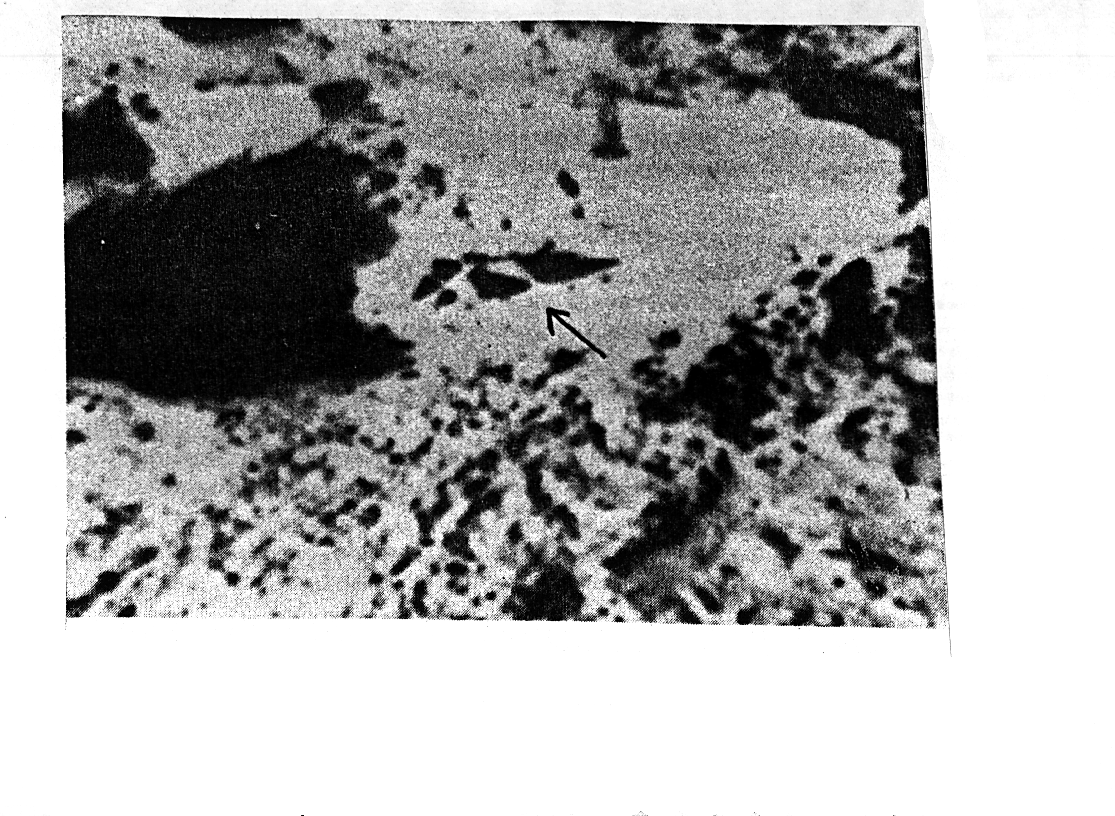 Apollo 16 Fotografie: Auf dem Grund dieses Kraters sind regelmäßige, pyramiden-förmige Strukturen erkennbar. Pyramiden auf dem Mond?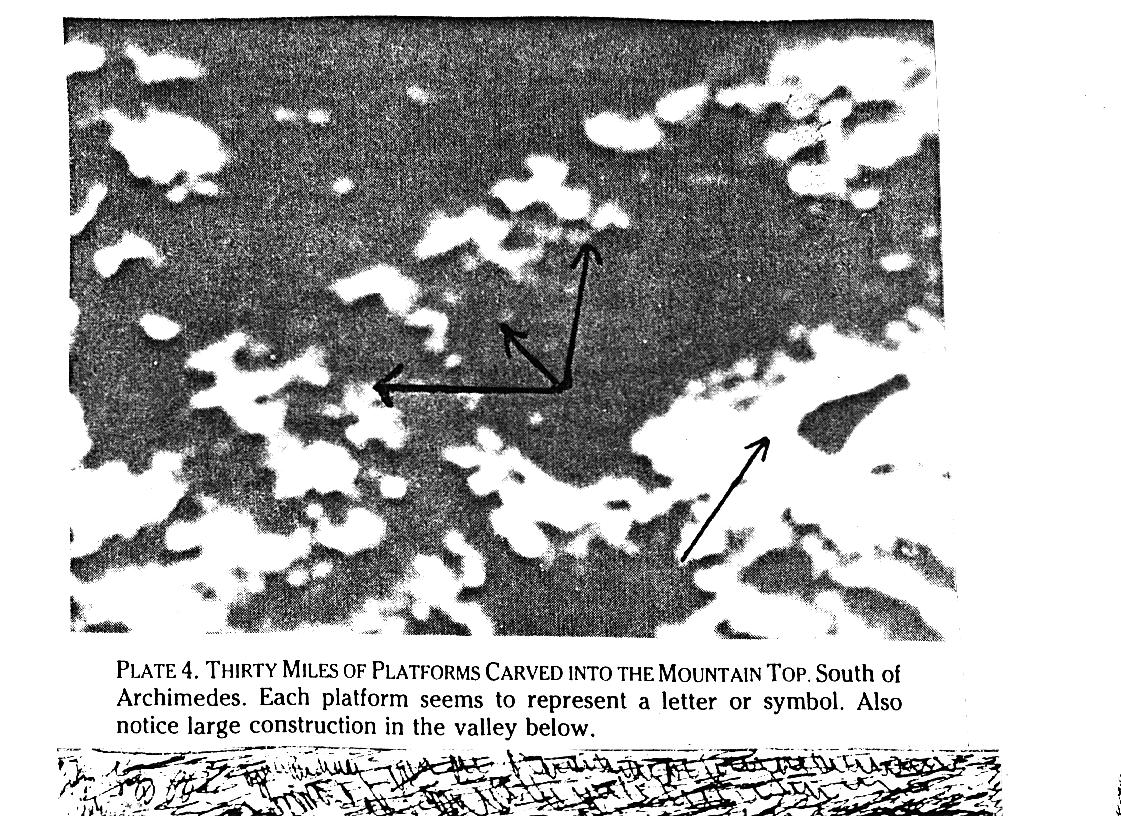 Region südlich des Kraters Archimedes. Diese erhabenen Strukturen scheinen Symbole darzustellen. Eine Nachricht? Für wen?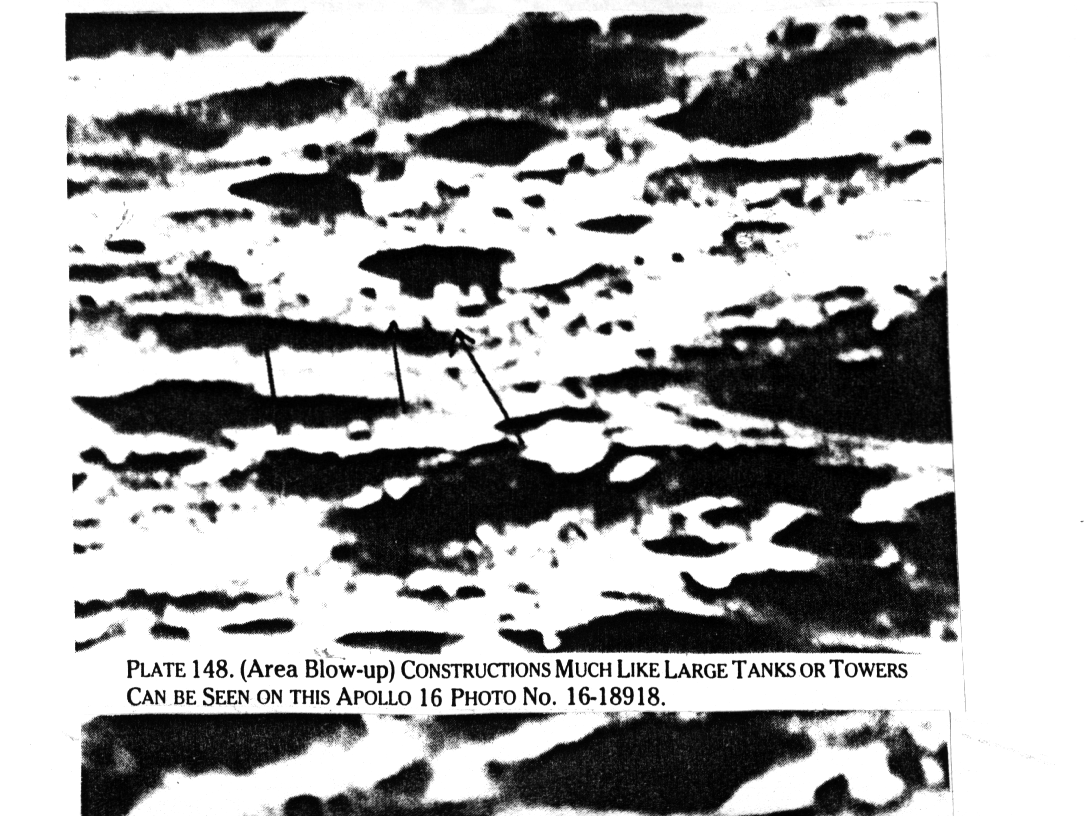 APOLLO 16 Foto Nr. 16-18918. (Ausschnittvergrößerung.)Die raketenartigen Gebilde werden noch deutlicher erkennbar. Mutterschiffe?APOLLO 16: Foto Nr. 16-18918.Eigenartige, zylinderförmige Gebilde, die wie aufgebockt erscheinen.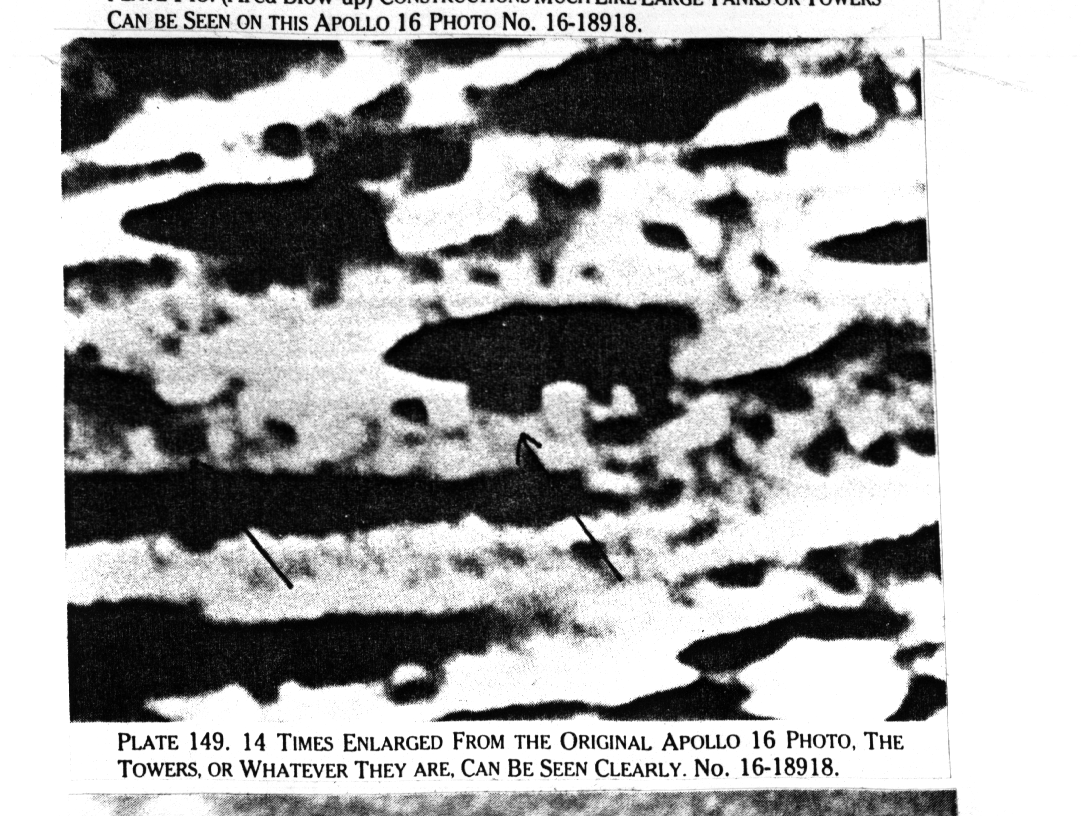 Apollo 14: Foto Nr. 14-80-10439Der Buchstabe "S" auf der Mondoberfläche. - Abgeleitet von SANTINER?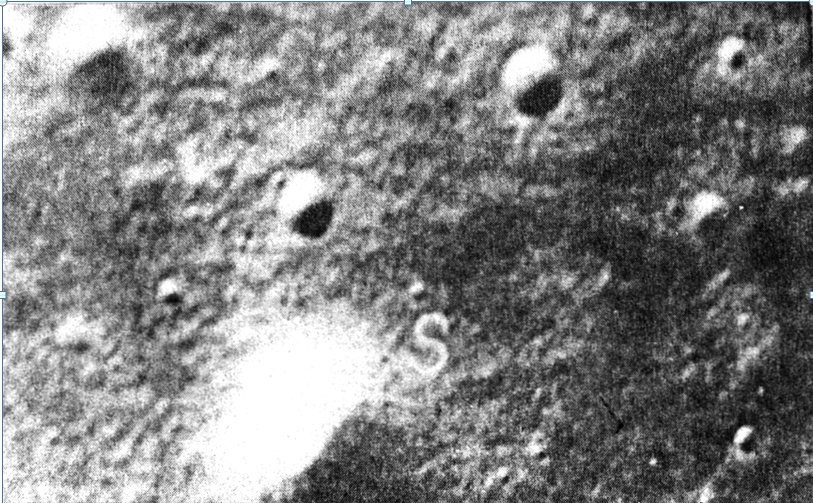 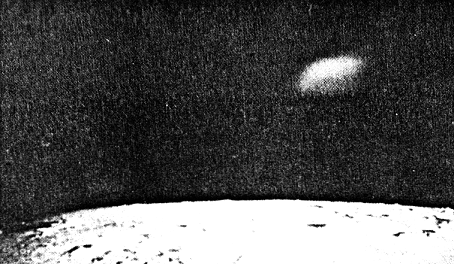 Apollo 12 Fotografie. NASA Nr. AS 12-51-7553.Hell strahlendes zylinderförmiges UFO über der Mondoberfläche. 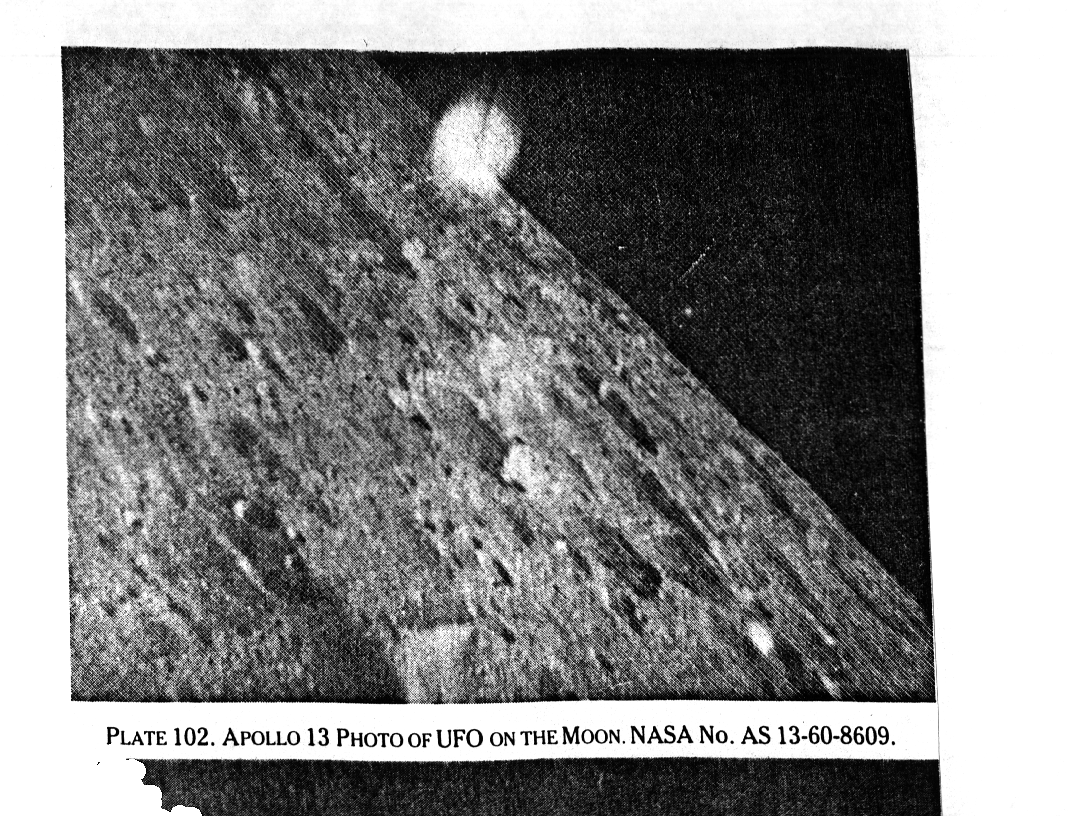 Apollo 13 Fotografie. NASA Nr. AS 13-60-8609. UFO über der Mondoberfläche.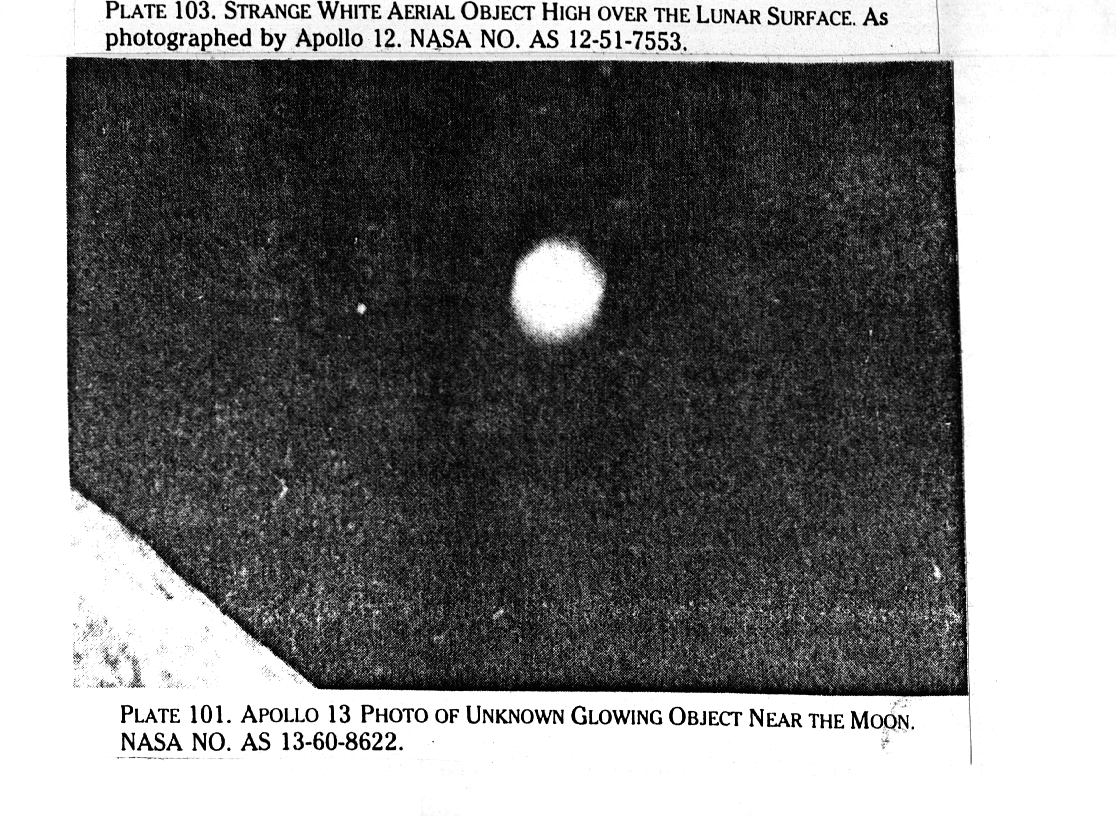 Apollo 13 Fotografie. NASA Nr. AS 13-60-8622. Das Objekt hat den Mond hinter sich gelassen und fliegt in das All hinaus..NASA-Fotografien vom MarsVor 19 Jahren fotografierten die amerikanischen Viking-Sonden in der Cydonia-Region des Mars Pyramiden und das Marsgesicht. Die beiden amerikanischen Luftbildauswerter Vincent di Pietro und Gregory Molinaar stießen durch spezielle Fotoanalyse-Techniken auf das steinerne Gesicht in der Cydonia-Region des Mars. Etwa 15 Kilometer davon entfernt entdeckten sie glatte, dreieckige Konturen - Pyramiden, mit symmetrischen Außenkanten. Zunächst dachten sie an eine Laune der Natur, doch die computergesteuerte Falschfarbencodierung machte weitere Einzelheiten sichtbar. Es heißt, daß weitere steinerne Gesichter auf dem mars gefunden wurden. Inzwischen wurden auch rechteckige, wie Ruinen anmutende Strukturen analysiert, von der NASA "Inka-Stadt" getauft. In einer Sendung des SWF3/Hörfunk am 7. 02. 1985, 14.00-15.00 Uhr, äußerte sich Harry Ruppe, Professor für Raumfahrttechnik an der Universität München, auf die Frage, ob er Anhaltspunkte für die amerikanische These besäße, daß der Mars bewohnt gewesen sei: "Ja! Die unbemannten Viking-Geräte, die so erfolgreich auf dem Mars gelandet sind und dort viel forschung durchführten, haben merkwürdige Fotos geliefert, deren Interpretation darauf hindeutet, daß es auf der Marsoberfläche vielleicht einmal eine Kultur gegeben hat. Um drei Dinge zu erwähnen: 1.) Ein menschenähnliches Gesicht, etwa zwei Kilometer groß. Die Leute, die die Bilder auswerteten sagten, es sei extrem unwahrscheinlich, daß dieses Gesicht durch natürliche Einflüsse entstanden ist. 2.) Pyramiden, die so gleichmäßig geformt sind, ähnlich unseren irdischen pyramiden, daß gleichfalls wieder die Forscher einen natürlichen Ursprung für unwahrscheinlich halten. 3.) Strukturen, die als Ruinen einer Stadt interpretiert werden."Mit Hilfe der computergesteuerten Falschfarbencodierung wurden durch Walter Hain und Mitarbeitern der Universität Wien Einzelheiten sichtbar gemacht. So kamen in dem Marsgesicht außer den beiden Augenhöhlen sogar die Augäpfel mit Pupillen und einer Träne auf der Wange zum Vorschein. Eine Sensation war, daß sich Haarlinie, Mund, Nase und Kinn auch auf der Schattenseite fortsetzen. Es gibt nämlich mehrere Bilder, die aus verschiedenen orbitalen Bahnen aufgenommen wurden. Es existiert ein sehenswertes 30-minütiges VHS-Video mit dem Titel "Die Rätsel des Mars". Unabhängig davon analysierte auch der Wissenschaftler Dr. M. J. Carlotte vom Dateninstitut in Massachusetts eines der Marsgesichter und entdeckte sogar Zähne in dem geöffneten Mund. Einer Studie zufolge wird unsere Erde bei weiterer Umweltzerstörung eines Tages zu einem marsähnlichen Wüstenplaneten. Soll die steinerne Träne auf dem Marsgesicht eine Warnung sein? In einer medialen Botschaft, die mit Hilfe der automatischen Medialschrift im ehemaligen 
"Forschungskreis Schwalenberg" empfangen wurde, hieß es, daß es sich bei dem Marsgesicht um eine "Stützpunktmarkierung der Santiner" handeln würde. 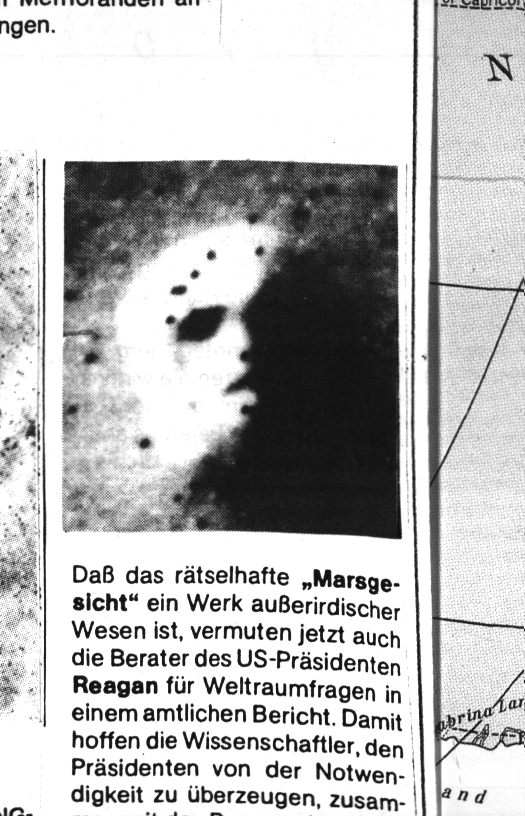 Viking-Fotografie: Links die Pyramiden, rechts das Marsgesicht.Ausschnittvergrößerung. Die Punkte sind Fehler in der Datenübertragung.Fotos von George AdamskiAm 05. März 1951 gelang dem Amerikaner George Adamski eine Reihe von unglaublichen Fotos, die allen Überprüfungen standgehalten haben. Die folgende Bildersequenz zeigt ein Mutterschiff der Santiner in Erdnähe. Das riesige Schiff schleust mehrere fliegende Scheiben aus. Diese Fotos schoß Adamski mit einem 15 cm Teleskop an den Hängen des Mount Palomar, Kalifornien. Leider sind die Kopien der Aufnahmen nicht besonders gut. Bild 1: Mutterschiff beim Ausschleusen von Scouts (fliegenden Scheiben). Zwei Scouts, eingehüllt in gleißendes Licht, verlassen das Trägerschiff. 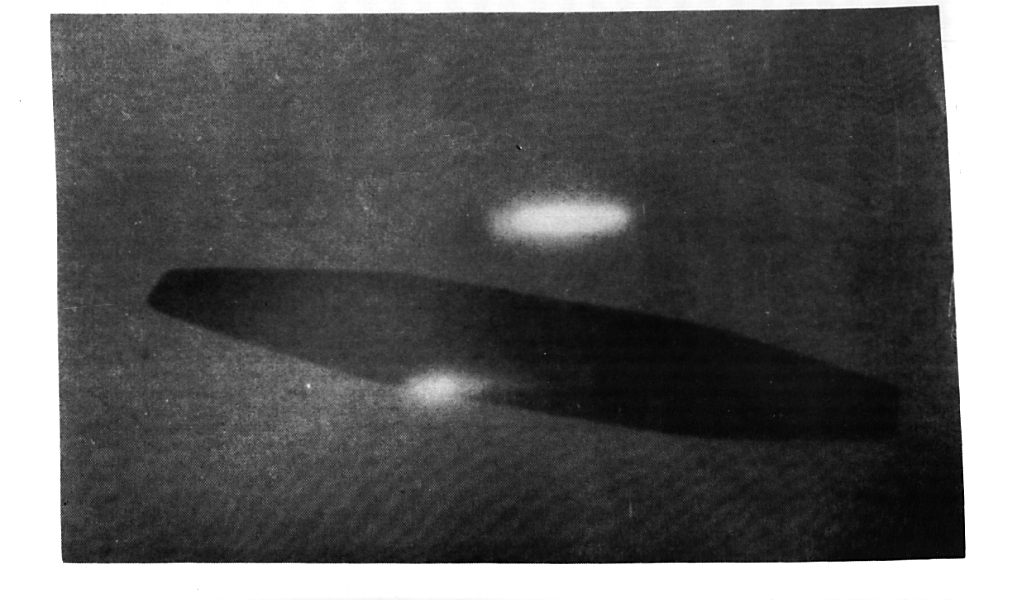 Bild 2: Fünf Scouts haben das Trägerschiff verlassen.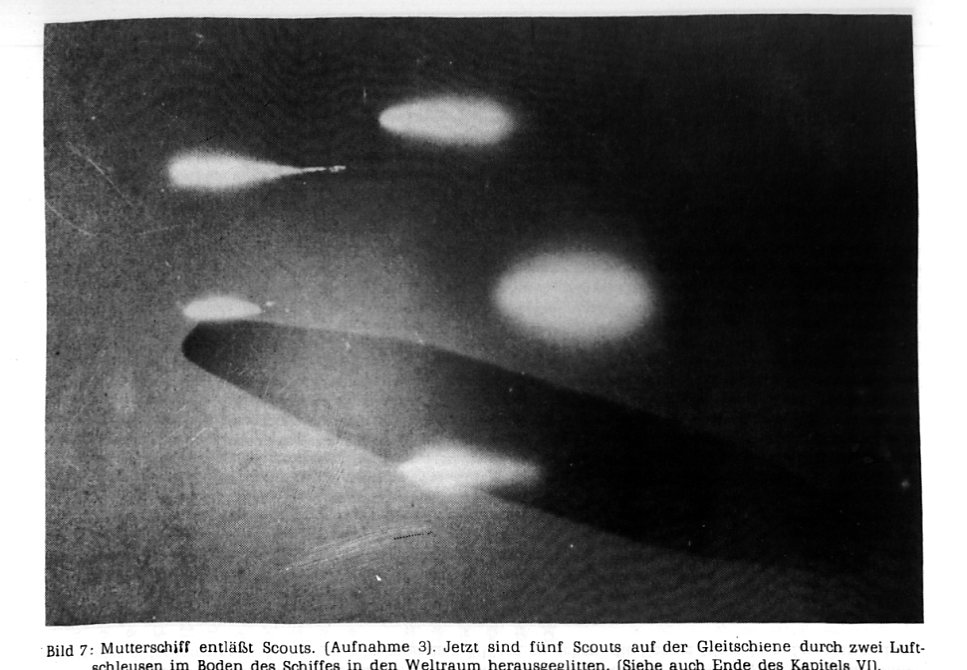 Bild 3: Die fliegenden Scheiben formieren sich zum Abflug, während das Trägerschiff sich zu dematerialisieren beginnt.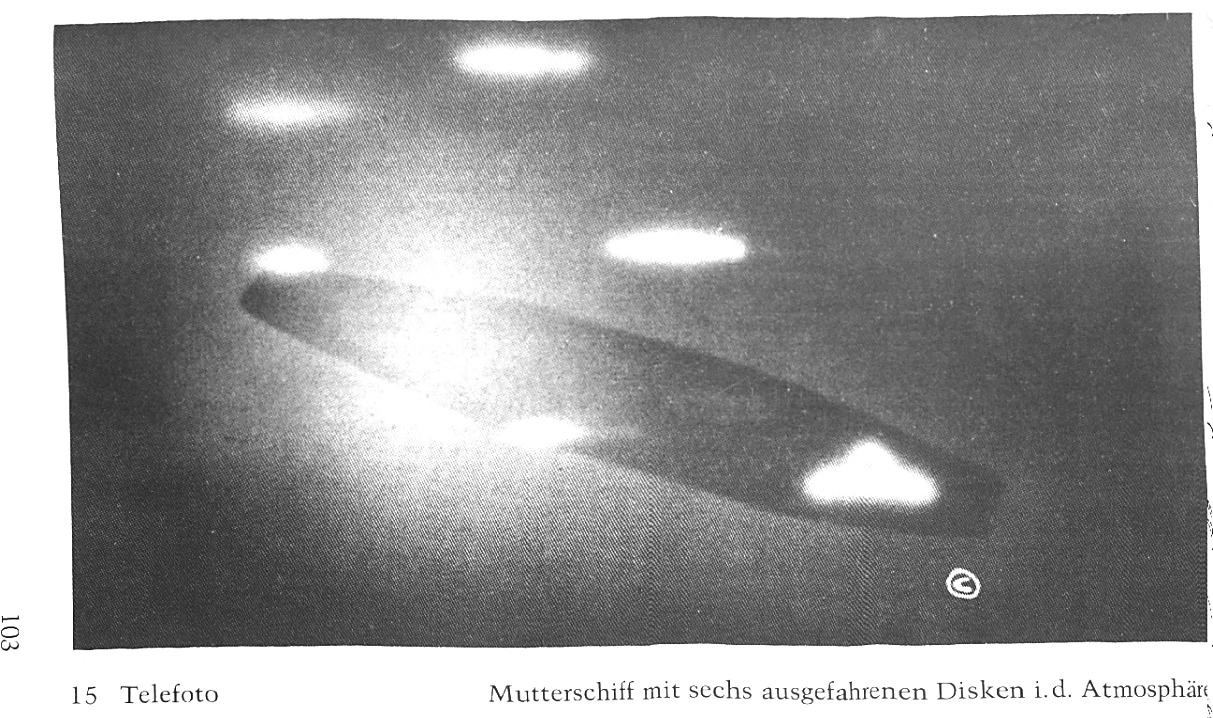 Astronomen von WeltrangDr. Clyde Tombaugh, Entdecker des Planeten Pluto und zeitweise Berater der US-Regierung für Weltraumfragen, beobachtete am Abend des 10. August 1949 von der Terrasse seines Hauses in Las Cruces / New Mexico aus, eine Lichterformation, die geräuschlos am Himmel entlangglitt. Seine Frau glaubte, schwach die Form eines dunklen, zigarrenförmigen Objektes zu erkennen, dessen erleuchtete Fenster die Lichter seien. Tombaugh in einem brief vom 10. September 1957: "Ich habe niemals zuvor oder danach etwas ähnliches gesehen." 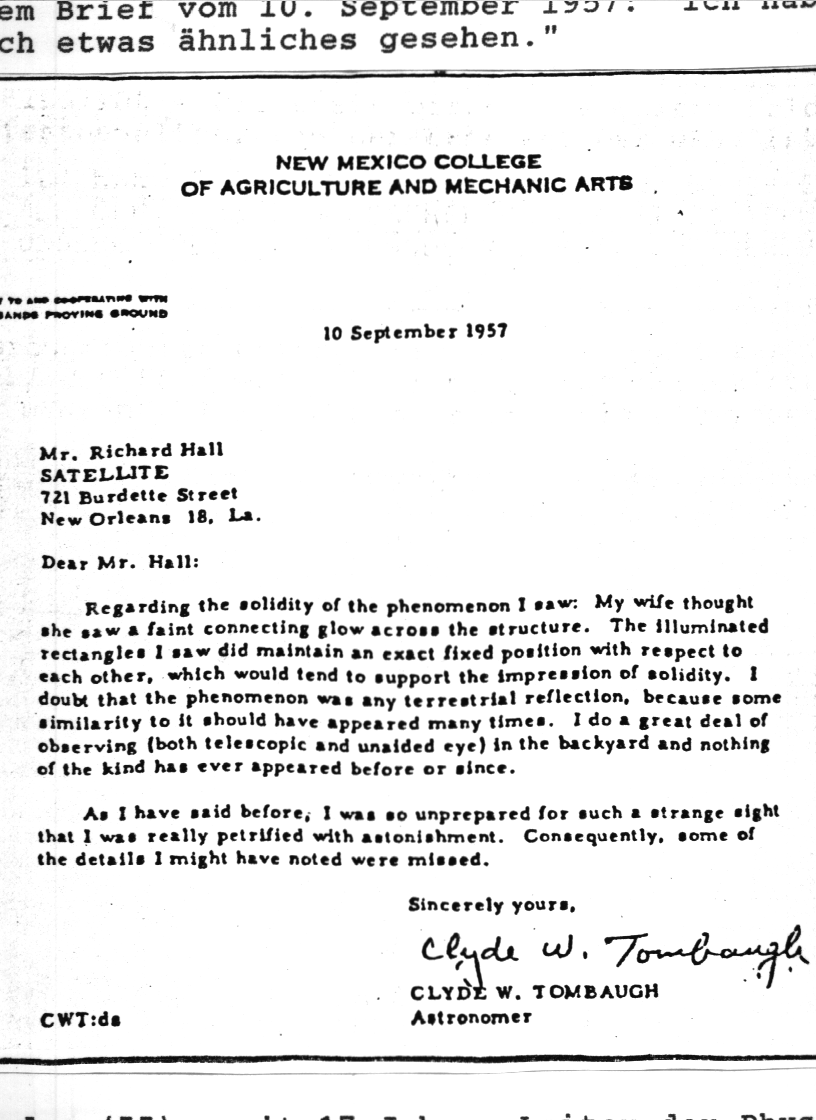 Dr. Harley Rutledge, seit 17 Jahren Leiter der Physikalischen Fakultät der Southeast Missouri-Universität in Cape Giradeau/USA, führte, von 1973 bis 1981 mit einem Team von 40 Wissenschaftlern, Ingenieuren und Studenten, eine intensive Feldstudie durch, in deren Rahmen er und sein Team 178 unbekannte Flugobjekte beobachten konnten. Als die Gegend um Piedmont/Missouri 1973 Ziel einer UFO-Sichtungswelle wurde, wollte die Universität ergründen, was da wirklich gesehen wurde. Ein Netz von Beobachtungsposten war der Anfang der 8-jährigen Studie von Dr. Rutledge. Das Ergebnis ist in seinem 1981 erschienen Buch "Project Identification - die erste wissenschaftliche Feldstudie der UFO-Phänomene" - festgehalten. Von der Existenz der UFOs ist er heute überzeugt: "Aber ich kann bisher nicht genau sagen, woher sie kommen. Doch nach all dem, was ich gesehen habe, ist es schwer zu glauben, daß unsere Erde die Technologie hat, sie herzustellen."Die große Auseinandersetzung     (Durchgabe aus dem Jahre 1965)Wohlan, die Situation auf der Erde ist ernst. Trotz einer hohen technischen Entwicklung bleibt die Menschheit auf einem Niveau der Feindschaft, des Hasses und der gegenseitigen Verachtung und Vernichtung. Es gibt viele Menschen, die sich unter dem Niveau der Bestien befinden. Die Sexualverbrechen nehmen zu. Einige Wissenschaftler setzen ihr ganzes Wissen und ihren ganzen Ehrgeiz daran, die Menschheit mit den schrecklichsten Mitteln zu vernichten. Es gibt hunderte von Millionen 
Menschen, die bereits verzweifeln, weil sie diesen moralischen und religiösen Abstieg nicht mehr begreifen können. Gott hört eure Klagen und ihr wundert euch, daß die "Sintflut" ausbleibt. Doch Gott wählt Seine eigenen Mittel! Ihr lebt in einer Zeit von ungeheurer Bedeutung, denn es findet eine geistige Auseinandersetzung statt, die von keinem Erdenmenschen begriffen werden kann. Euren Augen entzieht sich ein Geschehen, das mit Worten nicht beschrieben werden kann. Es ist ein Aufmarsch aller jenseitigen und diesseitigen Intelligenzen, ein gewaltiger Aufmarsch negativer und positiver Kräfte. Eine Auseinandersetzung zwischen dem Himmel und der Hölle.Nun müßt ihr nicht glauben, daß dieser Aufmarsch von seligen und unseligen Geistern und Menschen sofort einen krieg zur Folge hat. Es wird mit anderen Mitteln gekämpft! Eines dieser Mittel ist die Reinkarnation, die Wiedergeburt auf der Erde. Nach göttlichem Gesetz soll eine Seele, die auf Erden wiedergeboren wird, eine gewisse Entwicklung aufweisen, sie soll vorbereitet sein. Doch die große Auseinandersetzung setzt alles daran, die göttlichen Gesetze nicht nur auf der Erde, sondern auch im Geistigen Reich zu stören. Aus diesem grunde sind Scharen von unseligen Geistern aufmarschiert, die jede Gelegenheit benutzen, sich eines menschlichen Fleischkörpers zu bemächtigen. Diese Seelen hängen sich an einen Erdenmenschen, um ihn zu steuern und zu beeinflussen, gegen die Gesetze Gottes zu handeln. Diese unseligen Geister zwängen und drängen sich in jede Inkarnation, in jeden Embryo, um auf die Welt zu kommen. Ihr müßt euch vorstellen, daß diese Seelen noch nicht eine Erdenreife haben. Sie sind Verbrecher der jenseitigen Welt. Sie sind unreif in jeder Beziehung und stammen aus Entwicklungsstufen, die ein sehr niedriges Niveau haben. Nun wundert ihr euch über einen mißratenen Menschen, der gänzlich aus der Art der Familie schlägt. Der Vater ist vielleicht ein Pfarrer - und der Sohn ist vielleicht ein Sittlichkeitsverbrecher oder ein politischer Despot. Wie sollt ihr diesen Vorgang begreifen?Gott wacht selbstverständlich über Seine Gesetze, aber auch Er kann es nicht in allen Fällen verhindern, daß ihm ins Handwerk gepfuscht wird. Sein Widersacher weiß, daß er alles auf eine Karte setzen muß, und er wagt und organisiert die letzten Möglichkeiten, das Reich Gottes an sich zu reißen.Gewiß, alles erscheint euch eher wie ein Märchen, wie eine alte Sage, aber es ist eine Wahrheit von unvorstellbarer Wirklichkeit, auch wenn sie sich teilweise vor euren Augen verbirgt. Aber, meine Lieben, ihr könnt das gleiche Geschehen auf eurer Erde beobachten. Die geistigen 
Interessen der Erdenmenschen steuern einem Abgrund zu. Viele, viele Engel kämpfen mit euch, mit den Positiven dieser Welt. Besinnt euch, auf welcher Seite ihr stehen wollt!Morgen kommt die Neue Zeit    (Durchgabe aus dem Jahre 1958)Man redet von Zeitepochen, von Kulturstufen und Lebensabschnitten, die immer etwas ganz besonderes aufzuweisen hatten. Zu gewissen Zeiten finden auf dem Erdenplane große Umwälzungen statt, wo das Alte stürzt und Neuem Platz machen muß. Diese großen Veränderungen gingen nie ohne gewisse Geburtswehen vonstatten, denn immer wird das Alte verteidigt, auch wenn es noch so brüchig ist. Die gegenwärtige Zeitepoche, in der wir leben, ist zu Ende, doch die Reste werden verteidigt. In diesen Jahren vollzieht sich ein großer geistiger Kampf um die Neugestaltung des irdischen Lebens. Länger als ein Jahrhundert wurde diese Erneuerung in den geistigen Sphären vorbereitet - und auch in diesen Sphären umkämpft. Kosmische Strahlen aus einer einmaligen Planetenstellung im Verhältnis zu den fernsten Einwirkungen der übrigen Sternenwelt unterstützen die schmerzvolle Geburt eines neuen Zeitalters, das noch nie so positiv war, wie es in Zukunft sein wird. Doch dem lichtesten Morgenrot geht immer eine totale Finsternis voraus.In dieser geistigen Finsternis vor dem neuen Tag befindet sich gegenwärtig die gesamte Erdenmenschheit. Die Dunkelheit nimmt leider noch zu, doch wird sie nicht allzulange anhalten. In dieser geistigen Dunkelheit, in dieser elementaren Auseinandersetzung zwischen Gut und Böse, zwischen Irrtum und Wahrheit, steht euch eine gewaltige überirdische Macht zur Seite. Diese unsichtbare intelligente Welt ruft euch ein "Halleluja" zu! Nichtgläubige Menschen werden verzagen. Doch die einsichtigen Seelen werden das Nahen einer besseren Zukunft verspüren. Die Säulen der bestehenden Kirchen werden erzittern - und im Kirchengebälk knistert es schon seit längerer Zeit. Christus wird seine Kirche erneuern, aber er wird diese Kirche nicht auf den Trümmern errichten!Himmlische Heerscharen haben sich mit den fortgeschrittenen, hochvergeistigten Menschen anderer Himmelskörper verbunden und stehen in einer für euch nicht vorstellbaren geistigen Verbindung. Wir Wesen des geistigen Lichtes sind zu euch "hinabgestiegen" und leben seit geraumer Zeit mitten unter euch, obgleich die meisten Menschen dieser Erde uns nicht wahrnehmen können - auch leider nicht wahrnehmen wollen. Darum haben wir Menschen von Fleisch und Blut aufgerufen, aus den fernsten Räumen des Himmels (Universums) herbeizueilen, um euch sichtbare Zeichen einer interplanetarischen Welt und Lebensform zu geben. Der Himmel ist in Bewegung. Die Erde ist gleichfalls in Aufruhr. Die Wissenschaftler und Führer, die Theologen und die unübersehbare Masse der gottlosen Zweifler werden erleben müssen, daß das Zeitalter der Verleugnung und Besserwisserei vorübergeht.Gott ist die einzige vernunftmäßige Wahrheit. Gott ist Frieden! Weil Gott auf dieser Erde verleugnet wurde, hattet ihr keinen Frieden. Gott kommt nun zu euch und damit kommt auch der Friede zu euch auf diese Erde. Das ist gewiß wahr.Doch glaubt nicht, daß Luzifer ohne zu kämpfen von dieser Erde weichen wird. Seine Zeit ist vorbei. Seine Herrschaft geht zu Ende. Aber er wird um sich schlagen, wie ihr es noch nicht erlebt habt. Der Antichrist ist unter euch auf der Erde. Doch der Himmel ist mit seinen Sternen aufgerufen, für Gott zu streiten. Fürchtet euch nicht!Die große Zeit     (Durchgabe aus dem jahre 1970)Wohlan, der Mensch möchte nun einmal zu gerne in die Zukunft schauen, aber er ist enttäuscht wenn er erfährt, daß die Zukunft nichts Gutes für ihn bringt. Ein kleiner Blick sei Euch erlaubt.  Jedenfalls gibt es eine große Zeit für diese Welt! Der Aufstand der bösen Mächte, die gegen Gott revoltieren, breitet sich aus. Ich will damit nicht sagen, daß es eine schlechte Zeit wird, aber es wird eine bedeutende Zeit werden, weil alle Kräfte aufgerufen sind, sich auseinanderzusetzen. Diese Vorgänge sind so kompliziert und teils im Verborgenen, daß sie nur wenigen bewußt werden. Die Politik steht an der Spitze, sie bestimmt Leben und Tod der menschheit dieser Erde. Sie ist stärker als jede Religion - und da sie nicht gerade erkenntnisreich und positiv ist, droht sie als eine große Gefahr. Erst wenn diese Führer der Menschheit ein lichtvolles Wissen besitzen, kann sich die Situation auf Erden langsam bessern. Aber dunkle Mächte setzen alles daran, das lichtvolle Wissen zu verhindern.Wenn ich in die Zukunft schaue, so sehe ich zunächst den Osten. Der Machtkampf im Osten ist eine Sache der Harmagedonschlacht. Die Machtverhältnisse werden sich im osten ändern. Doch wenn ich vom Osten rede, so meine ich damit den ganzen asiatischen Raum. Folglich wird auch die Sowjetunion davon betroffen. Dieser unruheverbreitende Staat wird seine bisherige Rolle aufgeben müssen. Auch für ihn wird das eine große Zeit!Bedenkt bitte, daß Gott nicht allein die Geschicke lenkt, aber unbedingt eingreift. Bedenkt, daß bei allen Entscheidungen, die ein einzelner Mensch oder eine ganze Menschheit trifft, stets das Geistige Reich seine Hand im Spiel hat. Alle Gedankenentschlüsse beruhen auf einer Co-Produktion zwischen irdischen und geistigen bzw. jenseitigen Kräften. Eure angebliche Gedankenfreiheit ist begrenzt und das ist auch gut, denn wo würde die Menschheit landen, wenn sie ganz ohne eine geistige Unterstützung wäre?Ich vergesse auch nicht den Nahen Osten. Auch in diesem Gebiet wird es zu einer großen Zeit kommen. Europäische nachlässigkeit wird dem Nahen Osten Gelegenheit geben, die Unruhe und das sinnlose Blutvergießen zu verstärken.Ihr könnt mir glauben, daß Gott nicht erfreut ist, aber Er ist an Seine eigenen Gesetze gebunden. Würde er diese Gesetze ändern, so würde das Chaos auf Erden noch größer werden. Die unvorstellbar primitiven Vorstellungen von Gott und Seiner Gerechtigkeit verführen die Menschen zu wahnsinnigen Taten, die sie weit zurückwerfen. Die große Zeit wird aber auch eine Zeit der Besinnung. Viele Kräfte werden sich bemühen, in dieses Chaos einzugreifen, um es zu stoppen. Ich kann euch nur immer wieder raten: Lernt die Bedeutung eurer Existenz auf Erden richtig zu verstehen!Unterschätzt auf keinen Fall die "Arabische Vereinigung". Unter dem Fanatismus des Islam wird der ganze Mittelmeerraum in Mitleidenschaft gezogen werden. Auch der Vatikan steht nicht auf festen Füßen. Aber das Alte muß fallen, wenn es nicht gut ist, damit dem Neuen Platz gemacht wird. Der christliche Glaube braucht neue Kräfte, die ihn christlich vertreten können. Das Vorbild ist immer entscheidend! Wo gibt es auf Erden ein Vorbild, nach dem ihr euch richten könnt? Schafft euch ein solches Vorbild!Deutschland bekommt eine große Aufgabe    (Durchgabe aus dem Jahre 1958)Gott zum Gruß!Adolf Hitler war ein Medium, aber leider beschäftigte er sich mit Schwarzmagie und glaubte, aus dieser ungeheure Kräfte zu ziehen. Die Angehörigen der Finsternis benutzten ihn als Zerstörungswerkzeug und brachten ihn zu Fall. Es ist nicht zu leugnen und nicht zu mildern, daß erhebliche Schichten der menschheit ihm bei diesem Handwerk geholfen haben. Deutschland stellte den größten Teil der Helfershelfer. Millionen deutscher Männer und Frauen haben das zum Teil übersinnliche Zerstörungswerk begünstigt. Eine Nation trägt eine große Schuld und ein gewaltiges Karma, das sich in der Spaltung und im Leiden der Bevölkerung auswirkt.Die Liebe und die Gnade Gottes will kein endloses Leiden und auch ein National-karma kann getilgt werden. Die deutsche Nation wird eine große Aufgabe im Plane Gottes erhalten, denn es soll gesühnt werden, was an Unrecht geschah. Die Gnade und Barmherzigkeit Gottes wird zur Ehre für euch, wenn die Zeit gekommen ist. Diese Zeit ist viel näher als ihr ahnt!Diese Welt mit ihrer Menschheit braucht eine Erneuerung durch und durch. Die Religion braucht eine neue Kraft und ein neues Wissen. Es wird die Aufgabe des deutschen Volkes sein, diese Kräfte zu mobilisieren, damit das Wissen des Universums Eingang zu den Menschen finden kann. Das Volk wird ein auserwähltes Volk sein, das die größten Leiden auf sich genommen hat. Es war die große Zeit der prüfungen. Die Zeit der Bewährung ist gekommen - und dann folgt die Zeit der Erneuerung. Wie die Welle des Ungeistes fast alle Teile der Bevölkerung ergriffen hatte, so wird die Welle des göttlichen Weltgeistes die untersten Schichten der Bevölkerung idealisieren und bewegen. Das ist die reine und prophezeite Wahrheit! Diese Menschen, die wissend und unwissend in dieser Aufgabe stehen, werden unterstützt durch göttliche Wunder und durch die Mithilfe von Brüdern und Schwestern anderer Planeten, die eine vervollkommnete Ausbildung in der Konzeption aus der höheren Welt haben. Das, was ihr "Telepathie" nennt, das ist diesen Menschen so geläufig, wie bei euch das Telefon. Das, was ihr "Telegrafie" nennt, ist ihnen so geläufig, wie eine persönliche Selbstverständlichkeit. Das, was ihr "Radioempfang" nennt, ist für jene eine Verbindung mit der Geisterwelt Gottes.Die deutsche Bevölkerung hat einen totalen Krieg propagiert. Die deutsche Bevölkerung wird einen totalen Frieden vorbereiten. Es gehört zu dieser großen Aufgabe die Erneuerung eines wahrhaften Gottglaubens, der allen wissenschaftlichen Verdrehungen und Bedenken standhält. Das alles wird ermöglicht durch ein interplanetarisches Wunder, das ihr sonst mit "unerklärlichem Wunder" bezeichnet hättet. Doch dieses Ereignis wird für euch kein Wunder mehr sein, sondern eine wissenschaftlich begründete Tatsache. Die Zeit ist vorbei, da ihr für solche Ereignisse keine Erklärung mehr habt. Das Wort "Gott" ist euch zur Zeit noch sehr unangenehm. Das Wort "Gott" wird euch bald alles bedeuten; Ihr werdet euch keinesfalls schämen, es zu gebrauchen. Das Wort "Gott" wird an erster Stelle eures Sprachschatzes stehen, denn noch gehört zu diesem Sprachschatz das Wort "Atom", das ihr an erste Stelle gesetzt habt. Doch da ihr nie eure Fehler einsehen wollt, so habt ihr aus falscher Ehrfurcht vor diesem Wort "Atom" dieses Wort nicht geändert, noch durch ein anderes Wort ersetzt. Das Atom ist nicht unspaltbar, sondern unauslöschlich, auch wenn es zergliedert wird. Zergliedern ist nicht spalten, denn bei einer Spaltung gibt es immer zwei gleiche Teile.Große Ziele    (Durchgabe aus dem Jahre 1962)Im Volksmund gibt es eine Redensart: "Religion gut - Kopfrechnen schwach." Nun, wir können es in unserem Fall auch anders ausdrücken: "Politisieren gut - Geisteswissenschaften nicht nur schwach, sondern völlig unbekannt." Wohlgemerkt, mit "politisieren" meine ich nicht die guten vorschläge, sondern das endlose Herumreden um ein Problem, ohne dabei zu einem Ziel zu kommen. Würden sich die Politiker einmal die Mühe machen und sich etwas über die positive Geisteswissenschaft kümmern, so würden sie bei ihren endlosen Debatten auch zu einem Ziel kommen. Die Ziele der Politik enden nämlich in der Massenbeherrschung und in der Gewalt. Die Gewalt will jedoch niemand zu Gunsten seines Gegners aufgeben. Aus diesem Grunde muß die Menschheit bzw. müssen die Völker die Gewalt gemeinschaftlich aufgeben. Aber was dann? - Jeder Staat, jede Weltanschauung hat doch bestimmte Ziele. Diese Ziele können ohne die Anwendung von Gewalt nicht erreicht werden, das ist ganz unmöglich. Aus diesem grunde muß es jedem normalen Menschen leicht einleuchten, daß diese Ziele nie und nimmer stimmen können. Es müssen also Ziele angestrebt werden, die ohne eine Anwendung von Gewalt erreichbar sind.Das nächste Ziel ohne Gewalt wäre eine umkehr der Wissenschaft vom Materialismus zum geistig Unendlichen! Das zweite Ziel wäre eine Umkehr der Kirchen vom Dogmatischen zu einer einheitlichen Neureligion, die sich auf die jüngsten Erfahrungen der Offenbarungen und Geisteswissenschaften stützt. Ähnliche Ansätze finden wir bereits in den Ländern, wo der Spiritualismus voranschreitet, so zum Beispiel in Brasilien, England und Teilen von Amerika und anderen Ländern. Eine Gotteserkenntnis, ganz gleich welcher Richtung, berechtigt keinen Menschen dazu, sich fanatisch zu benehmen. Jeder Fanatismus führt augenblicklich zur Unduldsamkeit und Intoleranz. Da die Kirchen dieser Erde fast alle mehr oder weniger fanatisch eingestellt sind, so sind sie alle nicht frei vom Negativen. Um jedoch das Negative zu beseitigen, muß selbstverständlich jeder Versuch zum Fanatismus beseitigt werden.Auch in der Politik haben wir die gleichen Erscheinungen. Auch hier ist der Fanatismus besonders stark. Er wütet unter dem Namen: "Patriotismus". Es ist gänzlich unmöglich, hier eine Einigung zu erwirken, weil der Fanatismus, das heißt, das Negative, viel zu stark vertreten ist.Mein Vorschlag wäre: Die Führer dieser Menschheit müßten eine kommission bilden, welche sich mit den Problemen des weltweiten Fanatismus zu befassen hat. Dieser Fanatismus muß mehr bekämpft werden, als irgendein anderer Mißstand auf dieser Erde. Der Fanatismus muß unter Strafe gestellt werden, denn er ist ein Verbrechen an der Menschheit.Das wäre ein wirklich positiver Anfang für die Neuentwicklung dieser Menschheit zum universellen Frieden. Das Geistige Reich gibt diese Hoffnung nicht auf, da sich diese Menschheit ins "Zeitalter des Wassermanns" hineinbewegt. Die geistige Erleuchtung muß gesetzmäßig in Kraft treten. Will diese Menschheit diesen positiven Entwicklungsweg und -prozeß beschleunigen, so muß jeder mensch guten Willens etwas dazu tun. Vor allen Dingen darf niemand fanatisch werden, wenn er zu dieser Mithilfe schreitet. Er muß mutig sein und darf sich durch keinen Spott und keine Hänselei beirren lassen. Je mehr der Mensch sich hierzu bereit findet, um so größer wird der kreis der 
Friedensfreunde sein. Es wäre allerdings sehr wichtig, wenn man die Presseleute besser unterrichten könnte, denn diese sind in geistigen belangen noch sehr unreif.Humanismus    (Durchgabe aus dem Jahre 1965)Wohlan, der Mensch soll human, das heißt, er soll menschlich sein. Zur Zeit der Renaissance hatte man einen gewissen Humanitätsbegriff. Humanität bedeutet: Tugend. Ein Ideal höchster Vollkommenheit des Menschen in seinem Denken und Verhalten, besonders anderen Menschen gegenüber.Mit der zeit ist dieser Humanitätsbegriff völlig verändert worden, denn er führte zu einem Begriff des Klassenunterschiedes zwischen geistig gebildeten Menschen und den ungebildeten. Heute ist die Menschheit dieser Erde vom Humanitätsbegriff völlig entfernt. Was einmal gültig war, gilt heute nicht mehr. Kein Mensch fragt noch nach Humanität. In den totalen Staaten kennt man noch nicht einmal dieses Wort. Die Erdenmenschheit braucht daher einen neuen Humanitätsbegriff. Es ist nicht abzustreiten, daß die Humanität unbedingt mit Gottglauben und Gottwissen zusammenhängt. Gott fordert vom Menschen die Humanität, sie ist die Endsumme Seiner Gebote. Doch da die Menschheit von allen göttlichen Wahrheiten Abstand genommen hat, besitzt sie auch keine Humanität mehr. Die Menschlichkeit spielt keine Rolle mehr. Es ist besonders auffallend und empörend, daß große Wissenschaftler, große Politiker und überhaupt die Großen dieser Welt nicht mal mehr nach der Humanität fragen, daß sie sich überhaupt nicht um diesen Begriff, um dieses Ideal kümmern.Doch die Humanität ist nicht allein ein Privileg, das nur für die Großen bestimmt ist. Jeder Mensch muß dieses Ziel vor Augen haben. Diese Entwicklung ist nicht allein irdisch, sie ist in ihrer Ausweitung unübersehbar und reicht über das Grab hinaus. Die Jugend hat überhaupt keinen Begriff von Humanität. Sie ist sich in ihrer geistigen Entwicklung selbst überlassen.Der Humanismus ist durchaus kein Ideal der Renaissance, sondern weder zeitgebunden noch ortsgebunden, er reicht in unsichtbare Regionen hinüber, er ist endlos und ewig in seiner Zielsetzung. Aus diesem Grunde ist der Humanismus ein göttliches Ideal. Ja, man kann sagen, daß Gott der einzig wahre Humanist ist. Auch wenn ihr euch also keine Vorstellung von Gott machen könnt, so stellt euch wenigstens einen Humanismus vor, ein Ideal, das ihr erreichen wollt und müßt. Der Humanismus ist der einzige Weg, der ohne direkte Beteiligung der Theologie zum Weltfrieden und zur Erlösung der Menschheit führt.Gott verlangt von euch nicht, daß ihr Ihn als eine menschenähnliche Person verehren sollt. Er verzichtet auf jedes menschliche Lob und auf jede kultische Vergötterung. Gott verlangt von euch nur eine Kleinigkeit: Euren Humanitätsbegriff zu erneuern und nach diesem zu handeln.Eure Absichten, so wie sie heute in Erscheinung treten, schlagen jedem Humanitätsbegriff ins Gesicht. Sie sind ein Hohn auf jede menschlichkeit. diese Menschlichkeit, wie ihr sie verfolgt, bringt die Menschheit geistig unter das Niveau der Tiere, von denen keine Humanität verlangt wird - und die trotzdem menschlicher denken und handeln.Eure Universitäten haben die ehrenvolle Aufgabe, einen neuen, in der ganzen Welt gültigen Humanitätsbegriff auszuarbeiten, ihm eine form zu geben und jede Abweichung und mißachtung als 
Blasphemie zu verfolgen, sowie zu bestrafen. Ohne diese Humanität ist die ganze Erdenmenschheit wertloses Strandgut im ganzen Universum. Ohne genaues Erkennen dieser hohen Aufgabe ist eine Weiterentwicklung der Erdenmenschheit unmöglich. Sie steht bereits an der Grenze, das heißt, an der globalen Vernichtung, weil das echte, wirkliche Ideal fehlt und durch politische und egoistische Phrasen ersetzt wird.Friede über alle Grenzen    (Durchgabe aus dem jahre 1968)Wohlan, der Friede kommt von Gott und nicht von den Menschen. Es ist daher unmöglich, einen Weg zu erdenken, der zu einem Frieden ohne Gott führen kann. Jeder Versuch, dieses Problem zu lösen, ist reine Zeitverschwendung. Alle bestehenden Weltanschauungen müssen in einem Chaos enden, wenn sie ohne die Anerkennung Gottes entwickelt worden sind.Wohlan, wenn die Erdenmenschheit nicht fähig ist, in der geeigneten Weise an Gott und Seine Hierarchie zu glauben, so muß am bestehenden Glauben etwas falsch sein. Die Menschen spüren das intuitiv und reagieren deshalb mit Ablehnung. Leider gelingt es den großen Kirchen nicht, die Ursache der Ablehnung, das heißt, die Ursachen des Atheismus zu erkennen. Wohlan, als ein Bote des Herrn sage ich euch folgende wichtige Worte: Euer Gottglaube, wie ihn eure Kirchen seit Jahrtausenden gelehrt und verteidigt haben, ist falsch! Aus dieser Tatsache heraus ist es seit Jahrtausenden möglich, daß der Widersacher Gottes sein entsetzliches Vorhaben Schritt für Schritt in die Tat umsetzen kann. Die Erdenmenschheit strebt nicht zum Licht, sondern zur Finsternis. Gott als endloser Geist ist kein Mensch, kein Zauberer und schon längst kein Weihnachtsmann. Die unvorstellbare Majestät Gottes ist von den Erdenmenschen überhaupt noch nicht erkannt, noch je gewürdigt worden. Gott ist kein menschliches Superwesen! Gott ist eine intelligente, raumlose Kraft. Seine ungeheuren geistigen Funktionen haben im Menschen keinen Vergleich. Daher ist es ein biblischer irrtum, wenn man Gott als ein menschliches Wesen ansieht - oder wenn man den Menschen als "Ebenbild Gottes" hinstellt. Solches zu versuchen ist reine Blasphemie. Doch der Herr hat einen Verstand, ein Bewußtsein und alle Sinne, ja darüber hinaus viele tausend Sinne mehr als der Mensch.Sucht nicht einen Weg des Friedens ohne Gott!Wenn die Kirchen versagen, muß trotzdem der gesunde Verstand siegen. diesen Verstand sollte man eigentlich bei allen Akademikern vermuten. Darum ist es die Aufgabe der Wissenschaft, die Irrtümer der bestehenden Glaubenslehren zu erkennen und sie zu beseitigen. Diese Reformation des menschlichen Denkens darf aber nicht durch Mißachtung und Spott erfolgen, sondern nur allein durch geheiligte Wahrheiten.Gott ist spirituell, darum ist die Wahrheit ebenfalls spirituell. Nicht die Materie ist das einzig Wahre, sondern jener Stoff, der unsterblich und unvergänglich ist.Viele positive Menschen denken über einen Frieden nach. Je eher die Menschheit zur Wahrheit kommt, desto eher erschließen sich alle Möglichkeiten zu einem friedlichen Zusammenleben. Noch immer gelten die heiligen Worte: "Friede auf Erden - den Menschen seines Wohlgefallens."Der Atheismus ist der Weg des Widersachers, er führt niemals zu einem Frieden!Ein Gleichnis aus dem Jenseits    (Durchgabe aus dem Jahre 1958)Höre gut zu, denn du mußt alles mit deinem eigenen Verstand überprüfen, ob es im Sinne der göttlichen Moral sein kann. Jeder Mensch hat seinen Verstand, der so beschaffen ist, daß er das ohne weiteres könnte, wenn er seinen verstand beim Meister schleifen läßt. Jeder Verstand ist wie ein Edelstein, aber er ist nicht gleich als solcher zu erkennen, sondern muß erst bearbeitet und geschliffen werden, um seinen Glanz zu bekommen. Und diesen Schliff besorgt das Leben. Aber nur, wenn man sich vertrauensvoll an einen Meister wendet, der das Schleifen solcher Edelsteine in höchster Vollendung versteht und besorgt. Und dieser Meister heißt: Jesus Christus.Der Schöpfer hat den Stein geschaffen und auch seine Fassung vorbereitet. Aber Christus ist der berufene Meister, der ihn schleifen kann, wenn ihr zu ihm kommt und ihn darum bittet. Er tut es immer gern und verlangt nur eure Liebe dafür. Denn was nützen euch alle Wissenschaften der Welt und alle Fertigkeiten, wenn ihr seine einzige Lehre nicht begreifen könnt, die die wichtigste von allen ist?Für diesen Meister gibt es keinen Stellvertreter, weil er selbst der Stellvertreter Gottes und somit der Stellvertreter des Schöpfers ist.Dieser Meister mit seinen vielen, vielen Gesellen und Lehrlingen, die alle nach den Lehren und Erfahrungen des großen Meisters helfen und schleifen und polieren, je nach dem welches Talent und Liebe sie zu ihrer schweren und verantwortungsvollen Arbeit haben, ist auch euer Meister. Es hat keine große Bedeutung, ob der Stein in dieser oder in jener Werkstatt, bei diesem oder jenem Schleifer in Arbeit genommen wird. Entscheidend ist nur, daß der Stein so geschliffen wird, daß er Ihm gefällt und wenn er wirklich schön und strahlend ist, wird Er ihm eine dazu passende, wunderbare, edle Fassung geben.Wer Ohren hat, der höre! - Denn dies ist das Gleichnis des Herrn, so wie er es uns selbst erzählt hat. Das ist das Gleichnis von der Lehre Gottes auf Erden.Die Werkstätten auf Erden, die Gesellen und Lehrlinge sollen fair sein, sie sollen sich keine unlautere Konkurrenz machen, sondern sie sollen immer darauf bedacht sein, die schönste Arbeit zu leisten. Sie sollen ihre Arbeit nicht selber anpreisen, sondern demütig und bescheiden sein. Ihre Arbeit aber sollen sie zur Schau stellen, damit sich jeder Mensch auf Erden einen solchen Schliff wünscht und alles daransetzt, ihn zu erhalten. Mit leeren Worten und Versprechungen läßt sich ein menschlicher Edelstein nicht bearbeiten. Er erhält auch nicht von heut auf morgen seinen Glanz, sein Feuer, sein Licht. Er muß sorgfältig und mit großer Geduld geschliffen werden.In der Christussphäre gibt es nur solche mit den härtesten Mitteln geschliffene Edelsteine, sie schmücken den Palast Gottes.Dies alles bedenkt - und ändert nichts an den Worten, die euch aus diesen Bereichen gegeben sind. Denn das ist euer aller Fehler, die Wahrheit nicht so zu nehmen und weiterzugeben, wie sie euch gereicht wird, sondern ein falscher Ehrgeiz treibt euch immer dazu, alles auf Erden zu verändern und zu verfälschen.Die Wahrheit braucht keine Änderung!Doch wenn es keine Wahrheit ist, dann gebt sie überhaupt nicht weiter!Gloria - amen.InhaltsverzeichnisVorwort des Herausgebers	Die Natur	Fragen und Antworten zur physischen Welt	Objektiv werden	Die Entwicklung der Menschheit	Zur Deszendenztheorie Darwins	Der Atheist auf neuen Wegen	Beweise	Schöpfung braucht Intelligenz	Die Krone der Schöpfung	Über den Menschen	Machtstreben	Die natürlichen Begrenzungen	Die Macht in uns	Die Zeichen der Zeit	Fragen und Antworten zu Atomversuchen:	Fragen und Antworten zur radioaktiven Verstrahlung der Umwelt	Fragen zur Atommüll Entsorgung:	Fragen an die Santiner	Fragen an die Lichtboten	28Ein Bericht des Lichtboten ARGUN	30Weiter dazu der Lichtbote ELIAS	31Fragen und Antworten	32Fragen und Antworten zu neuen Elementen und zum DiaMat	34Fragen und Antworten zur Antimaterie und Relativitätstheorie	35Fragen und Antworten zur Gravitation	37Über die Ordnung	39Die Grenzen des Universums	40Rationelle Denkweise	41Fragen und Antworten zur Astronomie und Astrophysik	42Findet das Denken im Gehirn statt?	45Bewußtsein und Hirn	45Das Denken	46Falsches Denken	47Interview mit dem Hirnforscher Sir John Eccles, Nobelpreisträger für Medizin	48Die Macht der Gedanken	49Geist und Materie	50Das Buch des Lebens	51Über die Inspiration	52Was ist Kunst?	53Über die Kunst  (1)	54Über die Kunst  (2)	55Der Erfolg ist kein Wertmaß	56Unterstützende Gedanken	57Geistiges Training	58Computer	59Der Informatiker Prof. Joseph Weizenbaum zum Thema Computer	60Der freie Wille	61Fragen und Antworten zu Energiequellen	62Der Lichtbote ARGUN zum Thema	65Der Lichtbote AREDOS zum Thema	66Fragen und Antworten	68Die Macht der Gewalt	69Über die Negativen	70Fragen zu außerirdischem Leben	71NASA Fotografien vom Mond	74NASA-Fotografien vom Mars	77Fotos von George Adamski	78Astronomen von Weltrang	79Die große Auseinandersetzung	80Morgen kommt die Neue Zeit	81Die große Zeit	82Deutschland bekommt eine große Aufgabe	83Große Ziele	84Humanismus	85Friede über alle Grenzen	86Ein Gleichnis aus dem Jenseits	87